SPECYFIKACJE TECHNICZNE WYKONANIA  
I  ODBIORU  ROBÓTprzy budowie utwardzenia terenu przy świetlicy wiejskiej w m. Szydłów – Kolonia  oraz utwardzenie terenu w rejonie wiat przystankowych na terenie sołectwa Gutów i Lutosławice Rządowe.SPIS TREŚCID.00. Wymagania ogólne.D.01. Roboty pomiaroweD.02. Usunięcie drzewD.03. Roboty rozbiórkoweD.04. Roboty ziemneD.05. Profilowanie i zagęszczanie podłożaD.06. Obrzeża betonoweD.07. Krawężniki betonoweD.08. Podbudowa i ulepszone podłoże z gruntu stabilizowanego cementemD.09. Podbudowa z piaskuD.10. Podbudowa tłuczniowaD.14. Nawierzchnia z kostki betonowejOpracował:mgr inż. Grzegorz RudzkiSulejówPaździernik 2020D.00 WYMAGANIA OGÓLNE1. WSTĘP1.1. Przedmiot SSTPrzedmiotem niniejszej szczegółowej specyfikacji technicznej (SST) są wymagania ogólne dotyczące wykonania i odbioru robót drogowych w ramach utwardzenia terenu przy Gminnym Centrum Kultury w Grabicy. 1.2. Zakres stosowania SSTSzczegółowa specyfikacja techniczna (SST) stanowi część Dokumentów Przetargowych i kontraktowych i należy je stosować w zlecaniu i wykonaniu robót opisanych w podpunkcie 1.1.1.3. Zakres robót objętych SSTWymagania ogólne należy rozumieć i stosować w powiązaniu z szczegółowymi specyfikacjami technicznymi.1.4. Określenia podstawoweUżyte w SST wymienione poniżej określenia należy rozumieć w każdym przypadku następująco:1.4.1.	Budowla drogowa - obiekt budowlany, nie będący budynkiem, stanowiący całość techniczno-użytkową (droga) albo jego część stanowiącą odrębny element konstrukcyjny lub technologiczny (obiekt mostowy, korpus ziemny, węzeł).1.4.2.	Chodnik - wyznaczony pas terenu przy jezdni lub odsunięty od jezdni, przeznaczony do ruchu pieszych.1.4.3.	Długość mostu - odległość między zewnętrznymi krawędziami pomostu, a w przypadku mostów łukowych z nadsypką - odległość w świetle podstaw sklepienia mierzona w osi jezdni drogowej.1.4.4.	Droga - wydzielony pas terenu przeznaczony do ruchu lub postoju pojazdów oraz ruchu pieszych wraz  z wszelkimi urządzeniami technicznymi związanymi z prowadzeniem i zabezpieczeniem ruchu.1.4.5.	Droga tymczasowa (montażowa) - droga specjalnie przygotowana, przeznaczona do ruchu pojazdów obsługujących zadanie budowlane na czas jego wykonania, przewidziana do usunięcia po jego zakończeniu.1.4.6.	Dziennik budowy – zeszyt z ponumerowanymi stronami, opatrzony pieczęcią organu wydającego, wydany zgodnie z obowiązującymi przepisami, stanowiący urzędowy dokument przebiegu robót budowlanych, służący do notowania zdarzeń i okoliczności zachodzących w toku wykonywania robót, rejestrowania dokonywanych odbiorów robót, przekazywania poleceń i innej korespondencji technicznej pomiędzy Inżynierem/ Kierownikiem projektu, Wykonawcą i projektantem.1.4.7.	Estakada - obiekt zbudowany nad przeszkodą terenową dla zapewnienia komunikacji drogowej i ruchu pieszego.1.4.8.	Inżynier/Kierownik projektu – osoba wymieniona w danych kontraktowych (wyznaczona przez Zamawiającego,    o której wyznaczeniu poinformowany jest Wykonawca), odpowiedzialna za nadzorowanie robót i administrowanie kontraktem.1.4.9.	Jezdnia - część korony drogi przeznaczona do ruchu pojazdów.1.4.10.	Kierownik budowy - osoba wyznaczona przez Wykonawcę, upoważniona do kierowania robotami i do występowania w jego imieniu w sprawach realizacji kontraktu.1.4.11.	Korona drogi - jezdnia (jezdnie) z poboczami lub chodnikami, zatokami, pasami awaryjnego postoju i pasami dzielącymi jezdnie.1.4.12.	Konstrukcja nawierzchni - układ warstw nawierzchni wraz ze sposobem ich połączenia.1.4.13.	Konstrukcja nośna (przęsło lub przęsła obiektu mostowego) - część obiektu oparta na podporach mostowych, tworząca ustrój niosący dla przeniesienia ruchu pojazdów lub pieszych.1.4.14.	Korpus drogowy - nasyp lub ta część wykopu, która jest ograniczona koroną drogi i skarpami rowów.1.4.15.	Koryto - element uformowany w korpusie drogowym w celu ułożenia w nim konstrukcji nawierzchni.1.4.16.	Książka obmiarów - akceptowany przez Inżyniera/Kierownika projektu zeszyt z ponumerowanymi stronami, służący do wpisywania przez Wykonawcę obmiaru dokonywanych robót w formie wyliczeń, szkiców i ew. dodatkowych załączników. Wpisy w książce obmiarów podlegają potwierdzeniu przez Inżyniera/Kierownika projektu.1.4.17.	Laboratorium - drogowe lub inne laboratorium badawcze, zaakceptowane przez Zamawiającego, niezbędne do przeprowadzenia wszelkich badań i prób związanych z oceną jakości materiałów oraz robót.1.4.18.	Materiały - wszelkie tworzywa niezbędne do wykonania robót, zgodne z dokumentacją projektową i specyfikacjami technicznymi, zaakceptowane przez Inżyniera/ Kierownika projektu.1.4.19.	Most - obiekt zbudowany nad przeszkodą wodną dla zapewnienia komunikacji drogowej i ruchu pieszego.1.4.20. Nawierzchnia - warstwa lub zespół warstw służących do przejmowania i rozkładania obciążeń od ruchu na podłoże gruntowe i zapewniających dogodne warunki dla ruchu.Warstwa ścieralna - górna warstwa nawierzchni poddana bezpośrednio oddziaływaniu ruchu i czynników atmosferycznych.Warstwa wiążąca - warstwa znajdująca się między warstwą ścieralną a podbudową, zapewniająca lepsze rozłożenie naprężeń w nawierzchni i przekazywanie ich na podbudowę.Warstwa wyrównawcza - warstwa służąca do wyrównania nierówności podbudowy lub profilu istniejącej nawierzchni.Podbudowa - dolna część nawierzchni służąca do przenoszenia obciążeń od ruchu na podłoże. Podbudowa może składać się z podbudowy zasadniczej i podbudowy pomocniczej.Podbudowa zasadnicza - górna część podbudowy spełniająca funkcje nośne w konstrukcji nawierzchni. Może ona składać się z jednej lub dwóch warstw.Podbudowa pomocnicza - dolna część podbudowy spełniająca, obok funkcji nośnych, funkcje zabezpieczenia nawierzchni przed działaniem wody, mrozu i przenikaniem cząstek podłoża. Może zawierać warstwę mrozoochronną, odsączającą lub odcinającą.Warstwa mrozoochronna - warstwa, której głównym zadaniem jest ochrona nawierzchni przed skutkami działania mrozu.Warstwa odcinająca - warstwa stosowana w celu uniemożliwienia przenikania cząstek drobnych gruntu do warstwy nawierzchni leżącej powyżej.Warstwa odsączająca - warstwa służąca do odprowadzenia wody przedostającej się do nawierzchni.1.4.21.	Niweleta - wysokościowe i geometryczne rozwinięcie na płaszczyźnie pionowego przekroju w osi drogi lub obiektu mostowego.1.4.22.	Obiekt mostowy - most, wiadukt, estakada, tunel, kładka dla pieszych i przepust.1.4.23.	Objazd tymczasowy - droga specjalnie przygotowana i odpowiednio utrzymana do przeprowadzenia ruchu publicznego na okres budowy.1.4.24.	Odpowiednia (bliska) zgodność - zgodność wykonywanych robót z dopuszczonymi tolerancjami, a jeśli przedział tolerancji nie został określony - z przeciętnymi tolerancjami, przyjmowanymi zwyczajowo dla danego rodzaju robót budowlanych.1.4.25.	Pas drogowy - wydzielony liniami granicznymi pas terenu przeznaczony do umieszczania w nim drogi i związanych z nią urządzeń oraz drzew i krzewów. Pas drogowy może również obejmować teren przewidziany do rozbudowy drogi i budowy urządzeń chroniących ludzi i środowisko przed uciążliwościami powodowanymi przez ruch na drodze.1.4.26.	Pobocze - część korony drogi przeznaczona do chwilowego postoju pojazdów, umieszczenia urządzeń organizacji i bezpieczeństwa ruchu oraz do ruchu pieszych, służąca jednocześnie do bocznego oparcia konstrukcji nawierzchni.1.4.27.	Podłoże nawierzchni - grunt rodzimy lub nasypowy, leżący pod nawierzchnią do głębokości przemarzania.1.4.28.	Podłoże ulepszone nawierzchni - górna warstwa podłoża, leżąca bezpośrednio pod nawierzchnią, ulepszona w celu umożliwienia przejęcia ruchu budowlanego i właściwego wykonania nawierzchni.1.4.29.	Polecenie Inżyniera/Kierownika projektu - wszelkie polecenia przekazane Wykonawcy przez Inżyniera/Kierownika projektu, w formie pisemnej, dotyczące sposobu realizacji robót lub innych spraw związanych z prowadzeniem budowy.1.4.30.	Projektant - uprawniona osoba prawna lub fizyczna będąca autorem dokumentacji projektowej.1.4.31.	Przedsięwzięcie budowlane - kompleksowa realizacja nowego połączenia drogowego lub całkowita modernizacja/przebudowa (zmiana parametrów geometrycznych trasy w planie i przekroju podłużnym) istniejącego połączenia.1.4.32.	Przepust – budowla o przekroju poprzecznym zamkniętym, przeznaczona do przeprowadzenia cieku, szlaku wędrówek zwierząt dziko żyjących lub urządzeń technicznych przez korpus drogowy.1.4.33.	Przeszkoda naturalna - element środowiska naturalnego, stanowiący utrudnienie w realizacji zadania budowlanego, na przykład dolina, bagno, rzeka, szlak wędrówek dzikich zwierząt itp.1.4.34.	Przeszkoda sztuczna - dzieło ludzkie, stanowiące utrudnienie w realizacji zadania budowlanego, na przykład droga, kolej, rurociąg, kanał, ciąg pieszy lub rowerowy itp.1.4.35.	Przetargowa dokumentacja projektowa - część dokumentacji projektowej, która wskazuje lokalizację, charakterystykę i wymiary obiektu będącego przedmiotem robót.1.4.36.	Przyczółek - skrajna podpora obiektu mostowego. Może składać się z pełnej ściany, słupów lub innych form konstrukcyjnych, np. skrzyń, komór.1.4.37.	Rekultywacja - roboty mające na celu uporządkowanie i przywrócenie pierwotnych funkcji terenom naruszonym w czasie realizacji zadania budowlanego.1.4.38.	Rozpiętość teoretyczna - odległość między punktami podparcia (łożyskami), przęsła mostowego.1.4.39.	Szerokość całkowita obiektu (mostu / wiaduktu) - odległość między zewnętrznymi krawędziami konstrukcji obiektu, mierzona w linii prostopadłej do osi podłużnej, obejmuje całkowitą szerokość konstrukcyjną ustroju niosącego.1.4.40.	Szerokość użytkowa obiektu - szerokość jezdni (nawierzchni) przeznaczona dla poszczególnych rodzajów ruchu oraz szerokość chodników mierzona w świetle poręczy mostowych z wyłączeniem konstrukcji przy jezdni dołem oddzielającej ruch kołowy od ruchu pieszego.1.4.41.	Ślepy kosztorys - wykaz robót z podaniem ich ilości (przedmiarem) w kolejności technologicznej ich wykonania.1.4.42.	Teren budowy - teren udostępniony przez Zamawiającego dla wykonania na nim robót oraz inne miejsca wymienione w kontrakcie jako tworzące część terenu budowy.1.4.43.	Tunel - obiekt zagłębiony poniżej poziomu terenu dla zapewnienia komunikacji drogowej i ruchu pieszego.1.4.44.	Wiadukt - obiekt zbudowany nad linią kolejową lub inną drogą dla bezkolizyjnego zapewnienia komunikacji drogowej i ruchu pieszego.1.4.45.	Zadanie budowlane - część przedsięwzięcia budowlanego, stanowiąca odrębną całość konstrukcyjną lub technologiczną, zdolną do samodzielnego pełnienia funkcji techniczno-użytkowych. Zadanie może polegać na wykonywaniu robót związanych z budową, modernizacją/ przebudową, utrzymaniem oraz ochroną budowli drogowej lub jej elementu.1.5. Ogólne wymagania dotyczące robótWykonawca jest odpowiedzialny za jakość wykonanych robót, bezpieczeństwo wszelkich czynności na terenie budowy, metody użyte przy budowie oraz za ich zgodność z dokumentacją projektową, SST i poleceniami Inżyniera/Kierownika projektu.1.5.1. Przekazanie terenu budowyZamawiający w terminie określonym w dokumentach kontraktowych przekaże Wykonawcy teren Roboty o charakterze inwestycyjnymWykonawca jest zobowiązany do zabezpieczenia terenu budowy w okresie trwania realizacji kontraktu aż do zakończenia i odbioru ostatecznego robót.Wykonawca dostarczy, zainstaluje i będzie utrzymywać tymczasowe urządzenia zabezpieczające, w tym: ogrodzenia, poręcze, oświetlenie, sygnały i znaki ostrzegawcze oraz  wszelkie inne środki niezbędne do ochrony robót, wygody społeczności i innych.W miejscach przylegających do dróg otwartych dla ruchu, Wykonawca ogrodzi lub wyraźnie oznakuje teren budowy, w sposób uzgodniony z Inżynierem/Kierownikiem projektu.Wjazdy i wyjazdy z terenu budowy przeznaczone dla pojazdów i maszyn pracujących przy realizacji robót, Wykonawca odpowiednio oznakuje w sposób uzgodniony z Inżynierem/Kierownikiem projektu.Fakt przystąpienia do robót Wykonawca obwieści publicznie przed ich rozpoczęciem w sposób uzgodniony z Inżynierem/Kierownikiem projektu oraz przez umieszczenie, w miejscach i ilościach określonych przez Inżyniera/Kierownika projektu, tablic informacyjnych, których treść będzie zatwierdzona przez Inżyniera/Kierownika projektu. Tablice informacyjne będą utrzymywane przez Wykonawcę w dobrym stanie przez cały okres realizacji robót.Koszt zabezpieczenia terenu budowy nie podlega odrębnej zapłacie i przyjmuje się, że jest włączony w cenę kontraktową.1.5.2. Ochrona środowiska w czasie wykonywania robótWykonawca ma obowiązek znać i stosować w czasie prowadzenia robót wszelkie przepisy dotyczące ochrony środowiska naturalnego.W okresie trwania budowy i wykańczania robót Wykonawca będzie:utrzymywać teren budowy i wykopy w stanie bez wody stojącej,podejmować wszelkie uzasadnione kroki mające na celu stosowanie się do przepisów i norm dotyczących ochrony środowiska na terenie i wokół terenu budowy oraz będzie unikać uszkodzeń lub uciążliwości dla osób lub dóbr publicznych i innych, a wynikających z nadmiernego hałasu, wibracji, zanieczyszczenia lub innych przyczyn powstałych w następstwie jego sposobu działania. Stosując się do tych wymagań będzie miał szczególny wzgląd na:lokalizację baz, warsztatów, magazynów, składowisk, ukopów i dróg dojazdowych,środki ostrożności i zabezpieczenia przed:zanieczyszczeniem zbiorników i cieków wodnych pyłami lub substancjami toksycznymi,zanieczyszczeniem powietrza pyłami i gazami,możliwością powstania pożaru.1.5.3. Ochrona przeciwpożarowaWykonawca będzie przestrzegać przepisy ochrony przeciwpożarowej.Wykonawca będzie utrzymywać, wymagany na podstawie odpowiednich przepisów sprawny sprzęt przeciwpożarowy, na terenie baz produkcyjnych, w pomieszczeniach biurowych, mieszkalnych, magazynach oraz w maszynach i pojazdach.Materiały łatwopalne będą składowane w sposób zgodny z odpowiednimi przepisami i zabezpieczone przed dostępem osób trzecich.Wykonawca będzie odpowiedzialny za wszelkie straty spowodowane pożarem wywołanym jako rezultat realizacji robót albo przez personel Wykonawcy.1.5.4. Materiały szkodliwe dla otoczeniaMateriały, które w sposób trwały są szkodliwe dla otoczenia, nie będą dopuszczone do użycia.Nie dopuszcza się użycia materiałów wywołujących szkodliwe promieniowanie o stężeniu większym od dopuszczalnego, określonego odpowiednimi przepisami.Wszelkie materiały odpadowe użyte do robót będą miały aprobatę techniczną wydaną przez uprawnioną jednostkę, jednoznacznie określającą brak szkodliwego oddziaływania tych materiałów na środowisko.Materiały, które są szkodliwe dla otoczenia tylko w czasie robót, a po zakończeniu robót ich szkodliwość zanika (np. materiały pylaste) mogą być użyte pod warunkiem przestrzegania wymagań technologicznych wbudowania. Jeżeli wymagają tego odpowiednie przepisy Wykonawca powinien otrzymać zgodę na użycie tych materiałów od właściwych organów administracji państwowej.Jeżeli Wykonawca użył materiałów szkodliwych dla otoczenia zgodnie ze specyfikacjami, a ich użycie spowodowało jakiekolwiek zagrożenie środowiska, to konsekwencje tego poniesie Zamawiający.1.5.5. Ochrona własności publicznej i prywatnejWykonawca odpowiada za ochronę instalacji na powierzchni ziemi i za urządzenia podziemne, takie jak rurociągi, kable itp. oraz uzyska od odpowiednich władz będących właścicielami tych urządzeń potwierdzenie informacji dostarczonych mu przez Zamawiającego w ramach planu ich lokalizacji. Wykonawca zapewni właściwe oznaczenie i zabezpieczenie przed uszkodzeniem tych instalacji i urządzeń w czasie trwania budowy.Wykonawca zobowiązany jest umieścić w swoim harmonogramie rezerwę czasową dla wszelkiego rodzaju robót, które mają być wykonane w zakresie przełożenia instalacji i urządzeń podziemnych na terenie budowy i powiadomić Inżyniera/Kierownika projektu i władze lokalne o zamiarze rozpoczęcia robót. O fakcie przypadkowego uszkodzenia tych instalacji Wykonawca bezzwłocznie powiadomi Inżyniera/Kierownika projektu i zainteresowane władze oraz będzie z nimi współpracował dostarczając wszelkiej pomocy potrzebnej przy dokonywaniu napraw. Wykonawca będzie odpowiadać za wszelkie spowodowane przez jego działania uszkodzenia instalacji na powierzchni ziemi i urządzeń podziemnych wykazanych w dokumentach dostarczonych mu przez Zamawiającego.Jeżeli teren budowy przylega do terenów z zabudową mieszkaniową, Wykonawca będzie realizować roboty w sposób powodujący minimalne niedogodności dla mieszkańców. Wykonawca odpowiada za wszelkie uszkodzenia zabudowy mieszkaniowej w sąsiedztwie budowy, spowodowane jego działalnością.Inżynier/Kierownik projektu będzie na bieżąco informowany o wszystkich umowach zawartych pomiędzy Wykonawcą a właścicielami nieruchomości i dotyczących korzystania z własności i dróg wewnętrznych. Jednakże, ani Inżynier/Kierownik projektu ani Zamawiający nie będzie ingerował w takie porozumienia, o ile nie będą one sprzeczne z postanowieniami zawartymi w warunkach umowy.1.5.6. Ograniczenie obciążeń osi pojazdówWykonawca będzie stosować się do ustawowych ograniczeń nacisków osi na drogach publicznych przy transporcie materiałów i wyposażenia na i z terenu robót. Wykonawca uzyska wszelkie niezbędne zezwolenia i uzgodnienia od właściwych władz co do przewozu nietypowych wagowo ładunków (ponadnormatywnych) i o każdym takim przewozie będzie powiadamiał Inżyniera/Kierownika projektu. Inżynier/Kierownik projektu może polecić, aby pojazdy nie spełniające tych warunków zostały usunięte z terenu budowy. Pojazdy powodujące nadmierne obciążenie osiowe nie będą dopuszczone na świeżo ukończony fragment budowy w obrębie terenu budowy i Wykonawca będzie odpowiadał za naprawę wszelkich robót w ten sposób uszkodzonych, zgodnie z poleceniami Inżyniera/Kierownika projektu.1.5.7. Bezpieczeństwo i higiena pracyPodczas realizacji robót Wykonawca będzie przestrzegać przepisów dotyczących bezpieczeństwa i higieny pracy.W szczególności Wykonawca ma obowiązek zadbać, aby personel nie wykonywał pracy w warunkach niebezpiecznych, szkodliwych dla zdrowia oraz nie spełniających odpowiednich wymagań sanitarnych.Wykonawca zapewni i będzie utrzymywał wszelkie urządzenia zabezpieczające, socjalne oraz sprzęt i odpowiednią odzież dla ochrony życia i zdrowia osób zatrudnionych na budowie oraz dla zapewnienia bezpieczeństwa publicznego.Uznaje się, że wszelkie koszty związane z wypełnieniem wymagań określonych powyżej nie podlegają odrębnej zapłacie i są uwzględnione w cenie kontraktowej.1.5.8. Ochrona i utrzymanie robótWykonawca będzie odpowiadał za ochronę robót i za wszelkie materiały i urządzenia używane do robót od daty rozpoczęcia do daty wydania potwierdzenia zakończenia robót przez Inżyniera/Kierownika projektu.Wykonawca będzie utrzymywać roboty do czasu odbioru ostatecznego. Utrzymanie powinno być prowadzone w taki sposób, aby budowla drogowa lub jej elementy były w zadowalającym stanie przez cały czas, do momentu odbioru ostatecznego.Jeśli Wykonawca w jakimkolwiek czasie zaniedba utrzymanie, to na polecenie Inżyniera/Kierownika projektu powinien rozpocząć roboty utrzymaniowe nie później niż w 24 godziny po otrzymaniu tego polecenia.1.5.9. Stosowanie się do prawa i innych przepisówWykonawca zobowiązany jest znać wszystkie zarządzenia wydane przez władze centralne i miejscowe oraz inne przepisy, regulaminy i wytyczne, które są w jakikolwiek sposób związane z wykonywanymi robotami i będzie w pełni odpowiedzialny za przestrzeganie tych postanowień podczas prowadzenia robót.Wykonawca będzie przestrzegać praw patentowych i będzie w pełni odpowiedzialny za wypełnienie wszelkich wymagań prawnych odnośnie znaków firmowych, nazw lub innych chronionych praw w odniesieniu do sprzętu, materiałów lub urządzeń użytych lub związanych z wykonywaniem robót i w sposób ciągły będzie informować Inżyniera/Kierownika projektu o swoich działaniach, przedstawiając kopie zezwoleń i inne odnośne dokumenty. Wszelkie straty, koszty postępowania, obciążenia i wydatki wynikłe z lub związane z naruszeniem jakichkolwiek praw patentowych pokryje Wykonawca, z wyjątkiem przypadków, kiedy takie naruszenie wyniknie z wykonania projektu lub specyfikacji dostarczonej przez Inżyniera/Kierownika projektu.1.5.10. Równoważność norm i zbiorów przepisów prawnychGdziekolwiek w dokumentach kontraktowych powołane są konkretne normy i przepisy, które spełniać mają materiały, sprzęt i inne towary oraz wykonane i zbadane roboty, będą obowiązywać postanowienia najnowszego wydania lub poprawionego wydania powołanych norm i przepisów o ile w warunkach kontraktu nie postanowiono inaczej. W przypadku gdy powołane normy i przepisy są państwowe lub odnoszą się do konkretnego kraju lub regionu, mogą być również stosowane inne odpowiednie normy zapewniające równy lub wyższy poziom wykonania niż powołane normy lub przepisy, pod warunkiem ich sprawdzenia i pisemnego zatwierdzenia przez Inżyniera/Kierownika projektu. Różnice pomiędzy powołanymi normami a ich proponowanymi zamiennikami muszą być dokładnie opisane przez Wykonawcę i przedłożone Inżynierowi/Kierownikowi projektu do zatwierdzenia.1.5.11 WykopaliskaWszelkie wykopaliska, monety, przedmioty wartościowe, budowle oraz inne pozostałości o znaczeniu geologicznym lub archeologicznym odkryte na terenie budowy będą uważane za własność Zamawiającego. Wykonawca zobowiązany jest powiadomić Inżyniera/Kierownika projektu i postępować zgodnie z jego poleceniami. Jeżeli w wyniku tych poleceń Wykonawca poniesie koszty i/lub wystąpią opóźnienia w robotach, Inżynier/ Kierownik projektu po uzgodnieniu z Zamawiającym i Wykonawcą ustali wydłużenie czasu wykonania robót i/lub wysokość kwoty, o którą należy zwiększyć cenę kontraktową.2. MATERIAŁY2.1. Źródła uzyskania materiałówCo najmniej na trzy tygodnie przed zaplanowanym wykorzystaniem jakichkolwiek materiałów przeznaczonych do robót, Wykonawca przedstawi Inżynierowi/Kierownikowi projektu do zatwierdzenia, szczegółowe informacje dotyczące proponowanego źródła wytwarzania, zamawiania lub wydobywania tych materiałów jak również odpowiednie świadectwa badań laboratoryjnych oraz próbki materiałów.Zatwierdzenie partii materiałów z danego źródła nie oznacza automatycznie, że wszelkie materiały z danego źródła uzyskają zatwierdzenie.Wykonawca zobowiązany jest do prowadzenia badań w celu wykazania, że materiały uzyskane z dopuszczonego źródła w sposób ciągły spełniają wymagania SST w czasie realizacji robót.2.2. Pozyskiwanie materiałów miejscowychWykonawca odpowiada za uzyskanie pozwoleń od właścicieli i odnośnych władz na pozyskanie materiałów ze źródeł miejscowych włączając w to źródła wskazane przez Zamawiającego i jest zobowiązany dostarczyć Inżynierowi/Kierownikowi projektu wymagane dokumenty przed rozpoczęciem eksploatacji źródła.Wykonawca przedstawi Inżynierowi/Kierownikowi projektu do zatwierdzenia dokumentację zawierającą raporty z badań terenowych i laboratoryjnych oraz proponowaną przez siebie metodę wydobycia i selekcji, uwzględniając aktualne decyzje o eksploatacji, organów administracji państwowej i samorządowej.Wykonawca ponosi odpowiedzialność za spełnienie wymagań ilościowych i jakościowych materiałów pochodzących ze źródeł miejscowych.Wykonawca ponosi wszystkie koszty, z tytułu wydobycia materiałów, dzierżawy i inne jakie okażą się potrzebne w związku  z dostarczeniem materiałów do robót.Humus i nadkład czasowo zdjęte z terenu wykopów, dokopów i miejsc pozyskania materiałów miejscowych będą formowane w hałdy i wykorzystane przy zasypce i rekultywacji terenu po ukończeniu robót.Wszystkie odpowiednie materiały pozyskane z wykopów na terenie budowy lub z innych miejsc wskazanych w dokumentach umowy będą wykorzystane do robót lub odwiezione na odkład odpowiednio do wymagań umowy lub wskazań Inżyniera/Kierownika projektu.Wykonawca nie będzie prowadzić żadnych wykopów w obrębie terenu budowy poza tymi, które zostały wyszczególnione w dokumentach umowy, chyba, że uzyska na to pisemną zgodę Inżyniera/Kierownika projektu.Eksploatacja źródeł materiałów będzie zgodna z wszelkimi regulacjami prawnymi obowiązującymi na danym obszarze.2.3. Materiały nie odpowiadające wymaganiomMateriały nie odpowiadające wymaganiom zostaną przez Wykonawcę wywiezione z terenu budowy  i złożone  w miejscu wskazanym przez Inżyniera/Kierownika projektu. Jeśli Inżynier/Kierownik projektu zezwoli Wykonawcy na użycie tych materiałów do innych robót, niż te dla których zostały zakupione, to koszt tych materiałów zostanie odpowiednio przewartościowany (skorygowany) przez Inżyniera/Kierownika projektu.Każdy rodzaj robót, w którym znajdują się nie zbadane i nie zaakceptowane materiały, Wykonawca wykonuje na własne ryzyko, licząc się z jego nieprzyjęciem, usunięciem  i niezapłaceniem2.4. Wariantowe stosowanie materiałówJeśli dokumentacja projektowa lub SST przewidują możliwość wariantowego zastosowania rodzaju materiału w wykonywanych robotach, Wykonawca powiadomi Inżyniera/Kierownika projektu o swoim zamiarze co najmniej 3 tygodnie przed użyciem tego materiału, albo w okresie dłuższym, jeśli będzie to potrzebne z uwagi na wykonanie badań wymaganych przez Inżyniera/Kierownika projektu. Wybrany i zaakceptowany rodzaj materiału nie może być później zmieniany bez zgody Inżyniera/Kierownika projektu.2.5. Przechowywanie i składowanie materiałówWykonawca zapewni, aby tymczasowo składowane materiały, do czasu gdy będą one użyte do robót, były zabezpieczone przed zanieczyszczeniami, zachowały swoją jakość i właściwości i były dostępne do kontroli przez Inżyniera/Kierownika projektu.Miejsca czasowego składowania materiałów będą zlokalizowane w obrębie terenu budowy w miejscach uzgodnionych z Inżynierem/Kierownikiem projektu lub poza terenem budowy w miejscach zorganizowanych przez Wykonawcę i zaakceptowanych przez Inżyniera/Kierownika projektu.2.6. Inspekcja wytwórni materiałówWytwórnie materiałów mogą być okresowo kontrolowane przez Inżyniera/ Kierownika projektu w celu sprawdzenia zgodności stosowanych metod produkcji z wymaganiami. Próbki materiałów mogą być pobierane w celu sprawdzenia ich właściwości. Wyniki tych kontroli będą stanowić podstawę do akceptacji określonej partii materiałów pod względem jakości.W przypadku, gdy Inżynier/Kierownik projektu będzie przeprowadzał inspekcję wytwórni, muszą być spełnione następujące warunki:Inżynier/Kierownik projektu będzie miał zapewnioną współpracę i pomoc Wykonawcy oraz producenta materiałów  w czasie przeprowadzania inspekcji,Inżynier/Kierownik projektu będzie miał wolny dostęp, w dowolnym czasie, do tych części wytwórni, gdzie odbywa się produkcja materiałów przeznaczonych do realizacji robót,Jeżeli produkcja odbywa się w miejscu nie należącym do Wykonawcy, Wykonawca uzyska dla Inżyniera/Kierownika projektu zezwolenie dla przeprowadzenia inspekcji i badań w tych miejscach.3. sprzętWykonawca jest zobowiązany do używania jedynie takiego sprzętu, który nie spowoduje niekorzystnego wpływu na jakość wykonywanych robót. Sprzęt używany do robót powinien być zgodny z ofertą Wykonawcy i powinien odpowiadać pod względem typów i ilości wskazaniom zawartym w SST, PZJ lub projekcie organizacji robót, zaakceptowanym przez Inżyniera/Kierownika projektu; w przypadku braku ustaleń w wymienionych wyżej dokumentach, sprzęt powinien być uzgodniony i zaakceptowany przez Inżyniera/Kierownika projektu.Liczba i wydajność sprzętu powinny gwarantować przeprowadzenie robót, zgodnie z zasadami określonymi w dokumentacji projektowej, SST i wskazaniach Inżyniera/ Kierownika projektu.Sprzęt będący własnością Wykonawcy lub wynajęty do wykonania robót ma być utrzymywany w dobrym stanie i gotowości do pracy. Powinien być zgodny z normami ochrony środowiska i przepisami dotyczącymi jego użytkowania.Wykonawca dostarczy Inżynierowi/Kierownikowi projektu kopie dokumentów potwierdzających dopuszczenie sprzętu do użytkowania i badań okresowych, tam gdzie jest to wymagane przepisami.Wykonawca będzie konserwować sprzęt jak również naprawiać lub wymieniać sprzęt niesprawny.Jeżeli dokumentacja projektowa lub SST przewidują możliwość wariantowego użycia sprzętu przy wykonywanych robotach, Wykonawca powiadomi Inżyniera/ Kierownika projektu o swoim zamiarze wyboru i uzyska jego akceptację przed użyciem sprzętu. Wybrany sprzęt, po akceptacji Inżyniera/Kierownika projektu, nie może być później zmieniany bez jego zgody.Jakikolwiek sprzęt, maszyny, urządzenia i narzędzia nie gwarantujące zachowania warunków umowy, zostaną przez Inżyniera/Kierownika projektu zdyskwalifikowane i nie dopuszczone do robót.4. transportWykonawca jest zobowiązany do stosowania jedynie takich środków transportu, które nie wpłyną niekorzystnie na jakość wykonywanych robót i właściwości przewożonych materiałów.Liczba środków transportu powinna zapewniać prowadzenie robót zgodnie z zasadami określonymi w dokumentacji projektowej, SST i wskazaniach Inżyniera/ Kierownika projektu, w terminie przewidzianym umową.Przy ruchu na drogach publicznych pojazdy będą spełniać wymagania dotyczące przepisów ruchu drogowego w odniesieniu do dopuszczalnych nacisków na oś i innych parametrów technicznych. Środki transportu nie spełniające tych warunków mogą być dopuszczone przez Inżyniera/Kierownika projektu, pod warunkiem przywrócenia stanu pierwotnego użytkowanych odcinków dróg na koszt Wykonawcy.Wykonawca będzie usuwać na bieżąco, na własny koszt, wszelkie zanieczyszczenia, uszkodzenia spowodowane jego pojazdami na drogach publicznych oraz dojazdach do terenu budowy.5. wykonanie robótWykonawca jest odpowiedzialny za prowadzenie robót zgodnie z warunkami umowy oraz za jakość zastosowanych materiałów i wykonywanych robót, za ich zgodność z dokumentacją projektową, wymaganiami SST, PZJ, projektem organizacji robót opracowanym przez Wykonawcę oraz poleceniami Inżyniera/Kierownika projektu.Wykonawca jest odpowiedzialny za stosowane metody wykonywania robót.Wykonawca jest odpowiedzialny za dokładne wytyczenie w planie i wyznaczenie wysokości wszystkich elementów robót zgodnie z wymiarami i rzędnymi określonymi w dokumentacji projektowej lub przekazanymi na piśmie przez Inżyniera/Kierownika projektu.Błędy popełnione przez Wykonawcę w wytyczeniu i wyznaczaniu robót zostaną, usunięte przez Wykonawcę na własny koszt, z wyjątkiem, kiedy dany błąd okaże się skutkiem błędu zawartego w danych dostarczonych Wykonawcy na piśmie przez Inżyniera/ Kierownika projektu.Sprawdzenie wytyczenia robót lub wyznaczenia wysokości przez Inżyniera/ Kierownika projektu nie zwalnia Wykonawcy od odpowiedzialności za ich dokładność.Decyzje Inżyniera/Kierownika projektu dotyczące akceptacji lub odrzucenia materiałów i elementów robót będą oparte na wymaganiach określonych w dokumentach umowy, dokumentacji projektowej i w SST, a także w normach             i wytycznych. Przy podejmowaniu decyzji Inżynier/Kierownik projektu uwzględni wyniki badań materiałów i robót, rozrzuty normalnie występujące przy produkcji i przy badaniach materiałów, doświadczenia z przeszłości, wyniki badań naukowych oraz inne czynniki wpływające na rozważaną kwestię.Polecenia Inżyniera/Kierownika projektu powinny być wykonywane przez Wykonawcę w czasie określonym przez Inżyniera/Kierownika projektu, pod groźbą zatrzymania robót. Skutki finansowe z tego tytułu poniesie Wykonawca.6. kontrola jakości robót6.1. Program zapewnienia jakości Wykonawca jest zobowiązany opracować i przedstawić do akceptacji Inżyniera/ Kierownika projektu program zapewnienia jakości. W programie zapewnienia jakości Wykonawca powinien określić, zamierzony sposób wykonywania robót, możliwości techniczne, kadrowe i plan organizacji robót gwarantujący wykonanie robót zgodnie z dokumentacją projektową, SST oraz ustaleniami. Program zapewnienia jakości powinien zawierać:a) część ogólną opisującą:organizację wykonania robót, w tym terminy i sposób prowadzenia robót,organizację ruchu na budowie wraz z oznakowaniem robót,sposób zapewnienia bhp.,wykaz zespołów roboczych, ich kwalifikacje i przygotowanie praktyczne,wykaz osób odpowiedzialnych za jakość i terminowość wykonania poszczególnych elementów robót,system (sposób i procedurę) proponowanej kontroli i sterowania jakością wykonywanych robót,wyposażenie w sprzęt i urządzenia do pomiarów i kontroli (opis laboratorium własnego lub laboratorium, któremu Wykonawca zamierza zlecić prowadzenie badań),sposób oraz formę gromadzenia wyników badań laboratoryjnych, zapis pomiarów, nastaw mechanizmów sterujących, a także wyciąganych wniosków i zastosowanych korekt w procesie technologicznym, proponowany sposób i formę przekazywania tych informacji Inżynierowi/Kierownikowi projektu;b) część szczegółową opisującą dla każdego asortymentu robót:wykaz maszyn i urządzeń stosowanych na budowie z ich parametrami technicznymi oraz wyposażeniem     w mechanizmy do sterowania i urządzenia pomiarowo-kontrolne,rodzaje i ilość środków transportu oraz urządzeń do magazynowania i załadunku materiałów, spoiw, lepiszczy, kruszyw itp.,sposób zabezpieczenia i ochrony ładunków przed utratą ich właściwości w czasie transportu,sposób i procedurę pomiarów i badań (rodzaj i częstotliwość, pobieranie próbek, legalizacja i sprawdzanie urządzeń, itp.) prowadzonych podczas dostaw materiałów, wytwarzania mieszanek i wykonywania poszczególnych elementów robót,sposób postępowania z materiałami i robotami nie odpowiadającymi wymaganiom.6.2. Zasady kontroli jakości robótCelem kontroli robót będzie takie sterowanie ich przygotowaniem i wykonaniem, aby osiągnąć założoną jakość robót.Wykonawca jest odpowiedzialny za pełną kontrolę robót i jakości materiałów. Wykonawca zapewni odpowiedni system kontroli, włączając personel, laboratorium, sprzęt, zaopatrzenie i wszystkie urządzenia niezbędne do pobierania próbek i badań materiałów oraz robót.Przed zatwierdzeniem systemu kontroli Inżynier/Kierownik projektu może zażądać od Wykonawcy przeprowadzenia badań w celu zademonstrowania, że poziom ich wykonywania jest zadowalający.Wykonawca będzie przeprowadzać pomiary i badania materiałów oraz robót z częstotliwością zapewniającą stwierdzenie, że roboty wykonano zgodnie z wymaganiami zawartymi w dokumentacji projektowej i SSTMinimalne wymagania co do zakresu badań i ich częstotliwość są określone w SST, normach i wytycznych.  W przypadku, gdy nie zostały one tam określone, Inżynier/ Kierownik projektu ustali jaki zakres kontroli jest konieczny, aby zapewnić wykonanie robót zgodnie z umową.Wykonawca dostarczy Inżynierowi/Kierownikowi projektu świadectwa, że wszystkie stosowane urządzenia i sprzęt badawczy posiadają ważną legalizację, zostały prawidłowo wykalibrowane i odpowiadają wymaganiom norm określających procedury badań.Inżynier/Kierownik projektu będzie mieć nieograniczony dostęp do pomieszczeń laboratoryjnych, w celu ich inspekcji.Inżynier/Kierownik projektu będzie przekazywać Wykonawcy pisemne informacje o jakichkolwiek niedociągnięciach dotyczących urządzeń laboratoryjnych, sprzętu, zaopatrzenia laboratorium, pracy personelu lub metod badawczych. Jeżeli niedociągnięcia te będą tak poważne, że mogą wpłynąć ujemnie na wyniki badań, Inżynier/Kierownik projektu natychmiast wstrzyma użycie do robót badanych materiałów i dopuści je do użycia dopiero wtedy, gdy niedociągnięcia w pracy laboratorium Wykonawcy zostaną usunięte i stwierdzona zostanie odpowiednia jakość tych materiałów.Wszystkie koszty związane z organizowaniem i prowadzeniem badań materiałów ponosi Wykonawca.6.3. Pobieranie próbekPróbki będą pobierane losowo. Zaleca się stosowanie statystycznych metod pobierania próbek, opartych na zasadzie, że wszystkie jednostkowe elementy produkcji mogą być z jednakowym prawdopodobieństwem wytypowane do badań.Inżynier/Kierownik projektu będzie mieć zapewnioną możliwość udziału w  pobieraniu próbek.Pojemniki do pobierania próbek będą dostarczone przez Wykonawcę i zatwierdzone przez Inżyniera/Kierownika projektu. Próbki dostarczone przez Wykonawcę do badań wykonywanych przez Inżyniera/Kierownik projektu będą odpowiednio opisane i oznakowane, w sposób zaakceptowany przez Inżyniera/Kierownika projektu.Na zlecenie Inżyniera/Kierownika projektu Wykonawca będzie przeprowadzać dodatkowe badania tych materiałów, które budzą wątpliwości co do jakości, o ile kwestionowane materiały nie zostaną przez Wykonawcę usunięte lub ulepszone z własnej woli. Koszty tych dodatkowych badań pokrywa Wykonawca tylko w przypadku stwierdzenia usterek; w przeciwnym przypadku koszty te pokrywa Zamawiający.6.4. Badania i pomiaryWszystkie badania i pomiary będą przeprowadzone zgodnie z wymaganiami norm. W przypadku, gdy normy nie obejmują jakiegokolwiek badania wymaganego w SST, stosować można wytyczne krajowe, albo inne procedury, zaakceptowane przez Inżyniera/ Kierownika projektu.Przed przystąpieniem do pomiarów lub badań, Wykonawca powiadomi Inżyniera/ Kierownika projektu o rodzaju, miejscu i terminie pomiaru lub badania. Po wykonaniu pomiaru lub badania, Wykonawca przedstawi na piśmie ich wyniki do akceptacji Inżyniera/ Kierownika projektu.6.5. Raporty z badańWykonawca będzie przekazywać Inżynierowi/Kierownikowi projektu kopie raportów z wynikami badań jak najszybciej, nie później jednak niż w terminie określonym w programie zapewnienia jakości.Wyniki badań (kopie) będą przekazywane Inżynierowi/Kierownikowi projektu na formularzach według dostarczonego przez niego wzoru lub innych, przez niego zaaprobowanych.6.6. Badania prowadzone przez Inżyniera/Kierownika projektuInżynier/Kierownik projektu jest uprawniony do dokonywania kontroli, pobierania próbek i badania materiałów  w miejscu ich wytwarzania/pozyskiwania, a Wykonawca i producent materiałów powinien udzielić mu niezbędnej pomocy.Inżynier/Kierownik projektu, dokonując weryfikacji systemu kontroli robót prowadzonego przez Wykonawcę, poprzez między innymi swoje badania, będzie oceniać zgodność materiałów i robót z wymaganiami SST na podstawie wyników własnych badań kontrolnych jak i wyników badań dostarczonych przez Wykonawcę.Inżynier/Kierownik projektu powinien pobierać próbki materiałów i prowadzić badania niezależnie od Wykonawcy, na swój koszt. Jeżeli wyniki tych badań wykażą, że raporty Wykonawcy są niewiarygodne, to Inżynier/Kierownik projektu oprze się wyłącznie na własnych badaniach przy ocenie zgodności materiałów i robót z dokumentacją projektową i SST. Może również zlecić, sam lub poprzez Wykonawcę, przeprowadzenie powtórnych lub dodatkowych badań niezależnemu laboratorium. W takim przypadku całkowite koszty powtórnych lub dodatkowych badań i pobierania próbek poniesione zostaną przez Wykonawcę.6.7. Certyfikaty i deklaracjeInżynier/Kierownik projektu może dopuścić do użycia tylko te materiały, które posiadają:certyfikat na znak bezpieczeństwa wykazujący, że zapewniono zgodność z kryteriami technicznymi określonymi na podstawie Polskich Norm, aprobat technicznych oraz właściwych przepisów i dokumentów technicznych,deklarację zgodności lub certyfikat zgodności z:Polską Normą lubaprobatą techniczną, w przypadku wyrobów, dla których nie ustanowiono Polskiej Normy, jeżeli nie są objęte certyfikacją określoną w pkt 1i które spełniają wymogi SST.W przypadku materiałów, dla których ww. dokumenty są wymagane przez SST, każda partia dostarczona do robót będzie posiadać te dokumenty, określające w sposób jednoznaczny jej cechy.	Produkty przemysłowe muszą posiadać ww. dokumenty wydane przez producenta, a w razie potrzeby poparte wynikami badań wykonanych przez niego. Kopie wyników tych badań będą dostarczone przez Wykonawcę Inżynierowi/Kierownikowi projektu.Jakiekolwiek materiały, które nie spełniają tych wymagań będą odrzucone.6.8. Dokumenty budowy(1) Dziennik budowyDziennik budowy jest wymaganym dokumentem prawnym obowiązującym Zamawiającego i Wykonawcę w okresie od przekazania Wykonawcy terenu budowy do końca okresu gwarancyjnego. Odpowiedzialność za prowadzenie dziennika budowy zgodnie z obowiązującymi przepisami [2] spoczywa na Wykonawcy.Zapisy w dzienniku budowy będą dokonywane na bieżąco i będą dotyczyć przebiegu robót, stanu bezpieczeństwa ludzi  i mienia oraz technicznej i gospodarczej strony budowy.Każdy zapis w dzienniku budowy będzie opatrzony datą jego dokonania, podpisem osoby, która dokonała zapisu, z podaniem jej imienia i nazwiska oraz stanowiska służbowego. Zapisy będą czytelne, dokonane trwałą techniką, w porządku chronologicznym, bezpośrednio jeden pod drugim, bez przerw.	Załączone do dziennika budowy protokoły i inne dokumenty będą oznaczone kolejnym numerem załącznika i opatrzone datą i podpisem Wykonawcy i Inżyniera/ Kierownika projektu.Do dziennika budowy należy wpisywać w szczególności:datę przekazania Wykonawcy terenu budowy,datę przekazania przez Zamawiającego dokumentacji projektowej,datę uzgodnienia przez Inżyniera/Kierownika projektu programu zapewnienia jakości i harmonogramów robót,terminy rozpoczęcia i zakończenia poszczególnych elementów robót,przebieg robót, trudności i przeszkody w ich prowadzeniu, okresy i przyczyny przerw w robotach,uwagi i polecenia Inżyniera/Kierownika projektu,daty zarządzenia wstrzymania robót, z podaniem powodu,zgłoszenia i daty odbiorów robót zanikających i ulegających zakryciu, częściowych i ostatecznych odbiorów robót,wyjaśnienia, uwagi i propozycje Wykonawcy,stan pogody i temperaturę powietrza w okresie wykonywania robót podlegających ograniczeniom lub wymaganiom szczególnym w związku z warunkami klimatycznymi,zgodność rzeczywistych warunków geotechnicznych z ich opisem w dokumentacji projektowej,dane dotyczące czynności geodezyjnych (pomiarowych) dokonywanych przed i w trakcie wykonywania robót,dane dotyczące sposobu wykonywania zabezpieczenia robót,dane dotyczące jakości materiałów, pobierania próbek oraz wyniki przeprowadzonych badań z podaniem, kto je przeprowadzał,wyniki prób poszczególnych elementów budowli z podaniem, kto je przeprowadzał,inne istotne informacje o przebiegu robót.Propozycje, uwagi i wyjaśnienia Wykonawcy, wpisane do dziennika budowy będą przedłożone Inżynierowi/Kierownikowi projektu do ustosunkowania się.Decyzje Inżyniera/Kierownika projektu wpisane do dziennika budowy Wykonawca podpisuje z zaznaczeniem ich przyjęcia lub zajęciem stanowiska.Wpis projektanta do dziennika budowy obliguje Inżyniera/Kierownika projektu do ustosunkowania się. Projektant nie jest jednak stroną umowy i nie ma uprawnień do wydawania poleceń Wykonawcy robót.(2) Książka obmiarówKsiążka obmiarów stanowi dokument pozwalający na rozliczenie faktycznego postępu każdego z elementów robót. Obmiary wykonanych robót przeprowadza się w sposób ciągły w jednostkach przyjętych w kosztorysie i wpisuje do książki obmiarów.(3) Dokumenty laboratoryjne	Dzienniki laboratoryjne, deklaracje zgodności lub certyfikaty zgodności materiałów, orzeczenia o jakości materiałów, recepty robocze i kontrolne wyniki badań Wykonawcy będą gromadzone w formie uzgodnionej w programie zapewnienia jakości. Dokumenty te stanowią załączniki do odbioru robót. Winny być udostępnione na każde życzenie Inżyniera/Kierownika projektu.(4) Pozostałe dokumenty budowyDo dokumentów budowy zalicza się, oprócz wymienionych w punktach (1) - (3) następujące dokumenty:pozwolenie na realizację zadania budowlanego,protokoły przekazania terenu budowy,umowy cywilno-prawne z osobami trzecimi i inne umowy cywilno-prawne,protokoły odbioru robót,protokoły z narad i ustaleń,korespondencję na budowie.(5) Przechowywanie dokumentów budowyDokumenty budowy będą przechowywane na terenie budowy w miejscu odpowiednio zabezpieczonym.Zaginięcie któregokolwiek z dokumentów budowy spowoduje jego natychmiastowe odtworzenie w formie przewidzianej prawem.Wszelkie dokumenty budowy będą zawsze dostępne dla Inżyniera/Kierownika projektu i przedstawiane do wglądu na życzenie Zamawiającego.7. obmiar robót7.1. Ogólne zasady obmiaru robót	Obmiar robót będzie określać faktyczny zakres wykonywanych robót zgodnie z dokumentacją projektową i SST, w jednostkach ustalonych w kosztorysie.Obmiaru robót dokonuje Wykonawca po pisemnym powiadomieniu Inżyniera/ Kierownika projektu o zakresie obmierzanych robót i terminie obmiaru, co najmniej na 3 dni przed tym terminem.Wyniki obmiaru będą wpisane do książki obmiarów.Jakikolwiek błąd lub przeoczenie (opuszczenie) w ilościach podanych w ślepym kosztorysie lub gdzie indziej w SST nie zwalnia Wykonawcy od obowiązku ukończenia wszystkich robót. Błędne dane zostaną poprawione wg instrukcji Inżyniera/Kierownika projektu na piśmie.Obmiar gotowych robót będzie przeprowadzony z częstością wymaganą do celu miesięcznej płatności na rzecz Wykonawcy lub w innym czasie określonym w umowie lub oczekiwanym przez Wykonawcę i Inżyniera/Kierownika projektu.7.2. Zasady określania ilości robót i materiałówDługości i odległości pomiędzy wyszczególnionymi punktami skrajnymi będą obmierzone poziomo wzdłuż linii osiowej.Jeśli SST właściwe dla danych robót nie wymagają tego inaczej, objętości będą wyliczone w m3 jako długość pomnożona przez średni przekrój.Ilości, które mają być obmierzone wagowo, będą ważone w tonach lub kilogramach zgodnie z wymaganiami SST.7.3. Urządzenia i sprzęt pomiarowy	Wszystkie urządzenia i sprzęt pomiarowy, stosowany w czasie obmiaru robót będą zaakceptowane przez Inżyniera/Kierownika projektu.Urządzenia i sprzęt pomiarowy zostaną dostarczone przez Wykonawcę. Jeżeli urządzenia te lub sprzęt wymagają badań atestujących to Wykonawca będzie posiadać ważne świadectwa legalizacji.Wszystkie urządzenia pomiarowe będą przez Wykonawcę utrzymywane w dobrym stanie, w całym okresie trwania robót.7.4. Wagi i zasady ważeniaWykonawca dostarczy i zainstaluje urządzenia wagowe odpowiadające odnośnym wymaganiom SST. Będzie utrzymywać to wyposażenie zapewniając w sposób ciągły zachowanie dokładności wg norm zatwierdzonych przez Inżyniera/Kierownika projektu.7.5. Czas przeprowadzenia obmiaruObmiary będą przeprowadzone przed częściowym lub ostatecznym odbiorem odcinków robót, a także w przypadku występowania dłuższej przerwy w robotach.Obmiar robót zanikających przeprowadza się w czasie ich wykonywania.Obmiar robót podlegających zakryciu przeprowadza się przed ich zakryciem.Roboty pomiarowe do obmiaru oraz nieodzowne obliczenia będą wykonane w sposób zrozumiały i jednoznaczny.Wymiary skomplikowanych powierzchni lub objętości będą uzupełnione odpowiednimi szkicami umieszczonymi na karcie książki obmiarów. W razie braku miejsca szkice mogą być dołączone w formie oddzielnego załącznika do książki obmiarów, którego wzór zostanie uzgodniony z Inżynierem/Kierownikiem projektu.8. odbiór robót8.1. Rodzaje odbiorów robótW zależności od ustaleń odpowiednich SST, roboty podlegają następującym etapom odbioru:odbiorowi robót zanikających i ulegających zakryciu,odbiorowi częściowemu,odbiorowi ostatecznemu,odbiorowi pogwarancyjnemu.8.2. Odbiór robót zanikających i ulegających zakryciuOdbiór robót zanikających i ulegających zakryciu polega na finalnej ocenie ilości i jakości wykonywanych robót, które      w dalszym procesie realizacji ulegną zakryciu.Odbiór robót zanikających i ulegających zakryciu będzie dokonany w czasie umożliwiającym wykonanie ewentualnych korekt i poprawek bez hamowania ogólnego postępu robót.Odbioru robót dokonuje Inżynier/Kierownik projektu.Gotowość danej części robót do odbioru zgłasza Wykonawca wpisem do dziennika budowy i jednoczesnym powiadomieniem Inżyniera/Kierownika projektu. Odbiór będzie przeprowadzony niezwłocznie, nie później jednak niż w ciągu 3 dni od daty zgłoszenia wpisem do dziennika budowy i powiadomienia o tym fakcie Inżyniera/Kierownika projektu.Jakość i ilość robót ulegających zakryciu ocenia Inżynier/Kierownik projektu na podstawie dokumentów zawierających komplet wyników badań laboratoryjnych i w oparciu o przeprowadzone pomiary, w konfrontacji z dokumentacją projektową, SST i uprzednimi ustaleniami.8.3. Odbiór częściowyOdbiór  częściowy polega na ocenie ilości i jakości wykonanych części robót. Odbioru częściowego robót dokonuje się wg zasad jak przy odbiorze ostatecznym robót. Odbioru robót dokonuje Inżynier/Kierownik projektu.8.4. Odbiór ostateczny robót8.4.1. Zasady odbioru ostatecznego robótOdbiór ostateczny polega na finalnej ocenie rzeczywistego wykonania robót w odniesieniu do ich ilości, jakości i wartości.Całkowite zakończenie robót oraz gotowość do odbioru ostatecznego będzie stwierdzona przez Wykonawcę wpisem do dziennika budowy z bezzwłocznym powiadomieniem na piśmie o tym fakcie Inżyniera/Kierownika projektu.Odbiór ostateczny robót nastąpi w terminie ustalonym w dokumentach umowy, licząc od dnia potwierdzenia przez Inżyniera/Kierownika projektu zakończenia robót i przyjęcia dokumentów, o których mowa w punkcie 8.4.2.Odbioru ostatecznego robót dokona komisja wyznaczona przez Zamawiającego w obecności Inżyniera/Kierownika projektu i Wykonawcy. Komisja odbierająca roboty dokona ich oceny jakościowej na podstawie przedłożonych dokumentów, wyników badań i pomiarów, ocenie wizualnej oraz zgodności wykonania robót  z dokumentacją projektową i SST.W toku odbioru ostatecznego robót komisja zapozna się z realizacją ustaleń przyjętych w trakcie odbiorów robót zanikających i ulegających zakryciu, zwłaszcza w zakresie wykonania robót uzupełniających i robót poprawkowych.W przypadkach niewykonania wyznaczonych robót poprawkowych lub robót uzupełniających w warstwie ścieralnej lub robotach wykończeniowych, komisja przerwie swoje czynności i ustali nowy termin odbioru ostatecznego.W przypadku stwierdzenia przez komisję, że jakość wykonywanych robót w poszczególnych asortymentach nieznacznie odbiega od wymaganej dokumentacją projektową i SST z uwzględnieniem tolerancji i nie ma większego wpływu na cechy eksploatacyjne obiektu i bezpieczeństwo ruchu, komisja dokona potrąceń, oceniając pomniejszoną wartość wykonywanych robót w stosunku do wymagań przyjętych w dokumentach umowy.8.4.2. Dokumenty do odbioru ostatecznegoPodstawowym dokumentem do dokonania odbioru ostatecznego robót jest protokół odbioru ostatecznego robót sporządzony wg wzoru ustalonego przez Zamawiającego.Do odbioru ostatecznego Wykonawca jest zobowiązany przygotować następujące dokumenty:dokumentację projektową podstawową z naniesionymi zmianami oraz dodatkową, jeśli została sporządzona w trakcie realizacji umowy,szczegółowe specyfikacje techniczne (podstawowe z dokumentów umowy i ew. uzupełniające lub zamienne),recepty i ustalenia technologiczne,dzienniki budowy i książki obmiarów (oryginały),wyniki pomiarów kontrolnych oraz badań i oznaczeń laboratoryjnych, zgodne z SST  i ew. PZJ,deklaracje zgodności lub certyfikaty zgodności wbudowanych materiałów zgodnie z SST i ew. PZJ,opinię technologiczną sporządzoną na podstawie wszystkich wyników badań i pomiarów załączonych do dokumentów odbioru, wykonanych zgodnie z SST i PZJ,rysunki (dokumentacje) na wykonanie robót towarzyszących (np. na przełożenie linii telefonicznej, energetycznej, gazowej, oświetlenia itp.) oraz protokoły odbioru i przekazania tych robót właścicielom urządzeń,geodezyjną inwentaryzację powykonawczą robót i sieci uzbrojenia terenu,kopię mapy zasadniczej powstałej w wyniku geodezyjnej inwentaryzacji powykonawczej.W przypadku, gdy wg komisji, roboty pod względem przygotowania dokumentacyjnego nie będą gotowe do odbioru ostatecznego, komisja w porozumieniu z Wykonawcą wyznaczy ponowny termin odbioru ostatecznego robót.Wszystkie zarządzone przez komisję roboty poprawkowe lub uzupełniające będą zestawione wg wzoru ustalonego przez Zamawiającego.Termin wykonania robót poprawkowych i robót uzupełniających wyznaczy komisja.8.5. Odbiór pogwarancyjnyOdbiór pogwarancyjny polega na ocenie wykonanych robót związanych z usunięciem wad stwierdzonych przy odbiorze ostatecznym i zaistniałych w okresie gwarancyjnym.Odbiór pogwarancyjny będzie dokonany na podstawie oceny wizualnej obiektu z uwzględnieniem zasad opisanych  w punkcie 8.4 „Odbiór ostateczny robót”.9. podstawa płatności9.1. Ustalenia ogólnePodstawą płatności jest cena jednostkowa skalkulowana przez Wykonawcę za jednostkę obmiarową ustaloną dla danej pozycji kosztorysu.Dla pozycji kosztorysowych wycenionych ryczałtowo podstawą płatności jest wartość (kwota) podana przez Wykonawcę w danej pozycji kosztorysu.Cena jednostkowa lub kwota ryczałtowa pozycji kosztorysowej będzie uwzględniać wszystkie czynności, wymagania i badania składające się na jej wykonanie, określone dla tej roboty w SST i w dokumentacji projektowej.Ceny jednostkowe lub kwoty ryczałtowe robót będą obejmować:robociznę bezpośrednią wraz z towarzyszącymi kosztami,wartość zużytych materiałów wraz z kosztami zakupu, magazynowania, ewentualnych ubytków i transportu na teren budowy,wartość pracy sprzętu wraz z towarzyszącymi kosztami,koszty pośrednie, zysk kalkulacyjny i ryzyko,podatki obliczone zgodnie z obowiązującymi przepisami.Do cen jednostkowych nie należy wliczać podatku VAT.9.2. Warunki umowy i wymagania ogólne D.00	Koszt dostosowania się do wymagań warunków umowy i wymagań ogólnych zawartych w D-00 obejmuje wszystkie warunki określone w ww. dokumentach, a nie wyszczególnione w kosztorysie.9.3. Objazdy, przejazdy i organizacja ruchuKoszt  wybudowania objazdów/przejazdów i organizacji ruchu obejmuje:opracowanie oraz uzgodnienie z Inżynierem/Kierownikiem projektu i odpowiednimi instytucjami projektu organizacji ruchu na czas trwania budowy, wraz z dostarczeniem kopii projektu Inżynierowi/Kierownikowi projektu i wprowadzaniem dalszych zmian i uzgodnień wynikających z postępu robót,ustawienie tymczasowego oznakowania i oświetlenia zgodnie z wymaganiami bezpieczeństwa ruchu,opłaty/dzierżawy terenu,przygotowanie terenu,konstrukcję tymczasowej nawierzchni, ramp, chodników, krawężników, barier, oznakowań i drenażu,tymczasową przebudowę urządzeń obcych.Koszt utrzymania objazdów/przejazdów i organizacji ruchu obejmuje:oczyszczanie, przestawienie, przykrycie i usunięcie tymczasowych oznakowań pionowych, poziomych, barier i świateł,utrzymanie płynności ruchu publicznego.Koszt likwidacji objazdów/przejazdów i organizacji ruchu obejmuje:usunięcie wbudowanych materiałów i oznakowania,doprowadzenie terenu do stanu pierwotnego.10. przepisy związaneUstawa z dnia 7 lipca 1994 r. - Prawo budowlane (Dz. U. Nr 89, poz. 414 z późniejszymi zmianami).Zarządzenie Ministra Infrastruktury z dnia 19 listopada 2001 r. w sprawie dziennika budowy, montażu i rozbiórki oraz tablicy informacyjnej (Dz. U. Nr 138, poz. 1555).Ustawa z dnia 21 marca 1985 r. o drogach publicznych (Dz. U. Nr 14, poz. 60 z późniejszymi zmianami).D.01 ROBOTY POMIAROWE 1. WSTĘP1.1.Przedmiot SSTPrzedmiotem niniejszej szczegółowej specyfikacji technicznej (SST) są wymagania dotyczące wykonania i odbioru w ramach utwardzenia terenu przy Gminnym Centrum Kultury w Grabicy.1.2. Zakres stosowania SSTSpecyfikacja techniczna (ST) stanowi obowiązującą podstawę jako dokument przetargowy i kontraktowy przy zlecaniu i realizacji zadania inwestycyjnego.1.3. Zakres robót objętych SSTUstalenia zawarte w niniejszej specyfikacji dotyczą zasad prowadzenia robót związanych z wszystkimi czynnościami umożliwiającymi i mającymi na celu odtworzenie w terenie punktów przewidzianych w projekcie budowlanym.1.3.1. Odtworzenie trasy i punktów wysokościowychW zakres robót pomiarowych, związanych z odtworzeniem trasy i punktów wysokościowych wchodzą:a) sprawdzenie wyznaczenia sytuacyjnego i wysokościowego punktów głównych osi trasy drogi i punktów wysokościowych,b) uzupełnienie osi trasy dodatkowymi punktami (wyznaczenie osi),c) wyznaczenie dodatkowych punktów wysokościowych (reperów roboczych),d) wyznaczenie przekrojów poprzecznych,e) zastabilizowanie punktów w sposób trwały, ochrona ich przed zniszczeniem oraz oznakowanie w sposób ułatwiający odszukanie i ewentualne odtworzenie.1.4. Określenia podstawowe1.4.1. Punkty główne trasy - punkty załamania osi trasy, punkty kierunkowe oraz początkowy i końcowy punkt trasy.1.4.2. Pozostałe określenia podstawowe są zgodne z obowiązującymi, odpowiednimi polskimi normami.2. MATERIAŁYDo utrwalenia punktów głównych trasy należy stosować pale drewniane z gwoździem lub prętem stalowym o długości około . Pale drewniane umieszczone poza granicą robót ziemnych, w sąsiedztwie punktów załamania trasy, powinny mieć średnicę od 0,15 do  i długość od 1,5 do .Do stabilizacji pozostałych punktów należy stosować paliki drewniane średnicy od 0,05 do  i długości około , a dla punktów utrwalanych w istniejącej nawierzchni bolce stalowe średnicy  i długości od 0,04 do . „Świadki” powinny mieć długość około  i przekrój prostokątny.3. SPRZĘTDo odtworzenia sytuacyjnego trasy i punktów wysokościowych należy stosować następujący sprzęt:- teodolity lub tachimetry,- niwelatory,- dalmierze,- tyczki,- łaty,- taśmy stalowe, szpilki.Sprzęt stosowany do odtworzenia trasy drogowej i jej punktów wysokościowych powinien gwarantować uzyskanie wymaganej dokładności pomiaru.4. TRANSPORT4.2. Transport sprzętu i materiałówSprzęt i materiały do odtworzenia trasy można przewozić dowolnymi środkami transportu.5. WYKONANIE ROBÓT5.1. Zasady wykonywania prac pomiarowych W oparciu o materiały dostarczone przez Zamawiającego, Wykonawca powinien przeprowadzić obliczenia i pomiary geodezyjne niezbędne do szczegółowego wytyczenia robót.Prace pomiarowe powinny być wykonane zgodnie z obowiązującymi Instrukcjami GUGiK (od 1 do 7) na podstawie danych zawierające lokalizację i współrzędne punktów głównych trasy oraz reperów. Prace pomiarowe powinny być wykonane przez osoby posiadające odpowiednie kwalifikacje i uprawnienia.Wykonawca powinien natychmiast poinformować Inżyniera o wszelkich błędach wykrytych w wytyczeniu punktów głównych trasy i (lub) reperów roboczych. Błędy te powinny być usunięte na koszt Zamawiającego.Wykonawca powinien sprawdzić czy rzędne terenu określone w dokumentacji projektowej są zgodne z rzeczywistymi rzędnymi terenu. Jeżeli Wykonawca stwierdzi, że rzeczywiste rzędne terenu istotnie różnią się od rzędnych określonych w dokumentacji projektowej, to powinien powiadomić o tym Inżyniera. Ukształtowanie terenu w takim rejonie nie powinno być zmieniane przed podjęciem odpowiedniej decyzji przez Inżyniera. Wszystkie roboty dodatkowe, wynikające z różnic rzędnych terenu podanych w dokumentacji projektowej i rzędnych rzeczywistych, akceptowane przez Inżyniera, zostaną wykonane na koszt Zamawiającego. Zaniechanie powiadomienia Inżyniera oznacza, ze roboty dodatkowe w takim przypadku obciążą Wykonawcę.Wykonawca jest odpowiedzialny za ochronę wszystkich punktów pomiarowych i ich oznaczeń w czasie trwania robót. Jeżeli znaki pomiarowe przekazane przez Zamawiającego zostaną zniszczone przez Wykonawcę świadomie lub wskutek zaniedbania, a ich odtworzenie jest konieczne do dalszego prowadzenia robót, to zostaną one odtworzone na koszt Wykonawcy.Wszystkie pozostałe prace pomiarowe konieczne dla prawidłowej realizacji robót należą do obowiązków Wykonawcy.5.2. Sprawdzenie wyznaczenia punktów głównych i punktów wysokościowychPunkty główne powinny być zastabilizowane w sposób trwały, przy użyciu pali drewnianych, a także dowiązane do punktów pomocniczych, położonych poza granicą robót ziemnych.Repery robocze należy założyć poza granicami robót. Jako repery robocze można wykorzystać punkty stałe na stabilnych, istniejących budowlach istniejących.Rzędne reperów roboczych należy określać z taką dokładnością, aby średni błąd niwelacji po wyrównaniu był mniejszy od 4 mm/km, stosując niwelację podwójną w nawiązaniu do reperów państwowych.Repery robocze powinny być wyposażone w dodatkowe oznaczenia, zawierające wyraźne i jednoznaczne określenie nazwy reperu i jego rzędnej.5.3. Odtworzenie osi Tyczenie osi dróg należy wykonać w oparciu o dokumentację projektową oraz inne dane geodezyjne przekazane przez Zamawiającego, przy wykorzystaniu sieci poligonizacji państwowej albo innej osnowy geodezyjnej, określonej w dokumentacji projektowej.Oś chodników powinna być wyznaczona w punktach głównych i w punktach pośrednich w odległości zależnej od charakterystyki terenu i ukształtowania trasy.Dopuszczalne odchylenie sytuacyjne wytyczonej osi trasy w stosunku do dokumentacji projektowej nie może być większe niż 5cm. Rzędne niwelety punktów osi chodnika należy wyznaczyć z dokładnością do  w stosunku do rzędnych niwelety określonych w dokumentacji projektowej.Usunięcie pali z osi trasy jest dopuszczalne tylko wówczas, gdy Wykonawca robót zastąpi je odpowiednimi palami po obu stronach osi, umieszczonych poza granicą robót.5.4. Wyznaczenie przekrojów poprzecznychWyznaczenie przekrojów poprzecznych obejmuje wyznaczenie krawędzi chodników, parkingów i placów na powierzchni terenu zgodnie z dokumentacją projektową oraz wyznaczenie punktów w miejscach wymagających uzupełnienia dla poprawnego przeprowadzenia robót.Do wyznaczania krawędzi chodników należy stosować dobrze widoczne paliki. Odległość między palikami lub wiechami należy dostosować do ukształtowania terenu oraz geometrii chodnika.Profilowanie przekrojów poprzecznych musi umożliwiać wykonanie chodników, placów i parkingów o kształcie zgodnym z dokumentacją projektową.6. KONTROLA JAKOŚCI ROBÓT6.1. Kontrola jakości prac pomiarowychKontrolę jakości prac pomiarowych należy prowadzić według ogólnych zasad określonych w instrukcjach i wytycznych GUGiK (1,2,3,4,5,6,7).7. OBMIAR ROBÓTJednostką obmiarową jest km odtworzonej bądź zinwentaryzowanej długości chodnika w terenie.8. ODBIÓR ROBÓTOdbiór robót związanych z odtworzeniem dróg w terenie następuje na podstawie szkiców i dzienników pomiarów geodezyjnych lub protokółu z kontroli geodezyjnej, które Wykonawca przedkłada Inspektorowi.PRZEPISY ZWIĄZANE1. Instrukcja techniczna 0-1. Ogólne zasady wykonywania prac geodezyjnych.2. Instrukcja techniczna G-3.Geodezyjna obsługa inwest., Główny Urząd Geodezji i Kartografii, W-wa 1979.3. Instrukcja techniczna G-1. Geodezyjna osnowa pozioma, GUGiK 1978.4. Instrukcja techniczna G-2. Wysokościowa osnowa geodezyjna, GUGiK 1983.5. Instrukcja techniczna G-4. Pomiary sytuacyjne i wysokościowe, GUGiK 1979.6. Wytyczne techniczne G-3.2. Pomiary realizacyjne, GUGiK 1983.7. Wytyczne techniczne G-3.1. Osnowy realizacyjne, GUGiK 1983.D.02.	USUNIĘCIE DRZEW 1.	WSTĘP1.1.	 Przedmiot STPrzedmiotem niniejszej Specyfikacji Technicznej (ST) są wymagania dotyczące wykonania i odbioru robót związanych z usunięciem drzew wraz z pniami w związku z utwardzeniem terenu przy Gminnym Centrum Kultury w Grabicy.1.2.	 Zakres stosowania STSpecyfikacje Techniczne są stosowane jako dokument przetargowy i kontraktowy przy zlecaniu i realizacji robót wymienionych w p. 1.1.1.3.	 Zakres robót objętych STUstalenia zawarte w niniejszej specyfikacji stanowią wymagania ogólne dotyczące robót związanych z usuwaniem drzew w ramach robót przygotowawczych przed utwardzeniem terenu przy Gminnym Centrum Kultury w Grabicy.1.4.	 Określenia podstawoweStosowane określenia podstawowe są zgodne z obowiązującymi, odpowiednimi polskimi normami oraz z definicjami podanymi w ST Wymagania ogólne. 1.5.	 Ogólne wymagania dotyczące robótWykonawca robót jest odpowiedzialny za jakość wykonanych robót oraz za ich zgodność z Dokumentacją Projektową, ST oraz z zaleceniami Inżyniera. Ogólne wymagania dotyczące robót podano w ST Wymagania ogólne. 2.	MATERIAŁYNie występują.3.	SPRZĘT3.1. Ogólne wymagania dotyczące sprzętuOgólne wymagania dotyczące sprzętu podano w ST D.00. „Wymagania ogólne” pkt 3.3.2.	 Sprzęt do usuwania drzew i krzakówDo wykonywania robót związanych z usunięciem drzew i krzaków należy stosować:- piły mechaniczne,- specjalne maszyny przeznaczone do karczowania pni oraz ich usunięcia z pasa drogowego,- frezarki do pni,- spycharki,- koparki lub ciągniki ze specjalnym osprzętem do prowadzenia prac związanych z wyrębem drzew.4.	TRANSPORT4.1. Ogólne wymagania dotyczące transportuOgólne wymagania dotyczące transportu podano w ST „Wymagania ogólne” pkt 4.4.2.	 Transport pni i karpinyPnie, karpinę oraz gałęzie należy przewozić transportem samochodowym.Pnie przedstawiające wartość jako materiał użytkowy (np. budowlany, meblarski itp.) powinny być transportowane w sposób nie powodujący ich uszkodzeń.5.	WYKONANIE ROBÓT5.1. Ogólne zasady wykonania robótOgólne zasady wykonania robót podano w ST „Wymagania ogólne” pkt 5.5.2. Zasady oczyszczania terenu z drzew i krzakówRoboty związane z usunięciem drzew i krzaków obejmują usunięcie pni, wycięcie i wykarczowanie krzaków, wywiezienie karpiny i drobnych gałęzi poza teren budowy na wskazane miejsce, zasypanie dołów oraz ewentualne spalenie na miejscu pozostałości po wykarczowaniu.Teren drogi w pasie robót ziemnych, robót instalacyjnych, w miejscach dokopów i w innych miejscach wskazanych w Dokumentacji Projektowej, powinien być oczyszczony z drzew i krzaków.Zgoda (w formie decyzji administracyjnej) na usunięcie drzew i krzewów powinna być uzyskana przez Zamawiającego.Wycinkę drzew o właściwościach materiału użytkowego należy wykonywać w tzw. sezonie rębnym, ustalonym przez Inspektora.W miejscach dokopów i tych wykopów, z których grunt jest przeznaczony do wbudowania w nasypy, teren należy oczyścić z roślinności, wykarczować pnie i usunąć korzenie tak, aby zawartość części organicznych w gruntach przeznaczonych do wbudowania w nasypy nie przekraczała 2%.W miejscach nasypów teren należy oczyścić tak, aby części roślinności nie znajdowały się na głębokości do 60 cm poniżej niwelety robót ziemnych i linii skarp nasypu, z wyjątkiem przypadków podanych w punkcie 5.3.Roślinność istniejąca w pasie robót drogowych, nie przeznaczona do usunięcia, powinna być przez Wykonawcę zabezpieczona przed uszkodzeniem. Jeżeli roślinność, która ma być zachowana, zostanie uszkodzona lub zniszczona przez Wykonawcę, to powinna być ona odtworzona na koszt Wykonawcy, w sposób zaakceptowany przez odpowiednie władze.5.3. Usunięcie drzew i krzakówPnie drzew i krzaków znajdujące się w pasie robót ziemnych, powinny być wykarczowane ( również  pochodzące w wycinki z lat ubiegłych, zaakceptowane przez Inspektora Nadzoru), za wyjątkiem następujących przypadków:- w obrębie nasypów - jeżeli średnica pni jest mniejsza od 8 cm i istniejąca rzędna terenu w tym miejscu znajduje się co najmniej 2 metry od powierzchni projektowanej korony drogi albo powierzchni skarpy nasypu. Pnie pozostawione pod nasypami powinny być ścięte nie wyżej niż 10 cm ponad powierzchnią terenu. Powyższe odstępstwo od ogólnej zasady, wymagającej karczowania pni, nie ma zastosowania, jeżeli przewidziano stopniowanie powierzchni terenu pod podstawę nasypu,- w obrębie wyokrąglenia skarpy wykopu przecinającego się z terenem. W tym przypadku pnie powinny być ścięte równo z powierzchnią skarpy albo poniżej jej poziomu.Poza miejscami wykopów doły oraz teren przyległy (jeśli zajdzie taka konieczność) po wykarczowanych pniach należy wypełnić gruntem przydatnym do budowy nasypów i zagęścić, zgodnie z wymaganiami zawartymi w ST „Roboty ziemne”.Doły w obrębie przewidywanych wykopów, należy tymczasowo zabezpieczyć przed gromadzeniem się w nich wody. Wykonawca ma obowiązek prowadzenia robót w taki sposób, aby drzewa przedstawiające wartość jako materiał użytkowy (np. budowlany, meblarski itp.) nie utraciły tej właściwości w czasie robót.Młode drzewa i inne rośliny przewidziane do ponownego sadzenia powinny być wykopane z dużą ostrożnością, w sposób który nie spowoduje trwałych uszkodzeń, a następnie zasadzone w odpowiednim gruncie.Pozyskane z wycinki drewno – dłużyce, konary i gałęzie grubości od 5 cm, jest własnością Zamawiającego i zostanie przewiezione na miejsce wskazane przez  Zamawiającego lub Inspektora Nadzoru.Drewno należy sklasyfikować pod względem jakościowym i ilościowym. Klasyfikację powinien przeprowadzić brakarz z uprawnieniami, na koszt Wykonawcy. Sporządzony szacunek brakarski należy przekazać Zamawiającemu przed przekazaniem drewna.Następnie surowiec drzewny należy wyrobić zgodnie z klasyfikacją, posegregować oddzielnie wg asortymentów, a następnie przetransportować we wskazane przez Zamawiającego lub Inspektora Nadzoru miejsce. Składowanie materiału należy przeprowadzić w sposób umożliwiający weryfikację ilościową zgodnie z poleceniami Zamawiającego lub Inspektora Nadzoru. Zasady składowania – zgodnie z normą PN – 93 D95000.Protokolarne przekazanie Zamawiającemu całości pozyskanego materiału drzewnego nastąpi z chwilą pisemnego zgłoszenia przez Wykonawcę zakończenia wycinki oraz zeskładowaniu całości materiału na placu.Do momentu protokolarnego przekazania całości drewna, Wykonawca ponosi odpowiedzialność za materiał zeskładowany na placu.5.4. Zniszczenie pozostałości po usuniętej roślinnościSposób zniszczenia pozostałości po usuniętej roślinności powinien być zgodny z ustaleniami ST lub wskazaniami Inżyniera.Jeżeli dopuszczono przerobienie gałęzi na korę drzewną za pomocą specjalistycznego sprzętu, to sposób wykonania powinien odpowiadać zaleceniom producenta sprzętu. Nieużyteczne pozostałości po przeróbce powinny być usunięte przez Wykonawcę z terenu budowy.Jeżeli dopuszczono spalanie roślinności usuniętej w czasie robót przygotowawczych Wykonawca ma obowiązek zadbać, aby odbyło się ono z zachowaniem wszystkich wymogów bezpieczeństwa i odpowiednich przepisów.Zaleca się stosowanie technologii, umożliwiających intensywne spalanie, z powstawaniem małej ilości dymu, to jest spalanie w wysokich stosach albo spalanie w dołach z wymuszonym dopływem powietrza. Po zakończeniu spalania ogień powinien być całkowicie wygaszony, bez pozostawienia tlących się części.Jeżeli warunki atmosferyczne lub inne względy zmusiły Wykonawcę do odstąpienia od spalania lub jego przerwania, a nagromadzony materiał do spalenia stanowi przeszkodę w prowadzeniu innych prac, Wykonawca powinien usunąć go w miejsce tymczasowego składowania lub w inne miejsce zaakceptowane przez Inspektora, w którym będzie możliwe dalsze spalanie.Pozostałości po spaleniu powinny być usunięte przez Wykonawcę z terenu budowy. Jeśli pozostałości po spaleniu, za zgodą Inspektora, są zakopywane na terenie budowy, to powinny być one układane w warstwach. Każda warstwa powinna być przykryta warstwą gruntu. Ostatnia warstwa powinna być przykryta warstwą gruntu o grubości co najmniej 30 cm i powinna być odpowiednio wyrównana i zagęszczona. Pozostałości po spaleniu nie mogą być zakopywane pod rowami odwadniającymi ani pod jakimkolwiek obszarami, na których odbywa się przepływ wód powierzchniowych.6.	KONTROLA JAKOŚCI ROBÓTSprawdzenie jakości robót polega na wizualnej ocenie kompletności usunięcia roślinności, wykarczowania korzeni i zasypania dołów. Zagęszczenie gruntu wypełniającego doły powinno spełniać odpowiednie wymagania określone w ST "Roboty ziemne".7.	OBMIAR ROBÓTJednostką obmiarową robót związanych z usunięciem drzew i krzewów jest: dla drzew: 			 1 szt. (sztuka),dla krzewów i poszycia: 	 1 ha (hektar).Obmiar powinien być dokonany na budowie, w obecności Inspektora. Obmiar wymaga akceptacji Inspektora. Obmiar nie powinien obejmować jakichkolwiek robót nie wykazanych w Dokumentacji Projektowej, z wyjątkiem zaakceptowanych na piśmie przez Inspektora. Dodatkowe roboty wykonane bez pisemnego upoważnienia Inspektora nie mogą stanowić podstawy do roszczeń o dodatkową zapłatę. 8.	ODBIÓR ROBÓTOdbioru robót związanych z usunięciem drzew i krzewów dokonuje Inspektor, po zgłoszeniu robót do odbioru przez Wykonawcę. Odbiór powinien być przeprowadzony w czasie umożliwiającym wykonanie ewentualnych poprawek bez hamowania postępu robót. Roboty poprawkowe Wykonawca wykona na własny koszt w terminie ustalonym z Inspektorem. 9.	PODSTAWA PŁATNOŚCIOgólne wymagania dotyczące płatności podano w ST Wymagania ogólne. Płatność za 1 sztukę wyciętego drzewa oraz za 1ha usuniętych krzewów i poszycia należy przyjmować zgodnie z obmiarem, i z oceną jakości wykonania robót. Ceny jednostkowe:a)	cena wykonania robót związanych z usunięciem drzew obejmuje: -	wykarczowanie pni drzew pozostałych po wycince,-	wywiezienie pni, karpiny i gałęzi poza Teren Budowy, ponosząc koszty składowania,-	zasypanie dołów i zagęszczenie oraz wywiezienie lub spalenie na miejscu pozostałości po      wykarczowaniu,-      podatki obliczane zgodnie z obowiązującymi przepisami.10.	PRZEPISY ZWIĄZANE10.1.	NormyPN-S-02205:1998	Drogi samochodowe. Roboty ziemne. Wymagania i badania.PN-93 D-95000 Surowiec drzewny Pomiar, obliczanie miąższości i cechowanie10.2.	Inne dokumentyWykonanie i odbiór robót ziemnych dla dróg szybkiego ruchu, IBDiM, Warszawa, 1978.D.03. ROBOTY ROZBIÓRKOWE1. WSTĘP1.1.Przedmiot OSTPrzedmiotem niniejszej specyfikacji technicznej są wymagania dotyczące wykonania i odbioru robót w ramach utwardzenia terenu przy Gminnym Centrum Kultury w Grabicy.1.2. Zakres stosowania OSTSpecyfikacja techniczna (ST) stanowi obowiązującą podstawę jako dokument przetargowy i kontraktowy przy zlecaniu i realizacji robót drogowych.1.3. Zakres robót objętych OSTUstalenia zawarte w niniejszej specyfikacji dotyczą zasad prowadzenia robót związanych z rozbiórką:warstw nawierzchni jezdni;warstw nawierzchni chodnika;warstw podbudów jezdni;warstw podbudów chodnika;krawężników;obrzeży.2. MATERIAŁYNie występują. 3. SPRZĘT3.1. Sprzęt do rozbiórkiDo wykonania robót związanych z rozbiórką elementów utwardzenia może być wykorzystany sprzęt podany poniżej, lub inny zaakceptowany przez Inspektora Nadzoru:spycharki,ładowarki,samochody ciężarowe,zrywarki,młoty pneumatyczne,piły mechaniczne,koparki.4. TRANSPORT4.1. Transport materiałów z rozbiórkiMateriał z rozbiórki można przewozić dowolnym środkiem transportu spełniającym obowiązujące przepisy.5. WYKONANIE ROBÓTWykonanie robót rozbiórkowychRoboty rozbiórkowe elementów utwardzenia obejmują usunięcie z terenu budowy wszystkich elementów zgodnie z dokumentacją projektową lub wskazanych przez Inspektora.Jeśli dokumentacja projektowa nie zawiera dokumentacji inwentaryzacyjnej lub/i rozbiórkowej, Inspektor może polecić Wykonawcy sporządzenie takiej dokumentacji, w której zostanie określony przewidziany odzysk materiałów.Roboty rozbiórkowe można wykonywać mechanicznie lub ręcznie w sposób określony przez Inspektora.Wszystkie elementy możliwe do powtórnego wykorzystania powinny być usuwane bez powodowania zbędnych uszkodzeń. O ile uzyskane elementy nie stają się własnością Wykonawcy, powinien on przewieźć je na miejsce wskazane przez Inspektora. Elementy i materiały, które stają się własnością Wykonawcy, powinny być usunięte z terenu budowy. Doły (wykopy) powstałe po rozbiórce elementów utwardzeń znajdujące się w miejscach, gdzie zgodnie z dokumentacją projektową będą wykonane wykopy drogowe, powinny być tymczasowo zabezpieczone. W szczególności należy zapobiec gromadzeniu się w nich wody opadowej. Doły w miejscach, gdzie nie przewiduje się wykonania wykopów drogowych należy wypełnić, warstwami, odpowiednim gruntem do poziomu otaczającego terenu i zagęścić zgodnie z wymaganiami określonymi w OST „Roboty ziemne”.6. KONTROLA JAKOŚCI ROBÓTKontrola jakości robót rozbiórkowychKontrola jakości robót polega na wizualnej ocenie kompletności wykonanych robót rozbiórkowych oraz sprawdzeniu stopnia uszkodzenia elementów przewidzianych do powtórnego wykorzystania.Zagęszczenie gruntu wypełniającego ewentualne doły po usuniętych elementach nawierzchni, ogrodzeń i przepustów powinno spełniać odpowiednie wymagania określone w OST „Roboty ziemne”.7. OBMIAR ROBÓTJednostka obmiarowaJednostką obmiarową robót związanych z rozbiórką elementów chodnika jest:- dla nawierzchni i chodnika - m2 (metr kwadratowy),- dla krawężnika, opornika, obrzeża - m (metr),8. ODBIÓR ROBÓTOdbiór robót związanych z rozbiórką w terenie następuje na podstawie oględzin w terenie po zgłoszeniu przez Wykonawcę Inspektorowi faktu zakończenia rozbiórek.9. PRZEPISY ZWIĄZANENormy1. PN-D-95017 Surowiec drzewny. Drewno tartaczne iglaste.2. PN-D-96000 Tarcica iglasta ogólnego przeznaczenia3. PN-D-96002 Tarcica liściasta ogólnego przeznaczenia4. PN-H-74219 Rury stalowe bez szwu walcowane na gorąco ogólnego stosowania5. PN-H-74220 Rury stalowe bez szwu ciągnione i walcowane na zimno ogólnego przeznaczenia6. PN-H-93401 Stal walcowana. Kątowniki równoramienne7. PN-H-93402 Kątowniki nierównoramienne stalowe walcowane na gorąco8. BN-87/5028-12 Gwoździe budowlane. Gwoździe z trzpieniem gładkim, okrągłym i kwadratowym9. BN-77/8931-12 Oznaczenie wskaźnika zagęszczenia gruntu.D.04. ROBOTY ZIEMNE1. WSTĘP Przedmiot Specyfikacji TechnicznejPrzedmiotem niniejszej Specyfikacji Technicznej są wymagania dotyczące wykonania i odbioru robót w ramach utwardzenia terenu przy Gminnym Centrum Kultury w Grabicy. Zakres stosowania Specyfikacji TechnicznejSpecyfikacja techniczna (ST) stanowi obowiązującą podstawę jako dokument przetargowy i kontraktowy przy zlecaniu i realizacji robót kontraktowych. Ustalenia zawarte w niniejszej Specyfikacji Technicznej dotyczą prowadzenia wykopów w gruntach kategorii I-V w zakresie wykonanie wykopów pod konstrukcję nawierzchni, chodników. Określenia podstawoweBudowla ziemna - budowla wykonana w gruncie lub z gruntu albo rozdrobnionych odpadów przemysłowych, spełniająca warunki stateczności i odwodnienia. Korpus drogowy - nasyp lub ta część wykopu, która jest ograniczona koroną drogi i skarpami rowów.Wysokość 	nasypu lub głębokość wykopu różnica rzędnej terenu i rzędnej robót ziemnych, wyznaczonych w osi nasypu lub wykopu.Ukop - miejsce pozyskania gruntu do wykonania nasypów, położone poza pasem robót ziemnych, jednak w obrębie pasa robót drogowych. Dokop - miejsce pozyskania gruntu do wykonania nasypów, położone poza pasem robót drogowych Odkład - miejsce wbudowania lub składowania (odwiezienia) gruntów pozyskanych w czasie wykonywania wykopów, a niewykorzystanych do budowy nasypów oraz innych prac związanych z trasą drogową.Wskaźnik zagęszczenia gruntu - wielkość charakteryzująca stan zagęszczenia gruntu, określona wg wzoru:Is=Pd /Pdsgdzie:Pd - gęstość objętościowa szkieletu zagęszczonego gruntu, [Mg/m3]Pds - maksymalna gęstość objętościowa szkieletu gruntowego przy wilgotności optymalnej, określona w normalnej próbie Proctora, zgodnie z PN-88B-04481, służąca do oceny zagęszczenia gruntu w robotach ziemnych, badana zgodnie z normą BN-77/8931-12 [Mg/m3 ]Wskaźnik różnoziarnistości - wielkość charakteryzująca zagęszczalność gruntów niespoistych, określona wg wzoru:U= d60/d10gdzie:d60 - średnica oczek sita, przez które przechodzi 60% gruntu, [mm] d10 - średnica oczek sita, przez które przechodzi 10% gruntu, [mm]Ogólne wymagania dotyczące RobótWykonawca Robót jest odpowiedzialny za jakość wykonywanych Robót oraz za ich zgodność z dokumentacją projektową, Specyfikacją Techniczną oraz z poleceniami Kierownika Projektu.Przed przystąpieniem do wykonania robót ziemnych należy zakończyć wszelkie Roboty przygotowawcze. Zakres Robót przygotowawczych i wymagania dotyczące ich wykonania określono w dziale D.01. Roboty przygotowawcze.MATERIAŁYNie występują. SPRZĘTSprzęt do wykonania RobótDo wykonania wykopów należy stosować: koparki, łopaty, szpadle i drobny sprzęt ręczny, samochody samowyładowcze do transportu gruntu na odkład, drobny sprzęt do zagęszczania tj. ubijaki i małe walce wibracyjne, inny sprzęt do wykonania umocnień i przewiertów wymagany w robotach pod kanalizację. TRANSPORTDo transportu gruntu należy stosować samochody samowyładowcze, transport na miejscu może odbywać się taczkami.Wykonawca ma obowiązek zorganizowania transportu z uwzględnieniem wymogów bezpieczeństwa, zarówno w obrębie pasa robót drogowych, jaki poza nim. Środki transportowe poruszające się po drogach poza pasem drogowym powinny spełniać odpowiednie wymagania w zakresie parametrów charakteryzujących pojazdy, w szczególności w odniesieniu do gabarytów i obciążenia na oś. Jakiekolwiek skutki prawne, wynikające z niedotrzymania wymienionych powyżej warunków obciążają Wykonawcę.Zwiększenie odległości transportu ponad wartości zatwierdzone nie może być podstawą roszczeń Wykonawcy, dotyczących dodatkowej zapłaty za transport, o ile zwiększone odległości nie zostały wcześniej zaakceptowane na piśmie przez Kierownika Projektu.WYKONANIE ROBÓTOdwodnienie Robót ziemnych Odwodnienie pasa Robót ziemnychNiezależnie od budowy urządzeń stanowiących elementy systemów odwadniających ujętych w projekcie przebudowy urządzeń, Wykonawca powinien wykonać urządzenia, które zapewnią odprowadzenie wód opadowych poza obszar robót ziemnych tak, aby zabezpieczyć grunty przed nawilgoceniem i nawodnieniem. Wykonawca ma obowiązek takiego wykonania Robót, aby powierzchniom wykopów i nasypów nadać w całym okresie trwania Robót spadki poprzeczne i podłużne zapewniające prawidłowe odwodnienie.Jeśli wskutek zaniedbania Wykonawcy grunty ulegną nawodnieniu, które spowoduje ich długotrwałą nieprzydatność, Wykonawca ma obowiązek usunięcia tych gruntów i zastąpienie ich gruntami przydatnymi na własny koszt bez jakichkolwiek dodatkowych opłat ze strony Zamawiającego za te czynności, jak również za dowieziony grunt.Odprowadzenie wód do istniejących zbiorników naturalnych i urządzeń odwadniających musi być poprzedzone uzgodnieniem z odpowiednimi władzami.Wody opadowe i gruntowe należy odprowadzić poza teren pasa robót ziemnych. Wykopy w gruntach nieskalistych Zasady prowadzenia RobótWykopy należy wykonać z zachowaniem wymagań dotyczących dokładności, określonych w p.5.3.4.Sposób wykonania skarp wykopów powinien gwarantować ich stateczność w całym okresie prowadzenia Robót, a naprawa uszkodzeń, wynikających z nieprawidłowego ukształtowania skarp wykopu, ich podcięcia lub innych odstępstw od dokumentacji projektowej obciąża Wykonawcę robót ziemnych.Odspojone grunty przydatne do wykonania nasypów powinny być bezpośrednio wbudowane w nasyp lub przewiezione na odkład. Odspajanie i transport gruntów przydatnych, przewidzianych do budowy nasypów są dopuszczalne tylko wówczas, gdy w miejscu wbudowania zapewniono pracę sprzętu gwarantującego rozłożenie i zagęszczenie gruntu zgodnie z wymaganiami dokumentacji projektowej i specyfikacji technicznej. O ile Kierownik Projektu dopuści czasowe składowanie gruntów należy je odpowiednio zabezpieczyć przed nadmiernym zawilgoceniem. Jeżeli grunt jest zamarznięty nie należy odspajać go do głębokości około 0,5 metra powyżej projektowanych rzędnych robót ziemnych. Wymagania dotyczące zagęszczeniaZagęszczenie gruntu w wykopach i miejscach zerowych robót ziemnych powinno spełniać wymagania, dotyczące minimalnej wartości wskaźnika zagęszczenia (Is), podane w poniższej tablicy.Jeżeli grunty rodzime w wykopach i miejscach zerowych nie mają wymaganego wskaźnika zagęszczenia, to przed ułożeniem konstrukcji nawierzchni należy je dogęścić do wartości Is, podanych w tablicy j.w.Jeżeli wartości wskaźnika zagęszczenia określone w powyższej tablicy nie mogą być osiągnięte przez bezpośrednie zagęszczenie gruntów rodzimych, to należy podjąć środki w celu ulepszenia gruntów podłoża, umożliwiające uzyskanie wymaganych wartości wskaźnika zagęszczenia. Możliwe do zastosowania środki, o ile nie są określone w Specyfikacji Technicznej, proponuje Wykonawca i przedstawia do akceptacji Kierownikowi Projektu. Ruch budowlanyNie należy dopuszczać do ruchu budowlanego po dnie wykopu, o ile grubość warstwy gruntu (nadkładu) powyżej rzędnych robót ziemnych jest mniejsza niż 0,3 m.Z chwilą przystąpienia do ostatecznego profilowania dna wykopu dopuszcza się po nim jedynie ruch maszyn wykonujących tę czynność budowlaną. Może odbywać się jedynie sporadyczny ruch pojazdów, które nie spowodują uszkodzeń powierzchni korpusu.Naprawa uszkodzeń powierzchni robót ziemnych, wynikających z niedotrzymania podanych powyżej warunków obciąża Wykonawcę robót ziemnych. Dokładność wykonania wykopówOdchylenie osi korpusu ziemnego w wykopie od osi projektowanej nie może przekraczać ± 2 cm.Szerokość korpusu nie może się różnić od szerokości projektowanej o więcej niż 10 cm, a krawędzie dna wykopu nie powinny mieć wyraźnych załamań.Pochylenie skarp nie może się różnić od projektowanego o więcej niż 10% jego wartości wyrażonej tangensem kąta. Maksymalna głębokość wklęśnięć na powierzchni skarp wykopu nie może przekraczać 10 cm przy pomiarze łatą 3 metrową, albo powinny być spełnione inne wymagania dotyczące równości, wynikające ze sposobu umocnienia powierzchni skarp lub określone przez Kierownika Projektu.Odkłady Warunki ogólneOdkład stanowi nadmiar objętości gruntów w stosunku do objętości gruntów przewidzianych do wbudowania. Lokalizacja odkładuJeżeli pozwalają na to właściwości materiałów przeznaczonych do przewiezienia na odkład, materiały te powinny być w razie możliwości wykorzystane do wyrównania terenu, zasypania dołów i sztucznych wyrobisk oraz do ewentualnego poszerzenia nasypów lub na odkład. Roboty powinny być wykonane zgodnie ze wskazówkami Kierownika Projektu.Lokalizacja odkładu powinna być wskazana przez Kierownika Projektu. Jeżeli miejsce odkładu zostało wybrane przez Wykonawcę, musi ono być zaakceptowane przez Kierownika Projektu. Niezależnie od tego Wykonawca musi uzyskać zgodę właściciela terenu.Jeżeli nie określono inaczej, należy przestrzegać ustaleń podanych w normie BN-72/8932-0l, to znaczy odkład powinien być uformowany w pryzmę o wysokości 1,5 m, pochyleniu skarp 1:1,5 i spadku korony od 2 do 5%.Odkłady powinny być ukształtowane, aby harmonizowały z otaczającym terenem. Powierzchnie odkładów powinny być obsiane trawą, obsadzone krzewami lub drzewami albo przeznaczone na użytki rolne lub leśne.Odspajanie materiału przewidzianego do przewiezienia na odkład powinno być przerwane o ile warunki atmosferyczne lub inne przyczyny uniemożliwiają jego wbudowanie zgodnie z wymaganiami sformułowanymi w Specyfikacji Technicznej lub podanymi przez Kierownika Projektu.Przed przewiezieniem gruntu na odkład Wykonawca powinien uzyskać akceptację Kierownika Projektu. Jeżeli wskutek pochopnego przewiezienia gruntu na odkład przez Wykonawcę zajdzie konieczność dowiezienia gruntu do wykonania nasypów, to koszt tych czynności w całości obciąża Wykonawcę.KONTROLA JAKOŚCI ROBÓTZasady ogólne kontroli jakości RobótPrzed przystąpieniem do robót ziemnych Wykonawca powinien sprawdzić prawidłowość wykonania robót pomiarowych i przygotowawczych.W czasie robót ziemnych Wykonawca powinien prowadzić systematyczne badania kontrolne i dostarczać kopie ich wyników do Kierownika Projektu. Badania kontrolne Wykonawca powinien wykonać w zakresie i z częstotliwością gwarantującą zachowanie wymagań dotyczących jakości Robót.Kierownik Projektu może pobierać próbki gruntów oraz materiałów i prowadzić badania niezależnie od Wykonawcy, na swój koszt. Jeżeli wyniki niezależnych badań wykażą, że wyniki badań Wykonawcy są niewiarygodne, to Kierownik Projektu może polecić Wykonawcy lub niezależnemu laboratorium przeprowadzenie powtórnych lub dodatkowych badań albo może opierać się wyłącznie na własnych badaniach przy ocenie zgodności Robót z niniejszymi specyfikacjami. Całkowite koszty takich powtórnych lub dodatkowych badań i pobierania próbek zostaną poniesione przez Wykonawcę. Badania i pomiary w czasie wykonywania robót ziemnych Dokumenty kontrolneWyniki badań i pomiarów kontrolnych w czasie wykonywania robót ziemnych należy wpisywać do: dziennika laboratorium Wykonawcy, dziennika budowy, protokołów odbiorów Robót zanikających lub ulegających zakryciu. Sprawdzenie odwodnieniaSprawdzenie odwodnienia korpusu ziemnego polega na kontroli zgodności z wymaganiami specyfikacji określonymi w punkcie 5 oraz z dokumentacją projektową.Szczególną uwagę należy zwrócić na: właściwe ujęcie i odprowadzenie wód opadowych, właściwe ujęcie i odprowadzenie wysięków wodnych. Sprawdzenie jakości wykonania wykopówSprawdzenie wykonania jakości wykopów polega na kontrolowaniu zgodności z wymaganiami określonymi w niniejszej specyfikacji oraz w Dokumentacji Projektowej.W czasie kontroli szczególną uwagę należy zwrócić na: odspajanie gruntów w sposób nie pogarszający ich właściwości, zapewnienie stateczności skarp, odwodnienie wykopów w czasie wykonywania robót i po ich wykonaniu, dokładność wykonania wykopów (usytuowanie i wykończenie), zagęszczenie górnej strefy korpusu w wykopie według wymagań określonych w p. 5.Sprawdzenie jakości wykonania odkładuSprawdzenie wykonania odkładu polega na sprawdzeniu zgodności z wymaganiami określonymi w p.2. oraz 5.4. niniejszej Specyfikacji i w Dokumentacji Projektowej.Szczególną uwagę należy zwrócić na: prawidłowość usytuowania i kształt geometryczny odkładu, odpowiednie wbudowanie gruntu, właściwe zagospodarowanie (rekultywację) odkładu. Badania w czasie odbioru korpusu ziemnegoCel i zakres badańBadania mają na celu sprawdzenie czy wszystkie elementy korpusu ziemnego zostały wykonane zgodnie z Dokumentacją Projektową, Specyfikacją Techniczną oraz wskazówkami Kierownika Projektu. Sprawdzenia dokonuje Kierownik Projektu na podstawie dokumentów kontrolnych prowadzonych w czasie wykonywania robót ziemnych oraz wyrywkowych badań wykonanych w wybranych losowo punktach po zakończeniu budowy korpusu ziemnego.W zakres badań w czasie odbioru korpusu ziemnego wchodzi sprawdzenie: dokumentów kontrolnych, przekroju poprzecznego i szerokości korony korpusu ziemnego, spadków podłużnych korpusu i rowów,zagęszczenia gruntów, wykonania i umocnienia skarp, odwodnienia.Pomiary w czasie odbioru powinny być przeprowadzone przez Wykonawcę w obecności Kierownika Projektu. Sprawdzenie dokumentów kontrolnychSprawdzenie dokumentów kontrolnych dotyczy: oznaczeń laboratoryjnych i ewentualnych, wynikających stąd, zmian technologicznych w stosunku do dokumentacji projektowej, dzienników budowy, dziennik laboratorium Wykonawcy, protokołów odbiorów Robót zanikających i ulegających zakryciu.Do odbioru Wykonawca powinien przedstawić wszystkie dokumenty z bieżącej kontroli jakości Robót. Ponadto Wykonawca powinien przygotować i przedstawić tabelaryczne zestawienie wartości wskaźnika zagęszczenia lub pierwotnego i wtórnego modułu odkształcenia oraz stosunek wtórnego modułu odkształcenia do pierwotnego modułu odkształcenia, wraz z wartościami średnimi tych cech dla całego odbieranego odcinka. Zestawienia powinny zawierać daty badań i miejsca pobierania próbek. Sprawdzenie przekroju poprzecznego i szerokości korpusu ziemnegoSprawdzenie przeprowadza się z zastosowaniem taśmy, szablonu, łaty o długości 3 metrów i poziomicy, w odstępach co 200 metrów na prostych, co 100 metrów na łukach o promieniu większym lub równym 100 m, co 50 metrów na łukach o promieniu mniejszym niż 100 m, a także w miejscach, które budzą wątpliwości.Stwierdzone w czasie kontroli odchylenia od dokumentacji projektowej nie mogą przekraczać określonych poniżej wartości dopuszczalnych:pomiar szerokości	korpusu ziemnego	10 cm,pomiar szerokości	dna rowów 5 cm,pomiar głębokości	rowów 5 cm,pomiar rzędnych korony korpusu ziemnego +1 cm 	i	-3 cm,pomiar pochylenia skarp 10% wartości pochylenia	wyrażonego tangensem kąta,Nierówności stwierdzone w czasie kontroli równości płaszczyzn łatą nie mogą przekraczać określonych poniżej wartości dopuszczalnych:pomiar równości korony korpusu 3 cm,pomiar równości skarp 10 cm. Sprawdzenie spadków podłużnych trasy drogowejKontrolę spadków podłużnych należy oprzeć na ocenie rzędnych wysokościowych korony korpusu oraz rowów. Odchylenie rzędnych od rzędnych projektowanych nie powinno być większe niż +1 cm i -3 cm. Sprawdzenie zagęszczenia gruntówSprawdzenie przeprowadza się na podstawie wyników podanych w dokumentach kontrolnych oraz przez przeprowadzenie wyrywkowych badań bezpośrednich.Zagęszczenie należy kontrolować nie rzadziej niż jeden raz na 300 m2 i raz na dziennej działce roboczej.Badania zagęszczenia wykonywane w czasie odbioru przeprowadza się w górnych warstwach korpusu ziemnego do głębokości około 1.0 metra poniżej jego korony, a w dolnych warstwach, tylko w przypadku gdy zachodzą wątpliwości co do właściwego zagęszczenia gruntu w tych warstwach. Kontrolę zagęszczenia gruntów w górnej warstwie korpusu ziemnego przeprowadza się według metod podanych w p. 5.3.2.Ocenę wyników zagęszczenia gruntów, zawartych w dokumentach kontrolnych, przeprowadza się w następujący sposób: Oblicza się średnią arytmetyczną wszystkich wartości Is lub stosunku modułów odkształcenia E2/E1, przedstawionych przez Wykonawcę w raportach z bieżącej kontroli robót ziemnych dla danego odcinka.Zagęszczenie korpusu na ocenianym odcinku uznaje się za zgodne z wymaganiami, jeżeli spełnione będą warunki:Is - średnie nie mniej niż Is - wymagane lub E2/E1 < 2.2,a także 2/3 wyników badań użytych do obliczenia średniej spełnia wymagania sformułowane w p. 5. oraz pozostałe wyniki nie powinny odbiegać o więcej niż 5% (Is) lub 10% (E2/E1) od wartości wymaganej.Wyniki kontroli należy wpisywać do dokumentów kontrolnych. Prawidłowość zagęszczenia konkretnej warstwy nasypu lub podłoża pod nasypem powinna być potwierdzona przez Kierownika Projektu w Dzienniku Budowy.Sprawdzenie odwodnieniaSprawdzenie przeprowadza się na podstawie dokumentów kontrolnych prowadzonych w czasie budowy, oceny wizualnej oraz pomiarów według p. 6.3.3. i porównania zgodności wykonanych elementów odwodnienia z dokumentacją. OBMIAR ROBÓT Jednostka obmiarowaJednostką obmiarową Robót związanych z wykonaniem robót ziemnych (drogowych i kanalizacyjnych) jest metr sześcienny [m ] i uwzględnia plantowanie skarp wykopów - w metrach kwadratowych [m2]. ODBIÓR ROBÓTOdbiór RobótRoboty ziemne uznaje się za wykonane zgodnie z dokumentacją projektową, jeżeli wszystkie wyniki badań przeprowadzonych przy odbiorach okazały się zgodne z wymaganiami.W przypadku, gdyby wykonanie choć jednego elementu robót ziemnych okazało się niezgodne z wymaganiami, roboty ziemne uznaje się za niezgodne z Dokumentacją Projektową. W tym przypadku Wykonawca Robót zobowiązany jest doprowadzić Roboty do zgodności z wymaganiami i przedstawić je do ponownego odbioru. Dodatkowe Roboty w opisanej wyżej sytuacji nie podlegają zapłacie. PODSTAWA PŁATNOŚCICena jednostki obmiarowejCena 1 metra sześciennego [m ] wykonania wykopów Robót drogowych obejmuje:prace pomiarowe,wykonanie wykopów z transportem na odkład,profilowanie dna wykopu, rowów, skarp zgodnie z dokumentacją projektową,zagęszczenie powierzchni wykopu do wielkości podanej w Specyfikacji Technicznej,przeprowadzenie wymaganych pomiarów i badań laboratoryjnych,rozplantowanie urobku na odkładzie z nadaniem odpowiedniej formy zgodnie ze wskazaniemKierownika Projektu,odwodnienie wykopu na czas jego wykonania, wykonanie, a następnie rozebranie dróg dojazdowych, wykonanie zabezpieczenia wykopu, rekultywację terenu.10. PRZEPISY ZWIĄZANE PN-86/B-02480  GRUNTY BUDOWLANE. OKREŚLENIA. SYMBOLE. PODZIAŁ I OPIS GRUNTÓW. PN-81/B-04452  GRUNTY BUDOWLANE. BADANIA POLOWE. PN-88/B-04481  GRUNTY BUDOWLANE. BADANIA PRÓBEK GRUNTÓW. PN-60/B-04493  GRUNTY BUDOWLANE. OZNACZANIE KAPILARNOŚCI BIERNEJ. PN-S-02205  DROGI SAMOCHODOWE. ROBOTY ZIEMNE. WYMAGANIA I BADANIA. BN-64/8931-01  DROGI SAMOCHODOWE. OZNACZENIE WSKAŹNIKA PIASKOWEGO. BN-64/8931-02  DROGI SAMOCHODOWE. OZNACZANIE MODUŁU ODKSZTAŁCENIA NAWIERZCHNI I PODŁOŻA PRZEZ OBCIĄŻENIE PŁYTĄ. BN-75/8931-03   DROGI SAMOCHODOWE. POBIERANIE PRÓBEK GRUNTÓW DO CELÓW DROGOWYCH I LOTNISKOWYCH. BN-70/8931-05   DROGI SAMOCHODOWE. OZNACZANIE WSKAŹNIKA NOŚNOŚCI GRUNTU JAKO PODŁOŻA NAWIERZCHNI PODATNYCH. BN-77/8931-12 DROGI SAMOCHODOWE. OZNACZANIE WSKAŹNIKA ZAGĘSZCZENIA GRUNTU.D.05. PROFILOWANIE I ZAGĘSZCZANIE PODŁOŻA1.Wstęp1.1. Przedmiot Specyfikacji Technicznej (ST)Przedmiotem niniejszej specyfikacji technicznej są wymagania dotyczące wykonania i odbioru robót w ramach utwardzenia terenu przy Gminnym Centrum Kultury w Grabicy.1.2. Zakres stosowania STSpecyfikacja techniczna (ST) stanowi obowiązującą podstawę jako dokument przetargowy i kontraktowy przy zlecaniu i realizacji robót kontraktowych.1.3. Zakres robót objętych STUstalenia zawarte w niniejszej specyfikacji dotyczą prowadzenia robót związanych z przygotowaniem podłoża terenu pod konstrukcję podbudowy.2. Materiały - Nie występują.3. Sprzęt - do wykonania robót należy używać równiarki i walce.4.Transport - nie występuje5. Wykonanie robótPodłoże należy wyprofilować do projektowanego 3 - 4% pochylenia poprzecznego pod projektowaną konstrukcję podbudowy i zagęścić walcem. Wyprofilować należy koronę drogi na całej szerokości drogi.6.Kontrola jakości robót.Sprawdzenie jakości robót podlega na ocenie przygotowanego pod nawierzchnię podłoża.Sprawdzona będzie równość podłoża, spadki poprzeczne i zagęszczenie.7. Obmiar robót.Jednostką obmiaru jest 1m2 (metr kwadratowy) wyprofilowanego i zagęszczonego podłoża.8. Odbiór robótOdbiór wyprofilowanego i zagęszczonego podłoża następuje na podstawie pomiarupowykonawczego przed wykonaniem kolejnych robót.9. Podstawa płatności9.1 Płatność wg jednostki obmiarowej i ceny ofertowejCena wykonania wyprofilowanego podłoża obejmuje:- wyprofilowanie podłoża;- zagęszczenie podłoża i poboczy.D.06. OBRZEŻA  BETONOWE1. WSTĘP1.1. Przedmiot OSTPrzedmiotem niniejszej specyfikacji technicznej (OST) są wymagania dotyczące wykonania i odbioru robót w ramach utwardzenia terenu przy Gminnym Centrum Kultury w Grabicy.1.2. Zakres stosowania OSTOgólna specyfikacja techniczna (OST) stanowi obowiązującą podstawę opracowania szczegółowej specyfikacji technicznej (SST), stosowanej jako dokument przetargowy i kontraktowy..1.3. Zakres robót objętych OST	Ustalenia zawarte w niniejszej specyfikacji dotyczą zasad prowadzenia robót związanych z ustawieniem betonowego obrzeża chodnikowego.1.4. Określenia podstawowe1.4.1. Obrzeża chodnikowe - prefabrykowane belki betonowe rozgraniczające jednostronnie lub dwustronnie ciągi komunikacyjne od terenów nie przeznaczonych do komunikacji.2. MATERIAŁY2.1. Stosowane materiały	Materiałami stosowanymi są:obrzeża odpowiadające wymaganiom BN-80/6775-04/04 [9] i BN-80/6775-03/01 [8],żwir lub piasek do wykonania ław,cement wg PN-B-19701 [7],piasek do zapraw wg PN-B-06711 [3].2.2. Betonowe obrzeża chodnikowe - klasyfikacjaW zależności od przekroju poprzecznego rozróżnia się dwa rodzaje obrzeży:obrzeże niskie	- On,obrzeże wysokie	- Ow.W zależności od dopuszczalnych wielkości i liczby uszkodzeń oraz odchyłek wymiarowych obrzeża dzieli się na:gatunek 1 	- G1,gatunek 2	- G2.Przykład oznaczenia betonowego obrzeża chodnikowego niskiego (On) o wymiarach 6 x 20 x 75 cm gat. 1:	obrzeże On - I/6/20/75 BN-80/6775-03/04 [9].2.3. Betonowe obrzeża chodnikowe - wymagania techniczne2.3.1. Wymiary betonowych obrzeży chodnikowych	Kształt obrzeży betonowych przedstawiono na rysunku 1, a wymiary podano w tablicy 1.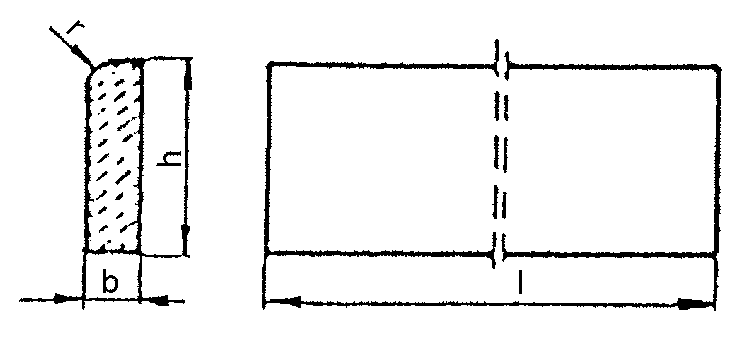 Rysunek 1. Kształt betonowego obrzeża chodnikowegoTablica 1. Wymiary obrzeży2.3.2. Dopuszczalne odchyłki wymiarów obrzeżyDopuszczalne odchyłki wymiarów obrzeży podano w tablicy 2.Tablica 2. Dopuszczalne odchyłki wymiarów obrzeży2.3.3. Dopuszczalne wady i uszkodzenia obrzeżyPowierzchnie obrzeży powinny być bez rys, pęknięć i ubytków betonu, o fakturze z formy lub zatartej. Krawędzie elementów powinny być równe i proste.Dopuszczalne wady oraz uszkodzenia powierzchni i krawędzi elementów nie powinny przekraczać wartości podanych w tablicy 3.Tablica 3. Dopuszczalne wady i uszkodzenia obrzeży2.3.4. SkładowanieBetonowe obrzeża chodnikowe mogą być przechowywane na składowiskach otwartych, posegregowane według rodzajów i gatunków.Betonowe obrzeża chodnikowe należy układać z zastosowaniem podkładek i przekładek drewnianych o wymiarach co najmniej: grubość 2,5 cm, szerokość 5 cm, długość minimum 5 cm większa niż szerokość obrzeża.2.3.5. Beton i jego składnikiDo produkcji obrzeży należy stosować beton według PN-B-06250 [2], klasy B 25 i B 30.2.5. Materiały na ławę i do zaprawyPiasek na podsypkę cementowo-piaskową powinien odpowiadać wymaganiom PN-B-06712 [5], a do zaprawy cementowo-piaskowej PN-B-06711 [4].Cement na podsypkę i do zaprawy cementowo-piaskowej powinien być cementem portlandzkim klasy nie mniejszej niż „32,5”, odpowiadający wymaganiom PN-B-19701 [10].Woda powinna być odmiany „1” i odpowiadać wymaganiom PN-B-32250 [11].3. sprzęt3.1. Sprzęt do ustawiania obrzeżyRoboty wykonuje się ręcznie przy zastosowaniu drobnego sprzętu pomocniczego.4. transport4.1. Transport obrzeży betonowychBetonowe obrzeża chodnikowe mogą być przewożone dowolnymi środkami transportu po osiągnięciu przez beton wytrzymałości minimum 0,7 wytrzymałości projektowanej.Obrzeża powinny być zabezpieczone przed przemieszczeniem się i uszkodzeniami w czasie transportu.5. wykonanie robót5.1. Wykonanie korytaKoryto pod podsypkę (ławę) należy wykonywać zgodnie z PN-B-06050 [1].Wymiary wykopu powinny odpowiadać wymiarom ławy w planie z uwzględnieniem w szerokości dna wykopu ew. konstrukcji szalunku.5.2. Podłoże lub podsypka (ława)Podłoże pod ustawienie obrzeża może stanowić rodzimy grunt piaszczysty lub podsypka (ława) ze żwiru lub piasku, o grubości warstwy od 3 do 5 cm po zagęszczeniu. Podsypkę (ławę) wykonuje się przez zasypanie koryta żwirem lub piaskiem i zagęszczenie z polewaniem wodą.5.3. Ustawienie betonowych obrzeży chodnikowychBetonowe obrzeża chodnikowe należy ustawiać na wykonanym podłożu w miejscu i ze światłem (odległością górnej powierzchni obrzeża od ciągu komunikacyjnego) zgodnym z ustaleniami dokumentacji projektowej.Zewnętrzna ściana obrzeża powinna być obsypana piaskiem, żwirem lub miejscowym gruntem przepuszczalnym, starannie ubitym.Spoiny nie powinny przekraczać szerokości 1 cm. Należy wypełnić je piaskiem lub zaprawą cementowo-piaskową w stosunku 1:2. Spoiny przed zalaniem należy oczyścić i zmyć wodą. Spoiny muszą być wypełnione całkowicie na pełną głębokość.6. kontrola jakości robót6.1. Badania przed przystąpieniem do robótPrzed przystąpieniem do robót Wykonawca powinien wykonać badania materiałów przeznaczonych do ustawienia betonowych obrzeży chodnikowych i przedstawić wyniki tych badań Inżynierowi do akceptacji.Sprawdzenie wyglądu zewnętrznego należy przeprowadzić na podstawie oględzin elementu przez pomiar i policzenie uszkodzeń występujących na powierzchniach i krawędziach elementu, zgodnie z wymaganiami tablicy 3. Pomiary długości i głębokości uszkodzeń należy wykonać za pomocą przymiaru stalowego lub suwmiarki z dokładnością do 1 mm, zgodnie z ustaleniami PN-B-10021 [4].Sprawdzenie kształtu i wymiarów elementów należy przeprowadzić z dokładnością do 1 mm przy użyciu suwmiarki oraz przymiaru stalowego lub taśmy, zgodnie z wymaganiami tablicy 1 i 2. Sprawdzenie kątów prostych w narożach elementów wykonuje się przez przyłożenie kątownika do badanego naroża i zmierzenia odchyłek z dokładnością do 1 mm.Badania pozostałych materiałów powinny obejmować wszystkie właściwości określone w normach podanych dla odpowiednich materiałów wymienionych w pkt 2.6.2. Badania w czasie robótW czasie robót należy sprawdzać wykonanie:koryta pod podsypkę (ławę) - zgodnie z wymaganiami pkt 5.2,podłoża z rodzimego gruntu piaszczystego lub podsypki (ławy) ze żwiru lub piasku - zgodnie z wymaganiami pkt 5.3,ustawienia betonowego obrzeża chodnikowego - zgodnie z wymaganiami pkt 5.4, przy dopuszczalnych odchyleniach:linii obrzeża w planie, które może wynosić  2 cm na każde 100 m długości obrzeża,niwelety górnej płaszczyzny obrzeża , które może wynosić 1 cm na każde 100 m długości obrzeża,wypełnienia spoin, sprawdzane co 10 metrów, które powinno wykazywać całkowite wypełnienie badanej spoiny na pełną głębokość.7. obmiar robót7.1. Jednostka obmiarowaJednostką obmiarową jest m (metr) ustawionego betonowego obrzeża chodnikowego.8. ODBIÓR ROBÓT8.1. Ogólne zasady odbioru robótRoboty uznaje się za wykonane zgodnie z dokumentacją projektową, SST i wymaganiami Inżyniera, jeżeli wszystkie pomiary i badania z zachowaniem tolerancji wg pkt 6 dały wyniki pozytywne.8.2. Odbiór robót zanikających i ulegających zakryciuOdbiorowi robót zanikających i ulegających zakryciu podlegają:wykonane koryto,wykonana podsypka.9. PODSTAWA PŁATNOŚCI9.1. Cena jednostki obmiarowejCena wykonania 1 m betonowego obrzeża chodnikowego obejmuje:prace pomiarowe i roboty przygotowawcze,dostarczenie materiałów,wykonanie koryta,rozścielenie i ubicie podsypki,ustawienie obrzeża,wypełnienie spoin,obsypanie zewnętrznej ściany obrzeża,wykonanie badań i pomiarów wymaganych w specyfikacji technicznej.10. przepisy związaneNormyD.07. KRAWĘŻNIKI BETONOWE1. WSTĘP1.1.Przedmiot STPrzedmiotem niniejszej specyfikacji technicznej są wymagania dotyczące wykonania i odbioru robót w ramach utwardzenia terenu przy Gminnym Centrum Kultury w Grabicy.1.2. Zakres stosowania STSpecyfikacja techniczna (ST) stanowi obowiązującą podstawę jako dokument przetargowy i kontraktowy przy zlecaniu i realizacji robót kontraktowych.1.3. Zakres robót objętych OSTUstalenia zawarte w niniejszej specyfikacji dotyczą zasad prowadzenia robót związanych z ustawieniem krawężników:betonowych na ławie betonowej z oporem lub zwykłej,betonowych na ławie tłuczniowej lub żwirowej,betonowych wtopionych na ławie betonowej, żwirowej lub tłuczniowej,betonowych wtopionych bez ławy, na podsypce piaskowej lub cementowo-piaskowej.1.4. Określenia podstawowe1.4.1. Krawężniki betonowe - prefabrykowane belki betonowe ograniczające chodniki dla pieszych, pasy dzielące, wyspy kierujące oraz nawierzchnie drogowe.1.4.2. Pozostałe określenia podstawowe są zgodne z obowiązującymi, odpowiednimi polskimi normami i z definicjami.2. MATERIAŁY2.1. Stosowane materiałyMateriałami stosowanymi są:krawężniki betonowe,piasek na podsypkę i do zapraw,cement do podsypki i zapraw,woda,materiały do wykonania ławy pod krawężniki.2.2. Krawężniki betonowe - klasyfikacjaKlasyfikacja jest zgodna z BN-80/6775-03/01 [14].2.2.1. TypyW zależności od przeznaczenia rozróżnia się następujące typy krawężników betonowych:U   -   uliczne,D   -   drogowe.2.2.2. RodzajeW zależności od kształtu przekroju poprzecznego rozróżnia się następujące rodzaje krawężników betonowych:prostokątne ścięte  - rodzaj „a”,prostokątne	        - rodzaj „b”.2.2.3. OdmianyW zależności od technologii i produkcji krawężników betonowych, rozróżnia się odmiany:1 - krawężnik betonowy jednowarstwowy,2 - krawężnik betonowy dwuwarstwowy.2.2.4. GatunkiW zależności od dopuszczalnych wad, uszkodzeń krawężniki betonowe dzieli się na:gatunek 1 - G1,gatunek 2 - G2.Przykład oznaczenia krawężnika betonowego ulicznego (U), prostokątnego (b), jednowarstwowego (1) o wymiarach 12 x 15 x 100 cm, gat. 1: Ub-1/12/15/100                     BN-80/6775-03/04 [15].2.3. Krawężniki betonowe - wymagania techniczne2.3.1. Kształt i wymiaryKształt krawężników betonowych przedstawiono na rysunku 1, a wymiary podano w tablicy 1.Wymiary krawężników betonowych podano w tablicy 1.Dopuszczalne odchyłki wymiarów krawężników betonowych podano w tablicy 2.a) krawężnik rodzaju „a”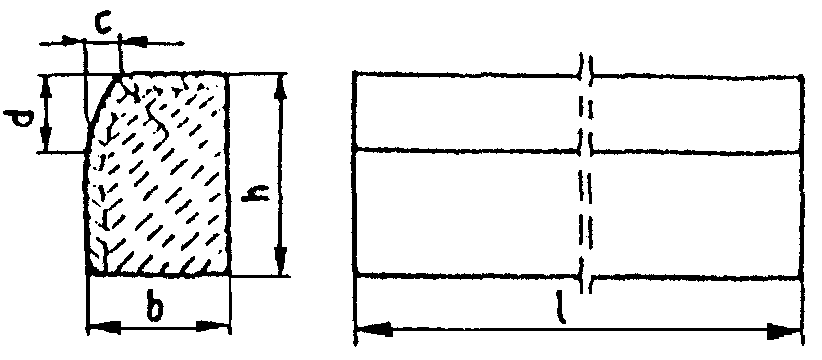 b) krawężnik rodzaju „b”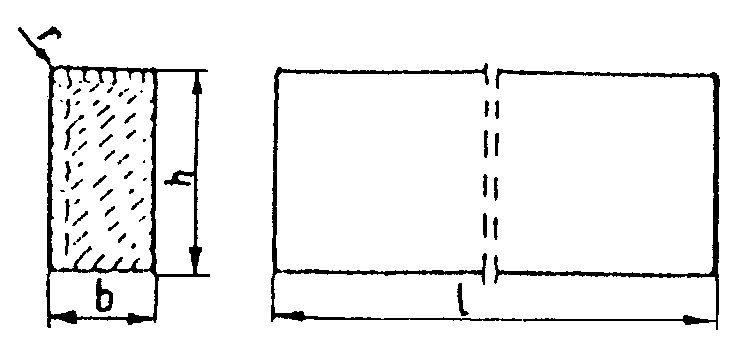 c) wpusty na powierzchniach stykowych krawężników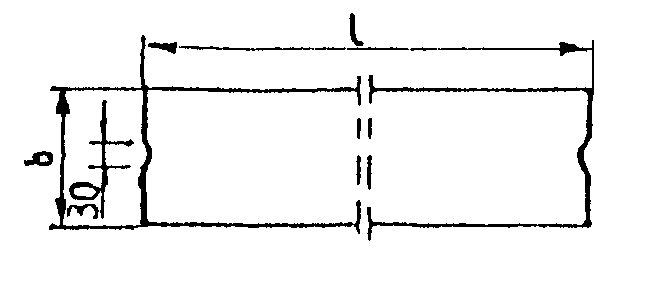 Tablica 1. Wymiary krawężników betonowychTablica 2. Dopuszczalne odchyłki wymiarów krawężników betonowych2.4.2. Dopuszczalne wady i uszkodzeniaPowierzchnie krawężników betonowych powinny być bez rys, pęknięć i ubytków betonu, o fakturze z formy lub zatartej. Krawędzie elementów powinny być równe i proste.	Dopuszczalne wady oraz uszkodzenia powierzchni i krawędzi elementów, zgodnie z BN-80/6775-03/01 [14], nie powinny przekraczać wartości podanych w tablicy 3.Tablica 3. Dopuszczalne wady i uszkodzenia krawężników betonowych2.4.3. SkładowanieKrawężniki betonowe mogą być przechowywane na składowiskach otwartych, posegregowane według typów, rodzajów, odmian, gatunków i wielkości.Krawężniki betonowe należy układać z zastosowaniem podkładek i przekładek drewnianych o wymiarach: grubość 2,5 cm, szerokość 5 cm, długość min. 5 cm większa niż szerokość krawężnika.2.4.4. Beton i jego składniki2.4.4.1. Beton do produkcji krawężnikówDo produkcji krawężników należy stosować beton wg PN-B-06250 [2], klasy B 25 i B 30. W przypadku wykonywania krawężników dwuwarstwowych, górna (licowa) warstwa krawężników powinna być wykonana z betonu klasy B 30.Beton użyty do produkcji krawężników powinien charakteryzować się:nasiąkliwością, poniżej 4%,ścieralnością na tarczy Boehmego, dla gatunku 1: 3 mm, dla gatunku 2: 4 mm,mrozoodpornością i wodoszczelnością, zgodnie z normą PN-B-06250 [2].2.4.4.2.  CementCement stosowany do betonu powinien być cementem portlandzkim klasy nie niższej niż „32,5” wg PN-B-19701 [10].Przechowywanie cementu powinno być zgodne z BN-88/6731-08 [12].2.4.4.3. KruszywoKruszywo powinno odpowiadać wymaganiom PN-B-06712 [5].Kruszywo należy przechowywać w warunkach zabezpieczających je przed zanieczyszczeniem, zmieszaniem z kruszywami innych asortymentów, gatunków i marek.2.4.4.4. WodaWoda powinna być odmiany „1” i odpowiadać wymaganiom PN-B-32250 [11].2.5. Materiały na podsypkę i do zaprawPiasek na podsypkę cementowo-piaskową powinien odpowiadać wymaganiom PN-B-06712 [5], a do zaprawy cementowo-piaskowej PN-B-06711 [4].Cement na podsypkę i do zaprawy cementowo-piaskowej powinien być cementem portlandzkim klasy nie mniejszej niż „32,5”, odpowiadający wymaganiom PN-B-19701 [10].Woda powinna być odmiany „1” i odpowiadać wymaganiom PN-B-32250 [11].2.6. Materiały na ławyDo wykonania ław pod krawężniki należy stosować, dla:ławy betonowej - beton klasy B 15 lub B 10, wg PN-B-06250 [2], którego składniki powinny odpowiadać wymaganiom punktu 2.4.4,ławy żwirowej - żwir odpowiadający wymaganiom PN-B-11111 [7],ławy tłuczniowej - tłuczeń odpowiadający wymaganiom PN-B-11112 [8].2.7. Masa zalewowaMasa zalewowa, do wypełnienia szczelin dylatacyjnych na gorąco, powinna odpowiadać wymaganiom BN-74/6771-04 [13] lub aprobaty technicznej.3. SPRZĘT3.1. Sprzęt 	Roboty wykonuje się ręcznie przy zastosowaniu:betoniarek do wytwarzania betonu i zapraw oraz przygotowania podsypki cementowo-piaskowej,wibratorów płytowych, ubijaków ręcznych lub mechanicznych.4. TRANSPORT4.1. Transport krawężników	Krawężniki betonowe mogą być przewożone dowolnymi środkami transportowymi.	Krawężniki betonowe układać należy na środkach transportowych w pozycji pionowej z nachyleniem w kierunku jazdy.	Krawężniki powinny być zabezpieczone przed przemieszczeniem się i uszkodzeniami w czasie transportu, a górna warstwa nie powinna wystawać poza ściany środka transportowego więcej niż 1/3 wysokości tej warstwy.4.2. Transport pozostałych materiałówTransport cementu powinien się odbywać w warunkach zgodnych z BN-88/6731-08 [12].Kruszywa można przewozić dowolnym środkiem transportu, w warunkach zabezpieczających je przed zanieczyszczeniem i zmieszaniem z innymi materiałami. Podczas transportu kruszywa powinny być zabezpieczone przed wysypaniem, a kruszywo drobne - przed rozpyleniem.Masę zalewową należy pakować w bębny blaszane lub beczki drewniane. Transport powinien odbywać się w warunkach zabezpieczających przed uszkodzeniem bębnów i beczek.5. WYKONANIE ROBÓT5.1. Wykonanie koryta pod ławyKoryto pod ławy należy wykonywać zgodnie z PN-B-06050 [1].Wymiary wykopu powinny odpowiadać wymiarom ławy w planie z uwzględnieniem w szerokości dna wykopu ew. konstrukcji szalunku.Wskaźnik zagęszczenia dna wykonanego koryta pod ławę powinien wynosić co najmniej 0,97 według normalnej metody Proctora.5.2. Wykonanie ławWykonanie ław powinno być zgodne z BN-64/8845-02 [16].5.3.1. Ława żwirowaŁawy żwirowe o wysokości do 10 cm wykonuje się jednowarstwowo przez zasypanie koryta żwirem i zagęszczenie go polewając wodą.Ławy o wysokości powyżej 10 cm należy wykonywać dwuwarstwowo, starannie zagęszczając poszczególne warstwy.5.3.2. Ława tłuczniowaŁawy należy wykonywać przez zasypanie wykopu koryta tłuczniem.Tłuczeń należy starannie ubić polewając wodą. Górną powierzchnię ławy tłuczniowej należy wyrównać klińcem i ostatecznie zagęścić.Przy grubości warstwy tłucznia w ławie wynoszącej powyżej 10 cm należy ławę wykonać dwuwarstwowo, starannie zagęszczając poszczególne warstwy.5.3.3. Ława betonowaŁawy betonowe zwykłe w gruntach spoistych wykonuje się bez szalowania, przy gruntach sypkich należy stosować szalowanie.Ławy betonowe z oporem wykonuje się w szalowaniu. Beton rozścielony w szalowaniu lub bezpośrednio w korycie powinien być wyrównywany warstwami. Betonowanie ław należy wykonywać zgodnie z wymaganiami PN-B-06251 [3], przy czym należy stosować co 50 m szczeliny dylatacyjne wypełnione bitumiczną masą zalewową.5.4. Ustawienie krawężników betonowych5.4.1. Zasady ustawiania krawężnikówŚwiatło (odległość górnej powierzchni krawężnika od jezdni) powinno być zgodne z ustaleniami dokumentacji projektowej, a w przypadku braku takich ustaleń powinno wynosić od 10 do 12 cm, a w przypadkach wyjątkowych (np. ze względu na „wyrobienie” ścieku)  może być zmniejszone do 6 cm lub zwiększone do 16 cm.Zewnętrzna ściana krawężnika od strony chodnika powinna być po ustawieniu krawężnika obsypana piaskiem, żwirem, tłuczniem lub miejscowym gruntem przepuszczalnym, starannie ubitym.Ustawienie krawężników powinno być zgodne z BN-64/8845-02 [16].5.4.2. Ustawienie krawężników na ławie żwirowej lub tłuczniowejUstawianie krawężników na ławie żwirowej i tłuczniowej powinno być wykonywane na podsypce z piasku o grubości warstwy od 3 do 5 cm po zagęszczeniu.5.4.3. Ustawienie krawężników na ławie betonowejUstawianie krawężników na ławie betonowej wykonuje się  na podsypce z piasku lub na podsypce cementowo-piaskowej o grubości 3 do 5 cm po zagęszczeniu.5.4.4. Wypełnianie spoinSpoiny krawężników nie powinny przekraczać szerokości 1 cm. Spoiny należy wypełnić żwirem, piaskiem lub zaprawą cementowo-piaskową, przygotowaną w stosunku 1:2. Zalewanie spoin krawężników zaprawą cementowo-piaskową stosuje się wyłącznie do krawężników ustawionych na ławie betonowej.Spoiny krawężników przed zalaniem zaprawą należy oczyścić i zmyć wodą. Dla zabezpieczenia przed wpływami temperatury krawężniki ustawione na podsypce cementowo-piaskowej i o spoinach zalanych zaprawą należy zalewać co 50 m bitumiczną masą zalewową nad szczeliną dylatacyjną ławy.6. kontrola jakości robót6.1. Badania przed przystąpieniem do robót6.1.1. Badania krawężnikówPrzed przystąpieniem do robót Wykonawca powinien wykonać badania materiałów przeznaczonych do ustawienia krawężników betonowych i przedstawić wyniki tych badań Inżynierowi  do akceptacji.Sprawdzenie wyglądu zewnętrznego należy przeprowadzić na podstawie oględzin elementu przez pomiar i policzenie uszkodzeń występujących na powierzchniach i krawędziach elementu zgodnie z wymaganiami tablicy 3. Pomiary długości i głębokości uszkodzeń należy wykonać za pomocą przymiaru stalowego lub suwmiarki z dokładnością do 1 mm, zgodnie z ustaleniami PN-B-10021 [6].Sprawdzenie kształtu i wymiarów elementów należy przeprowadzić z dokładnością do 1 mm przy użyciu suwmiarki oraz przymiaru stalowego lub taśmy zgodnie z wymaganiami tablicy 1 i 2. Sprawdzenie kątów prostych w narożach elementów wykonuje się przez przyłożenie kątownika do badanego naroża i zmierzenia odchyłek z dokładnością do 1 mm.6.1.2. Badania pozostałych materiałówBadania pozostałych materiałów stosowanych przy ustawianiu krawężników betonowych powinny obejmować wszystkie właściwości, określone w normach podanych dla odpowiednich materiałów w pkt 2.6.3. Badania w czasie robót6.3.1. Sprawdzenie koryta pod ławęNależy sprawdzać wymiary koryta oraz zagęszczenie podłoża na dnie wykopu.Tolerancja dla szerokości wykopu wynosi  2 cm. Zagęszczenie podłoża powinno być zgodne z pkt 5.2.6.3.2. Sprawdzenie ławPrzy wykonywaniu ław badaniu podlegają:Zgodność profilu podłużnego górnej powierzchni ław z dokumentacją projektową.	Profil podłużny górnej powierzchni ławy powinien być zgodny z projektowaną niweletą. Dopuszczalne odchylenia mogą wynosić  1 cm na każde 100 m ławy.b)	Wymiary ław.	Wymiary ław należy sprawdzić w dwóch dowolnie wybranych punktach na każde 100 m ławy. Tolerancje wymiarów wynoszą:	- dla wysokości   10% wysokości projektowanej,	- dla szerokości   10% szerokości projektowanej.c)	Równość górnej powierzchni ław.	Równość górnej powierzchni ławy sprawdza się przez przyłożenie w dwóch punktach, na każde 100 m ławy, trzymetrowej łaty.	Prześwit pomiędzy górną powierzchnią ławy i przyłożoną łatą nie może przekraczać 1 cm.d)	Zagęszczenie ław.	Zagęszczenie ław bada się w dwóch przekrojach na każde 100 m. Ławy ze żwiru lub piasku nie mogą wykazywać śladu urządzenia zagęszczającego.	Ławy z tłucznia, badane próbą wyjęcia poszczególnych ziarn tłucznia, nie powinny pozwalać na wyjęcie ziarna z ławy.e)	Odchylenie linii ław od projektowanego kierunku.	Dopuszczalne odchylenie linii ław od projektowanego kierunku nie może przekraczać  2 cm na każde 100 m wykonanej ławy.6.3.3. Sprawdzenie ustawienia krawężników	Przy ustawianiu krawężników należy sprawdzać:dopuszczalne odchylenia linii krawężników w poziomie od linii projektowanej, które wynosi  1 cm na każde 100 m ustawionego krawężnika,dopuszczalne odchylenie niwelety górnej płaszczyzny krawężnika od niwelety projektowanej, które wynosi  1 cm na każde 100 m ustawionego krawężnika,równość górnej powierzchni krawężników, sprawdzane przez przyłożenie w dwóch punktach na każde 100 m krawężnika, trzymetrowej łaty, przy czym prześwit pomiędzy górną powierzchnią krawężnika i przyłożoną łatą nie może przekraczać 1 cm,dokładność wypełnienia spoin bada się co 10 metrów. Spoiny muszą być wypełnione całkowicie na pełną głębokość.7. OBMIAR ROBÓT7.1. Jednostka obmiarowaJednostką obmiarową jest m (metr) ustawionego prawidłowo krawężnika betonowego.8. ODBIÓR ROBÓTRoboty uznaje się za wykonane zgodnie z dokumentacją projektową, ST i wymaganiami Inżyniera, jeżeli wszystkie pomiary i badania z zachowaniem tolerancji wg pkt 6 dały wyniki pozytywne.8.1. Odbiór robót zanikających i ulegających zakryciuOdbiorowi robót zanikających i ulegających zakryciu podlegają:wykonanie koryta pod ławę,wykonanie ławy,wykonanie podsypki.9. PODSTAWA PŁATNOŚCI9.1. Cena jednostki obmiarowejCena wykonania 1 m krawężnika betonowego obejmuje:prace pomiarowe i roboty przygotowawcze,dostarczenie materiałów na miejsce wbudowania,wykonanie koryta pod ławę,ew. wykonanie szalunku,wykonanie ławy,wykonanie podsypki,ustawienie krawężników na podsypce (piaskowej lub cementowo-piaskowej),wypełnienie spoin krawężników zaprawą,ew. zalanie spoin masą zalewową,zasypanie zewnętrznej ściany krawężnika gruntem i ubicie,przeprowadzenie badań i pomiarów wymaganych w specyfikacji technicznej.10. przepisy związane10.1. Normy10.2. Inne dokumentyKatalog powtarzalnych elementów drogowych (KPED), Transprojekt - Warszawa, 1979 i 1982 r.D.08	PODBUDOWA I ULEPSZONE PODŁOŻE Z GRUNTU STABILIZOWANEGO CEMENTEM1. WSTĘP1.1. Przedmiot STPrzedmiotem niniejszej Specyfikacji Technicznej (ST) są wymagania dotyczące wykonania i odbioru robót związanych z utwardzeniem terenu przy Gminnym Centrum Kultury w Grabicy.1.2. Zakres stosowania STSpecyfikacja Techniczna (ST) ma zastosowanie jako dokument przetargowy i kontraktowy przy zlecaniu i realizacji robót podanych w p.1.1.1.3. Zakres robót objętych STUstalenia zawarte w niniejszej specyfikacji dotyczą zasad prowadzenia robót związanych z wykonaniem ulepszonego podłoża z gruntu stabilizowanego cementem wg PN-S-96012 o Rm = 2.5 MPa przy wykonywaniu mieszanki w betoniarni. Warstwę wzmacniającą z gruntu stabilizowanego cementem klasy C 0,4/0,5 MPa należy wykonać w ramach układania:konstrukcji nawierzchni utwardzeń  grubość warstwy 20 cm (utwardzenie kostką) i 25 cm (utwardzenie nawierzchnią bitumiczną).1.4. Określenia podstawowe1.4.1.	Podbudowa z gruntu stabilizowanego cementem - jedna lub dwie warstwy zagęszczonej mieszanki cementowo-gruntowej, która po osiągnięciu właściwej wytrzymałości na ściskanie, stanowi fragment nośnej części nawierzchni drogowej.1.4.2. 	Mieszanka cementowo-gruntowa - mieszanka gruntu, cementu i wody, a w razie potrzeby również dodatków ulepszających, np. popiołów lotnych lub chlorku wapniowego, dobranych w optymalnych ilościach.1.4.3. 	Grunt stabilizowany cementem - mieszanka cementowo-gruntowa zagęszczona i stwardniała w wyniku ukończenia procesu wiązania cementu.1.4.4. 	Kruszywo stabilizowane cementem - mieszanka kruszywa naturalnego, cementu i wody, a w razie potrzeby dodatków ulepszających, np. popiołów lotnych lub chlorku wapniowego, dobranych w optymalnych ilościach, zagęszczona i stwardniała w wyniku ukończenia procesu wiązania cementu.1.4.5. 	Podłoże gruntowe ulepszone cementem - jedna lub dwie warstwy zagęszczonej mieszanki cementowo-gruntowej, na której układana jest warstwa podbudowy.Pozostałe określenia są zgodne z obowiązującymi, odpowiednimi polskimi normami i z definicjami podanymi w ST D.00 „Wymagania ogólne” pkt 1.4.1.5. Ogólne wymagania dotyczące robótOgólne wymagania dotyczące robót podano w ST D.00 „Wymagania ogólne” pkt 1.5.2. Materiały2.1. Ogólne wymagania dotyczące materiałówOgólne wymagania dotyczące materiałów, ich pozyskiwania i składowania, podano w ST D.00 „Wymagania ogólne” pkt 2.2.2. CementNależy stosować cement portlandzki klasy 32,5 wg PN-B-19701, portlandzki z dodatkami wg PN-B-19701 lub hutniczy wg PN-B-19701.Wymagania dla cementu zestawiono w tablicy 1.Tablica 1. Właściwości mechaniczne i fizyczne cementu wg PN-B-19701 Badania cementu należy wykonać zgodnie z PN-B-04300.Przechowywanie cementu powinno odbywać się zgodnie z BN-88/6731-08.W przypadku, gdy czas przechowywania cementu będzie dłuższy od trzech miesięcy, można go stosować za zgodą Inżyniera tylko wtedy, gdy badania laboratoryjne wykażą jego przydatność do robót.2.3. GruntyPrzydatność gruntów przeznaczonych do stabilizacji cementem należy ocenić na podstawie wyników badań laboratoryjnych, wykonanych według metod podanych w PN-S-96012.Do wykonania podbudów i ulepszonego podłoża z gruntów stabilizowanych cementem należy stosować grunty spełniające wymagania podane w tablicy 2.Grunt można uznać za przydatny do stabilizacji cementem wtedy, gdy wyniki badań laboratoryjnych wykażą, że wytrzymałość na ściskanie i mrozoodporność próbek gruntu stabilizowanego są zgodne z wymaganiami określonymi w p. 2.7 tablica 4.Tablica 2. Wymagania dla gruntów przeznaczonych do stabilizacji cementem wg PN-S-96012 Grunty nie spełniające wymagań określonych w tablicy 2, mogą być poddane stabilizacji po uprzednim ulepszeniu chlorkiem wapniowym, wapnem, popiołami lotnymi.Grunty o granicy płynności od 40 do 60 % i wskaźniku plastyczności od 15 do 30 % mogą być stabilizowane cementem dla podbudów pomocniczych i ulepszonego podłoża pod warunkiem użycia specjalnych maszyn, umożliwiających ich rozdrobnienie i przemieszanie z cementem.Dodatkowe kryteria oceny przydatności gruntu do stabilizacji cementem; zaleca się użycie gruntów o:- wskaźniku piaskowym od 20 do 50, wg PN-EN 933-8:2001,- zawartości ziarn pozostających na sicie # 2 mm - co najmniej 30%,- zawartości ziarn przechodzących przez sito 0,075 mm - nie więcej niż 15%.Decydującym sprawdzianem przydatności gruntu do stabilizacji cementem są wyniki wytrzymałości na ściskanie próbek gruntu stabilizowanego cementem.2.4. KruszywaDo stabilizacji cementem można stosować piaski, mieszanki i żwiry albo mieszankę tych kruszyw, spełniające wymagania podane w tablicy 3.Kruszywo można uznać za przydatne do stabilizacji cementem wtedy, gdy wyniki badań laboratoryjnych wykażą, że wytrzymałość na ściskanie i mrozoodporność próbek kruszywa stabilizowanego będą zgodne z wymaganiami określonymi w p. 2.7 tablica 4.Tablica 3. Wymagania dla kruszyw przeznaczonych do stabilizacji cementem Jeżeli kruszywo przeznaczone do wykonania warstwy nie jest wbudowane bezpośrednio po dostarczeniu na budowę i zachodzi potrzeba jego okresowego składowania na terenie budowy, to powinno być ono składowane w pryzmach, na utwardzonym i dobrze odwodnionym placu, w warunkach zabezpieczających przed zanieczyszczeniem i przed wymieszaniem różnych rodzajów kruszyw.2.5. WodaWoda stosowana do stabilizacji gruntu lub kruszywa cementem i ewentualnie do pielęgnacji wykonanej warstwy powinna odpowiadać wymaganiom PN-B-32250. Bez badań laboratoryjnych można stosować wodociągową wodę pitną. Gdy woda pochodzi z wątpliwych źródeł nie może być użyta do momentu jej przebadania, zgodnie z wyżej podaną normą lub do momentu porównania wyników wytrzymałości na ściskanie próbek gruntowo-cementowych wykonanych z wodą wątpliwą i z wodą wodociągową. Brak różnic potwierdza przydatność wody do stabilizacji gruntu lub kruszywa cementem.2.6. Dodatki ulepszającePrzy stabilizacji gruntów cementem, w przypadkach uzasadnionych, stosuje się następujące dodatki ulepszające:- wapno wg PN-B-30020,- popioły lotne wg PN-S-96035,- chlorek wapniowy wg PN-C-84127.Za zgodą Inżyniera mogą być stosowane inne dodatki o sprawdzonym działaniu, posiadające aprobatę techniczną wydaną przez uprawnioną jednostkę.2.7. Grunt lub kruszywo stabilizowane cementemW zależności od rodzaju warstwy w konstrukcji nawierzchni drogowej, wytrzymałość gruntu lub kruszywa stabilizowanego cementem wg PN-S-96012, powinna spełniać wymagania określone w tablicy 4.Tablica 4. Wymagania dla gruntów lub kruszyw stabilizowanych cementem dla poszczególnych warstw ulepszonego podłoża3.  Sprzęt3.1. Ogólne wymagania dotyczące sprzętuOgólne wymagania dotyczące sprzętu podano w ST D.00 „Wymagania ogólne” pkt 3.3.2. Sprzęt do wykonania robótWykonawca przystępujący do wykonania ulepszonego podłoża stabilizowanego spoiwami powinien wykazać się możliwością korzystania z następującego sprzętu:-	mieszarek stacjonarnych,-	układarek lub równiarek do rozkładania mieszanki,-	walców ogumionych i stalowych wibracyjnych lub statycznych do zagęszczania,-			zagęszczarek płytowych, ubijaków mechanicznych lub małych walców wibracyjnych do zagęszczania w miejscach trudnodostępnych.4.  Transport4.1. Ogólne wymagania dotyczące transportuOgólne wymagania dotyczące transportu podano w ST D.00 „Wymagania ogólne” pkt 4.4.2. Transport materiałówTransport cementu powinien odbywać się zgodnie z BN-88/6731-08. Mieszankę kruszywowo-spoiwową można przewozić dowolnymi środkami transportu, w sposób zabezpieczony przed zanieczyszczeniem, rozsegregowaniem i wysuszeniem lub nadmiernym zawilgoceniem.5.  Wykonanie robót5.1. Ogólne zasady wykonania robótOgólne zasady wykonania robót podano w ST D.00 „Wymagania ogólne” pkt 5.5.2. Przygotowanie podłożaPodłoże gruntowe powinno być przygotowane zgodnie z wymaganiami określonymi w ST D.05 „Profilowanie i zagęszczenie podłoża” i ST D.04. „Roboty ziemne”.Paliki lub szpilki do prawidłowego ukształtowania ulepszonego podłoża powinny być wcześniej przygotowane. Paliki lub szpilki powinny być ustawione w osi drogi i w rzędach równoległych do osi drogi, lub w inny sposób zaakceptowany przez Inżyniera. Rozmieszczenie palików lub szpilek powinno umożliwiać naciągnięcie sznurków lub linek do wytyczenia robót w odstępach nie większych niż co 10 m.Jeżeli warstwa mieszanki gruntu lub kruszywa ze spoiwami hydraulicznymi ma być układana w prowadnicach, to po wytyczeniu podbudowy należy ustawić na podłożu prowadnice w taki sposób, aby wyznaczały one ściśle linie krawędzi układanej warstwy według Dokumentacji Projektowej. Wysokość prowadnic powinna odpowiadać grubości warstwy mieszanki gruntu lub kruszywa ze spoiwami hydraulicznymi, w stanie niezagęszczonym. Prowadnice powinny być ustawione stabilnie, w sposób wykluczający ich przesuwanie się pod wpływem oddziaływania maszyn użytych do wykonania warstwy.5.3. Skład mieszanki cementowo-gruntowej i cementowo-kruszywowejZawartość cementu w mieszance nie może przekraczać wartości podanych w tablicy 5. Zaleca się taki dobór mieszanki, aby spełnić wymagania wytrzymałościowe określone w p. 2.7 tablica 4, przy jak najmniejszej zawartości cementu.Tablica 5. Maksymalna zawartość cementu w mieszance cementowo-gruntowej lub w mieszance kruszywa stabilizowanego cementem dla poszczególnych warstw ulepszonego podłożaZawartość wody w mieszance powinna odpowiadać wilgotności optymalnej, określonej według normalnej próby Proctora, zgodnie z PN-B-04481, z tolerancją +10%, -20% jej wartości. Zaprojektowany skład mieszanki powinien zapewniać otrzymanie w czasie budowy właściwości gruntu lub kruszywa stabilizowanego cementem zgodnych z wymaganiami określonymi w tablicy 4.5.4. Stabilizacja metodą mieszania w mieszarkach stacjonarnychSkładniki mieszanki i w razie potrzeby dodatki ulepszające, powinny być dozowane w ilości określonej w recepcie laboratoryjnej. Mieszarka stacjonarna powinna być wyposażona w urządzenia do wagowego dozowania kruszywa lub gruntu i cementu oraz objętościowego dozowania wody.Czas mieszania w mieszarkach cyklicznych nie powinien być krótszy od 1 minuty, o ile krótszy czas mieszania nie zostanie dozwolony przez Inżyniera po wstępnych próbach. W mieszarkach typu ciągłego prędkość podawania materiałów powinna być ustalona i na bieżąco kontrolowana w taki sposób, aby zapewnić jednorodność mieszanki. 	Wilgotność mieszanki powinna odpowiadać wilgotności optymalnej z tolerancją +10% i -20% jej wartości. Przed ułożeniem mieszanki należy ustawić prowadnice i podłoże zwilżyć wodą. Mieszanka dowieziona z wytwórni powinna być układana przy pomocy układarek lub równiarek. Grubość układania mieszanki powinna być taka, aby zapewnić uzyskanie wymaganej grubości warstwy po zagęszczeniu. Przed zagęszczeniem warstwa powinna być wyprofilowana do wymaganych rzędnych, spadków podłużnych i poprzecznych. Przy użyciu równiarek do rozkładania mieszanki należy wykorzystać prowadnice, w celu uzyskania odpowiedniej równości profilu warstwy. Od użycia prowadnic można odstąpić przy zastosowaniu technologii gwarantującej odpowiednią równość warstwy, po uzyskaniu zgody Inżyniera. Po wyprofilowaniu należy natychmiast przystąpić do zagęszczania warstwy.5.5. ZagęszczanieZagęszczanie warstwy gruntu lub kruszywa stabilizowanego cementem należy prowadzić przy użyciu walców gładkich, wibracyjnych lub ogumionych, w zestawie wskazanym w ST.Zagęszczanie ulepszonego podłoża o przekroju daszkowym powinno rozpocząć się od krawędzi i przesuwać pasami podłużnymi, częściowo nakładającymi się w stronę osi jezdni. Zagęszczenie warstwy o jednostronnym spadku poprzecznym powinno rozpocząć się od niżej położonej krawędzi i przesuwać pasami podłużnymi, częściowo nakładającymi się, w stronę wyżej położonej krawędzi. Pojawiające się w czasie zagęszczania zaniżenia, ubytki, rozwarstwienia i podobne wady, muszą być natychmiast naprawiane przez wymianę mieszanki  na pełną głębokość, wyrównanie i ponowne zagęszczenie. Powierzchnia zagęszczonej warstwy powinna mieć prawidłowy przekrój poprzeczny i jednolity wygląd.W przypadku technologii mieszania w mieszarkach stacjonarnych operacje zagęszczania i obróbki powierzchniowej muszą być zakończone przed upływem dwóch godzin od chwili dodania wody do mieszanki. W przypadku technologii mieszania na miejscu, operacje zagęszczania i obróbki powierzchniowej muszą być zakończone nie później niż w ciągu 5 godzin, licząc od momentu rozpoczęcia mieszania gruntu z cementem. Zagęszczanie należy kontynuować do osiągnięcia wskaźnika zagęszczenia mieszanki określonego wg BN-77/8931-12 nie mniejszego od podanego w PN-S-96012 i ST.Specjalną uwagę należy poświęcić zagęszczeniu mieszanki w sąsiedztwie spoin roboczych podłużnych i poprzecznych oraz wszelkich urządzeń obcych.Wszelkie miejsca luźne, rozsegregowane, spękane podczas zagęszczania lub w inny sposób wadliwe, muszą być naprawione przez zerwanie warstwy na pełną grubość, wbudowanie nowej mieszanki o odpowiednim składzie i ponowne zagęszczenie. Roboty te są wykonywane na koszt Wykonawcy.5.6. Spoiny roboczeW miarę możliwości należy unikać podłużnych spoin roboczych, poprzez wykonanie warstwy na całej szerokości. Jeśli jest to niemożliwe, przy warstwie wykonywanej w prowadnicach, przed wykonaniem kolejnego pasa  należy pionową krawędź wykonanego pasa zwilżyć wodą. Przy warstwie wykonanej bez prowadnic w ułożonej i zagęszczonej mieszance, należy niezwłocznie obciąć pionową krawędź. Po zwilżeniu jej wodą należy wbudować kolejny pas. W podobny sposób należy wykonać poprzeczną spoinę roboczą na połączeniu działek roboczych. Od obcięcia pionowej krawędzi w wykonanej mieszance można odstąpić wtedy, gdy czas pomiędzy zakończeniem zagęszczania jednego pasa, a rozpoczęciem wbudowania sąsiedniego pasa, nie przekracza 60 minut. Jeżeli w niżej położonej warstwie występują spoiny robocze, to spoiny w warstwie leżącej wyżej powinny być względem nich przesunięte o co najmniej 30 cm dla spoiny podłużnej i 1 m dla spoiny poprzecznej.5.7. Pielęgnacja warstwy z gruntu lub kruszywa stabilizowanego cementemPielęgnacja powinna być przeprowadzona według jednego z następujących sposobów:-	skropienie warstwy emulsją asfaltową, albo asfaltem D200 lub D300 w ilości od 0,5 do 1,0 kg/m2,-	skropienie specjalnymi preparatami powłokotwórczymi posiadającymi aprobatę techniczną wydaną przez uprawnioną jednostkę, po uprzednim zaakceptowaniu ich użycia przez Inżyniera,-	utrzymanie w stanie wilgotnym poprzez kilkakrotne skrapianie wodą w ciągu dnia, w czasie co najmniej 7   dni,-	przykrycie na okres 7 dni nieprzepuszczalną folią z tworzywa sztucznego, ułożoną na zakład o szerokości co najmniej 30 cm i zabezpieczoną przed zerwaniem z powierzchni warstwy przez wiatr,-	przykrycie warstwą piasku lub grubej włókniny technicznej i utrzymywanie jej w stanie wilgotnym w czasie co najmniej 7 dni.Inne sposoby pielęgnacji, zaproponowane przez Wykonawcę i inne materiały przeznaczone do pielęgnacji mogą być zastosowane po uzyskaniu akceptacji Inżyniera.  Nie należy dopuszczać żadnego ruchu pojazdów i maszyn po podbudowie w okresie 7 dni po wykonaniu. Po tym czasie ewentualny ruch technologiczny może odbywać się wyłącznie za zgodą Inżyniera.5.8. Utrzymanie ulepszonego podłożaUlepszone podłoże po wykonaniu, a przed ułożeniem następnej warstwy, powinny być utrzymywane w dobrym stanie. Jeżeli Wykonawca będzie wykorzystywał, za zgodą Inżyniera, gotową podbudowę lub ulepszone podłoże do ruchu budowlanego, to jest obowiązany naprawić wszelkie uszkodzenia podbudowy, spowodowane przez ten ruch. Koszt napraw wynikłych z niewłaściwego utrzymania ulepszonego podłoża obciąża Wykonawcę robót. Wykonawca jest zobowiązany do przeprowadzenia bieżących napraw ulepszonego podłoża uszkodzonych wskutek oddziaływania czynników atmosferycznych, takich jak opady deszczu i śniegu oraz mróz. Wykonawca jest zobowiązany wstrzymać ruch budowlany po okresie intensywnych opadów deszczu, jeżeli wystąpi możliwość uszkodzenia ulepszonego podłoża. Warstwa stabilizowana spoiwami hydraulicznymi powinna być przykryta przed zimą warstwą nawierzchni lub zabezpieczona przed niszczącym działaniem czynników atmosferycznych w inny sposób zaakceptowany przez Inżyniera.6. Kontrola jakości robót6.1. Ogólne zasady kontroli jakości robótOgólne zasady kontroli jakości robót podano w ST D.00 „Wymagania ogólne” pkt 6.6.2. Badania przed przystąpieniem do robótPrzed przystąpieniem do robót Wykonawca powinien wykonać badania spoiw, kruszyw i gruntów przeznaczonych do wykonania robót i przedstawić wyniki tych badań Inżynierowi w celu akceptacji.6.3. Badania w czasie robót6.3.1. Częstotliwość oraz zakres badań i pomiarów.Częstotliwość oraz zakres badań i pomiarów w czasie wykonywania ulepszonego podłoża stabilizowanych spoiwami podano w tablicy 6.Tablica 6. Częstotliwość badań i pomiarów	Badanie wykonuje się dla gruntów spoistych	Badanie wykonuje się przy stabilizacji gruntu metodą mieszania na miejscu	Badanie wykonuje się przy stabilizacji gruntu lub kruszyw cementem, wapnem i popiołami lotnymi	Badanie wykonuje się przy stabilizacji gruntu wapnem.6.3.2. Uziarnienie gruntu lub kruszywa.Próbki do badań należy pobierać z mieszarek lub z podłoża przed podaniem spoiwa. Uziarnienie kruszywa lub gruntu powinno być zgodne z wymaganiami podanymi w ST dotyczących poszczególnych rodzajów podbudów i ulepszonego podłoża.6.3.3. Wilgotność mieszanki gruntu lub kruszywa ze spoiwami.Wilgotność mieszanki powinna być równa wilgotności optymalnej, określonej w projekcie składu tej mieszanki, z tolerancją +10% -20% jej wartości.6.3.4. Rozdrobnienie gruntu.Grunt powinien być spulchniony i rozdrobniony tak, aby wskaźnik rozdrobnienia był co najmniej równy 80% (przez sito o średnicy 4 mm powinno przejść 80% gruntu).6.3.5. Jednorodność i głębokość wymieszania.Jednorodność wymieszania gruntu ze spoiwem polega na ocenie wizualnej jednolitego zabarwienia mieszanki.Głębokość wymieszania mierzy się w odległości min. 0,5 m od krawędzi ulepszonego podłoża. Głębokość wymieszania powinna być taka, aby grubość warstwy po zagęszczeniu była równa projektowanej.6.3.6. Zagęszczenie warstwy.Mieszanka powinna być zagęszczana do osiągnięcia wskaźnika zagęszczenia nie mniejszego od 1,00 oznaczonego zgodnie z BN-77/8931-12.6.3.7. Grubość ulepszonego podłoża.Grubość warstwy należy mierzyć bezpośrednio po jej zagęszczeniu w odległości co najmniej 0,5 m od krawędzi. Grubość warstwy nie może różnić się od projektowanej o więcej niż  1 cm.6.3.8. Wytrzymałość na ściskanie.Wytrzymałość na ściskanie określa się na próbkach walcowych o średnicy i wysokości 8 cm. Próbki do badań należy pobierać z miejsc wybranych losowo, w warstwie rozłożonej przed jej zagęszczeniem. Próbki w ilości 6 sztuk należy formować i przechowywać zgodnie z normami dotyczącymi poszczególnych rodzajów stabilizacji spoiwami. Trzy próbki należy badać po 7 lub 14 dniach oraz po 28 lub 42 dniach przechowywania, a w przypadku stabilizacji żużlem granulowanym po 90 dniach przechowywania. Wyniki wytrzymałości na ściskanie powinny być zgodne z wymaganiami podanymi w ST dotyczących poszczególnych rodzajów podbudów i ulepszonego podłoża.6.3.9. Mrozoodporność.Wskaźnik mrozoodporności określany przez spadek wytrzymałości na ściskanie próbek poddawanych cyklom zamrażania i odmrażania powinien być zgodny z wymaganiami podanymi w ST dotyczących poszczególnych rodzajów podbudów i ulepszonego podłoża.6.3.10. Badanie spoiwa.Dla każdej dostawy cementu, wapna, popiołów lotnych, żużla granulowanego, Wykonawca powinien określić właściwości podane w ST dotyczących poszczególnych rodzajów podbudów i ulepszonego podłoża.6.3.11. Badanie wody.W przypadkach wątpliwych należy przeprowadzić badania wody wg PN-B-32250.6.3.12. Badanie właściwości gruntu lub kruszywa.Właściwości gruntu lub kruszywa należy badać przy każdej zmianie rodzaju gruntu lub kruszywa. Właściwości powinny być zgodne z wymaganiami podanymi w ST dotyczących poszczególnych rodzajów podbudów i ulepszonego podłoża.6.3.13. Wskaźnik nośności CBR.Wskaźnik nośności CBR określa się wg normy BN-70/8931-05 dla próbek gruntu stabilizowanego wapnem, pielęgnowanych zgodnie z wymaganiami PN-S-96011.6.4. Wymagania dotyczące cech geometrycznych i wytrzymałościowych ulepszonego podłoża stabilizowanych spoiwami6.4.1. Częstotliwość oraz zakres badań i pomiarówCzęstotliwość oraz zakres badań i pomiarów dotyczących cech geometrycznych podaje tablica 7.Tablica 7. Częstotliwość oraz zakres badań i pomiarów wykonanego ulepszonego podłoża stabilizowanego spoiwami*) Dodatkowe pomiary spadków poprzecznych i ukształtowania osi w planie należy wykonać w punktach głównych łuków poziomych.6.4.2. Szerokość ulepszonego podłożaSzerokość ulepszonego podłoża nie może różnić się od szerokości projektowanej o więcej niż +10 cm, -5 cm. Na jezdniach bez krawężników szerokość podbudowy powinna być większa od szerokości warstwy wyżej leżącej o co najmniej 25 cm lub o wartość wskazaną w Dokumentacji Projektowej.6.4.3. Równość ulepszonego podłożaNierówności podłużne ulepszonego podłoża należy mierzyć 4-metrową łatą lub planografem, zgodnie z normą BN-68/8931-04. Nierówności poprzeczne ulepszonego podłoża należy mierzyć 4-metrową łatą. Nierówności nie powinny przekraczać 15 mm dla ulepszonego podłoża.6.4.4. Spadki poprzeczne ulepszonego podłożaSpadki poprzeczne ulepszonego podłoża powinny być zgodne z Dokumentacją Projektową z tolerancją  0,5 %.6.4.5. Rzędne wysokościowe ulepszonego podłożaRóżnice pomiędzy rzędnymi wykonanej ulepszonego podłoża a rzędnymi projektowanymi nie powinny przekraczać + 1 cm, -2 cm.6.4.6. Ukształtowanie osi ulepszonego podłożaOś ulepszonego podłoża w planie nie może być przesunięta w stosunku do osi projektowanej o więcej niż  5 cm.6.4.7. Grubość ulepszonego podłożaGrubość ulepszonego podłoża nie może różnić się od grubości projektowanej o więcej niż +10%, -15%.6.5. Zasady postępowania z wadliwie wykonanymi odcinkami ulepszonego podłoża6.5.1. Niewłaściwe cechy geometryczne ulepszonego podłożaJeżeli po wykonaniu badań na stwardniałej podbudowie lub ulepszonym podłożu stwierdzi się, że odchylenia cech geometrycznych przekraczają wielkości określone w p. 6.4, to warstwa zostanie zerwana na całą grubość i ponownie wykonana na koszt Wykonawcy. Dopuszcza się inny rodzaj naprawy wykonany na koszt Wykonawcy, o ile zostanie on zaakceptowany przez Inżyniera.Jeżeli szerokość ulepszonego podłoża jest mniejsza od szerokości projektowanej o więcej niż 5 cm i nie zapewnia podparcia warstwom wyżej leżącym, to Wykonawca powinien poszerzyć ulepszone podłoże przez zerwanie warstwy na pełną grubość do połowy szerokości pasa ruchu i wbudowanie nowej mieszanki.Nie dopuszcza się mieszania składników mieszanki na miejscu. Roboty te Wykonawca wykona na własny koszt.6.5.2. Niewłaściwa grubość ulepszonego podłożaNa wszystkich powierzchniach wadliwych pod względem grubości Wykonawca wykona naprawę ulepszonego podłoża przez zerwanie wykonanej warstwy, usunięcie zerwanego materiału i ponowne wykonanie warstwy o odpowiednich właściwościach i o wymaganej grubości. Roboty te Wykonawca wykona na własny koszt. Po wykonaniu tych robót nastąpi ponowny pomiar i ocena grubości warstwy, na koszt Wykonawcy.6.5.3. Niewłaściwa wytrzymałość ulepszonego podłożaJeżeli wytrzymałość średnia próbek będzie mniejsza od dolnej granicy określonej w ST dla poszczególnych rodzajów ulepszonego podłoża, to warstwa wadliwie wykonana zostanie zerwana i wymieniona na nową o odpowiednich właściwościach na koszt Wykonawcy.7. Obmiar robót.7.1. Ogólne zasady obmiaru robótOgólne zasady obmiaru robót podano w ST D.00 „Wymagania ogólne” pkt 7.7.2. Jednostka obmiarowaJednostką obmiarową jest m2 (metr kwadratowy) ulepszonego podłoża z gruntów stabilizowanych spoiwami hydraulicznymi.8. Odbiór robót.Ogólne zasady odbioru robót podano w ST D.00 „Wymagania ogólne” pkt 8.Roboty uznaje się za zgodne z Dokumentacją Projektową, ST i wymaganiami Inżyniera, jeżeli wszystkie pomiary i badania z zachowaniem tolerancji wg pkt 6 dały wyniki pozytywne.9. Podstawa płatności.9.1. Ogólne ustalenia dotyczące podstawy płatnościOgólne ustalenia dotyczące podstawy płatności podano w ST D.00 „Wymagania ogólne” pkt 9.9.2. Cena jednostki obmiarowejCena wykonania 1 m2 ulepszonego podłoża z gruntów stabilizowanych spoiwami hydraulicznymi obejmuje:prace pomiarowe i roboty przygotowawcze,oznakowanie robót,zakup i dostarczenie materiałów, wyprodukowanie mieszanki i jej transport na miejsce wbudowania,dostarczenie, ustawienie, rozebranie i odwiezienie prowadnic oraz innych materiałów i urządzeń pomocniczych,rozłożenie i zagęszczenie mieszanki w ramach wykonania warstwy wzmacniającej,pielęgnację wykonanych warstw,przeprowadzenie pomiarów i badań laboratoryjnych, wymaganych w Specyfikacji Technicznej,						-  	podatki obliczane zgodnie z obowiązującymi przepisami.10. Przepisy związane10.1. Normy10.2. Inne dokumenty24. Instrukcja CZDP 1980 „Badanie wskaźnika aktywności żużla granulowanego”25.	Wytyczne MK CZDP „Stabilizacja kruszyw i gruntów żużlem wielkopiecowym granulowanym”, Warszawa 197926. Katalog typowych konstrukcji nawierzchni podatnych i półsztywnych, IBDiM - 1997.D.09. PODBUDOWA Z PIASKU  1.Wstęp1.1. Przedmiot Specyfikacji Technicznej (ST)Przedmiotem niniejszej specyfikacji technicznej są wymagania dotyczące wykonania i odbioru robót związanych z wykonaniem warstwy podbudowy z piasku w ramach utwardzenia terenu wokół budynku GCK w Grabicy.1.2. Zakres stosowania STSpecyfikacja techniczna jest stosowana jako dokument przetargowy i kontraktowy przy zlecaniu robót drogowych.1.3. Zakres robót objętych STUstalenia zawarte w niniejszej specyfikacji dotyczą prowadzenia robót związanych z wykonaniem warstwy odsączającej na określonych powierzchniach.2. Materiały - podstawowy materiał to piasek średni. Kruszywa na warstwy odsączające - wyrównawcze winny spełnić warunki szczelności i zagęszczalności.3. Sprzęt - do wykonania robót należy używać równiarki samojezdnej 100 KM i walca 10 t.4. Transport - samochody samowyładowcze5. Wykonanie robótNa wyprofilowanym i zagęszczonym podłożu należy rozścielić warstwami piasek średni na szerokość całej korony. Następnie wyrównać do odpowiedniego profilu i zagęścić z polewaniem wodą.Grubość wykonanej warstwy podbudowy winna wynosić 10 cm po zagęszczeniu.6. Kontrola jakości robót.Sprawdzenie jakości robót polega na ocenie wykonanej warstwy podbudowy. Sprawdzona będzie równość ułożonej warstwy, długość ułożonych odcinków, szerokość, grubość, spadki poprzeczne i zagęszczenie.7. Obmiar robót.Jednostką obmiaru jest 1m2 (metr kwadratowy) ułożonej warstwy zgodnie z dokumentacją projektową.8. Odbiór robótOdbiór wykonanej warstwy podbudowy z piasku winien nastąpić przed przystąpieniem do kolejnych robót. Odbiór następuje na podstawie projektu i pomiaru powykonawczego.9. Podstawa płatności.9.1. Płatność wg jednostki obmiarowej i ceny ofertowej.Cena wykonania 1 m2 warstwy podbudowy z piasku obejmuje:- uzupełniające wyrównanie podłoża;- rozścielenie piasku średniego warstwami;- wyrównanie do wymaganego profilu.D.10. PODBUDOWA TŁUCZNIOWA1. WSTĘP1.1. Przedmiot STPrzedmiotem niniejszej specyfikacji technicznej (ST) są wymagania dotyczące wykonania i odbioru podbudowy tłuczniowej w ramach utwardzenia terenu wokół budynku GCK w Grabicy..1.2. Zakres stosowania STST stanowi dokument przetargowy i kontraktowy przy zlecaniu i realizacji robót.1.3. Zakres robót objętych STUstalenia zawarte w niniejszej specyfikacji dotyczą zasad prowadzenia robót związanych z  wykonaniem podbudowy tłuczniowej.1.4. Określenia podstawowe1.4.1. Podbudowa tłuczniowa - warstwa z mieszanki kruszywa kamiennego lub tłucznia kamiennego, leżąca na podłożu naturalnym, zaklinowana i uzdatniona do bezpośredniego przejmowania ruchu wykonana wg PN-S-06102.1.4.2. Kruszywo łamane - materiał ziarnisty uzyskany przez mechaniczne rozdrobnienie skał litych, wgPN-B-11112.1.4.3. Kruszywo łamane zwykłe - kruszywo uzyskane w wyniku co najmniej jednokrotnego przekruszenia skał litych i rozsiania na frakcje lub grupy frakcji, charakteryzujące się ziarnami ostrokrawędziastymi o nieforemnych kształtach, wg PN-B-11112.1.4.4. Tłuczeń – kruszywo łamane zwykłe o wielkości ziarn od 31,5 mm do 63 mm..1.4.5. Kliniec – kruszywo łamane zwykłe o wielkości ziarn od 4 mm do 31,5 mm.1.4.6. Miał, piasek łamany, kruszywo łamane zwykłe o wielkości ziarn 0 - 4 mm.1.4.7. Mieszanka – kruszywo łamane o wielkości ziarn 0 – 63 mm lub 0 – 31,5.1.4.8. Mieszanka grysowa – kruszywo łamane zwykłe o uziarnieniu 0-12 mm, 0-16 mm.2. MATERIAŁY2.1. Rodzaje materiałówMateriałami stosowanymi przy wykonaniu podbudowy tłuczniowej mogą być:na warstwę dolną:− mieszanka kruszywa łamanego frakcji 31,5-63 mm z dolomitu,  na warstwę górną:− mieszanka kruszywa łamanego z dolomitu frakcji 0-31,5 mm wraz warstwą klinującą z klińca 5/20 mm w ilości 50 kg/m2. Nie należy stosować mieszanek ze skał wapiennych Żadne kruszywa użyte do wykonania nawierzchni nie mogą być zaglinione.Planowany do wbudowania materiał kamienny musi zostać zaakceptowany przez inspektora nadzoru inwestorskiego i posiadać odpowiednie świadectwo jakości z wynikami badań laboratoryjnych przed właściwym rozpoczęciem robót nawierzchniowych. Inspektor nadzoru może zaakceptować zmianę w konstrukcji dolnej warstwy nawierzchni lub zmianę rodzaju skał z których wyprodukowano tłuczeń, jeżeli nie wpłynie to na zmniejszenie jej wytrzymałości.3. SPRZĘT3.1. Sprzęt do wykonania nawierzchniWykonawca przystępujący do wykonania robót powinien wykazać się możliwością korzystaniaz następującego sprzętu:− równiarki drogowe samojezdne;− walców statycznych 10 i 15 t lub walców wibracyjnych samojezdnych min 8 ton;− ubijaki lub płyty wibracyjne;− koparki.4. TRANSPORTMateriały na budowę należy dowieźć samochodami samowyładowczymi. Transport kruszywa powinien odbywać się w sposób przeciwdziałający jego zanieczyszczeniu i rozsegregowaniu.Ruch pojazdów po wyprofilowanym podłożu drogi powinien być tak zorganizowany by nie dopuścić dojego uszkodzeń i tworzenia kolein.Przy ruchu po drogach publicznych pojazdy powinny spełniać wymagania dotyczące przepisów ruchudrogowego w odniesieniu do dopuszczalnych obciążeń osi i innych parametrów technicznych.5. WYKONANIE ROBÓT5.1. Przygotowanie podłożaPodłoże pod nawierzchnie z kruszywa łamanego stabilizowanego mechanicznie stanowi warstwa odsączająco-wyrównująca. Jeżeli podłoże wykazuje jakiekolwiek wady to powinny być one usunięte według zasad akceptowanych przez Inspektora Nadzoru.5.2. Wytwarzanie mieszanki kruszywaMieszankę kruszywa o uziarnieniu zgodnym z projektowaną krzywą uziarnienia i wilgotności optymalnej należy wytwarzać w mieszarkach stacjonarnych gwarantujących otrzymanie jednorodnej mieszanki. Ze względu na konieczność zapewnienia jednorodności materiału nie dopuszcza się wytwarzania mieszanki przez mieszanie poszczególnych frakcji na drodze. Mieszanka po wyprodukowaniu powinna być od razu transportowana na miejsce wbudowania w sposób przeciwdziałający segregacji i nadmiernemu wysychaniu.5.3. Rozkładanie mieszanki kruszywaNawierzchnia powinna być wytyczona w sposób umożliwiający jej wykonanie zgodnie z DokumentacjąProjektową lub według zaleceń Inspektora Nadzoru.Paliki lub szpilki do kontroli ukształtowania warstw powinny być wcześniej, odpowiednio zamocowanei utrzymywane w czasie robót przez Wykonawcę. Rozmieszczenie palików lub szpilek powinno umożliwiać naciągnięcie sznurków lub linek do wytyczenia Robót i nie powinno być większe niż co 10 m.Mieszanka kruszywa powinna być rozkładana w warstwie o jednakowej grubości, takiej aby jej ostateczna grubość po zagęszczeniu była równa grubości projektowanej. Grubość pojedynczo układanej warstwy nie może przekraczać 20 cm po zagęszczeniu. Warstwy kruszywa powinny być rozkładane w sposób zapewniający osiągnięcie wymaganych spadków i rzędnych wysokościowych.Jeżeli podbudowa składa się z więcej niż jednej warstwy kruszywa, to każda warstwa powinna być wyprofilowana i zagęszczona z zachowaniem wymaganych spadków i rzędnych wysokościowych.Rozpoczęcie układania następnej warstwy może nastąpić po odbiorze poprzedniej warstwy przez Inspektora Nadzoru. Kruszywo w miejscach, w których widoczna jest jego segregacja powinno byćprzed zagęszczeniem zastąpione materiałem o odpowiednich właściwościach.5.4. ZagęszczanieNatychmiast po końcowym wyprofilowaniu warstwy kruszywa należy przystąpić do jej zagęszczenia przez wałowanie. Wałowanie powinno postępować stopniowo od dolnej do górnej krawędzi podbudowy przy przekroju o spadku jednostronnym. Jakiekolwiek nierówności lub zagłębienia powstałe w czasie zagęszczania powinny być wyrównane przez spulchnienie warstwy kruszywa i dodanie lub usunięcie materiału, aż do otrzymania równej powierzchni. W miejscach niedostępnych dla walców podbudowa powinna być zagęszczona zagęszczarkami płytowymi, małymi walcami wibracyjnymi lub ubijakami mechanicznymi.Zagęszczenie należy kontynuować do osiągnięcia wskaźnika zagęszczenia podbudowy nie mniejszego od 1,0 według normalnej próby Proctora, zgodnie z PN-88/B-04481.Wilgotność kruszywa podczas zagęszczania powinna być równa wilgotności optymalnej, określonej według normalnej próby Proctora, zgodnie z PN-88B-04481. Materiał nadmiernie nawilgocony, powinien zostać osuszony przez mieszanie rozłożonej warstwy i napowietrzenie. Natomiast jeżeli wilgotność materiału jest niższa od optymalnej, materiał w rozłożonej warstwie powinien być zwilżony wodą i równomiernie wy-mieszany. Wilgotność przy zagęszczaniu powinna być równa wilgotności optymalnej z tolerancją +1%, -2%.5.5. Utrzymanie podbudowyWykonawca zobowiązany jest do przeprowadzenia bieżących napraw nawierzchni uszkodzonej przezruch budowlany jak również wskutek oddziaływania czynników atmosferycznych, takich jak opady deszczu, śniegu i mróz.Wykonawca zobowiązany jest wstrzymać ruch budowlany po okresie intensywnych opadów deszczu, jeżeli wystąpi możliwość uszkodzenia podbudowy.6. KONTROLA JAKOŚCI ROBÓT6.1. Grubość warstwyGrubość warstwy Wykonawca powinien mierzyć natychmiast po jej zagęszczeniu co najmniej w trzechlosowo wybranych punktach na każdej dziennej działce roboczej i nie rzadziej niż w jednym punkcie na każde 400 m2 podbudowy.Bezpośrednio przed odbiorem należy wykonać pomiary grubości warstwy co najmniej w trzech punktach, lecz nie rzadziej niż raz na 2000 m2.Dopuszczalne odchyłki od projektowanej grubości warstw nie powinny przekraczać +10%, -15%.6.2. Równość warstwyNierówności podłużne nawierzchni należy mierzyć łatą 4-metrową co 20 metrów.Nierówności poprzeczne należy mierzyć 2-metrową łatą z częstotliwością 10 razy na 1 km.Nierówności nie powinny przekraczać:- 20 mm dla podbudowy z kruszywa łamanego,6.3. Spadki poprzeczne nawierzchniSpadki poprzeczne należy mierzyć za pomocą 2-metrowej łaty i poziomicy z częstotliwością 10 razy na 1 km. Spadki poprzeczne powinny być zgodne z dokumentacją projektową z tolerancją 0,5%.7. OBMAR ROBÓTPrzed przystąpieniem do układania kolejnych warstw należy zawsze odebrać roboty ulegającezakryciu.Jednostką obmiarową podbudowy jest m2 (metr kwadratowy). Przy zróżnicowanej grubości warstwy dopuszcza się rozliczenie na podstawie ilości dostarczonego materiału.Odbiór końcowy wykonanej podbudowy tłuczniowej z kruszywa łamanego następuje na podstawie pomiaru powykonawczego. Jednostką obmiarową jest metr kwadratowy.8. PODSTAWA PŁATNOŚCICena 1 m2 podbudowy tłuczniowej lub mieszanki żwirowej obejmuje:− dostarczenie materiałów na miejsce wbudowania;− rozłożenie dolnej lub górnej warstwy kruszywa;− zamknięcie mieszanką grysów oraz zagęszczenie warstwy zamykającej;− uwałowanie dolnej lub górnej warstwy z uzupełnianiem kruszywa.D.14. NAWIERZCHNIA Z KOSTKI  BETONOWEJ1. WSTĘP1.1. Przedmiot STPrzedmiotem niniejszej specyfikacji technicznej (ST) są wymagania dotyczące wykonania i odbioru robót związanych z wykonywaniem nawierzchni z kostki brukowej betonowej w ramach utwardzenia terenu wokół budynku GCK w Grabicy..1.2. Zakres stosowania STSpecyfikacja techniczna (ST) stanowi obowiązującą podstawę jako dokument przetargowy i kontraktowy przy zlecaniu i realizacji w ramach utwardzenia terenu wokół budynku GCK w Grabicy..1.3. Zakres robót objętych STUstalenia zawarte w niniejszej specyfikacji dotyczą zasad prowadzenia robót związanych z wykonywaniem nawierzchni z kostki brukowej betonowej.Betonowa kostka brukowa stosowana jest do układania nawierzchni:dróg i ulic lokalnego znaczenia,parkingów, placów, wjazdów do bram i garaży,chodników, placów zabaw, ścieżek ogrodowych i rowerowych.1.4. Określenia podstawowe Betonowa kostka brukowa - kształtka wytwarzana z betonu metodą wibroprasowania. Produkowana jest jako kształtka jednowarstwowa lub w dwóch warstwach połączonych ze sobą trwale w fazie produkcji.2. materiały2.1. Betonowa kostka brukowa - wymagania2.1.1. Aprobata technicznaWarunkiem dopuszczenia do stosowania betonowej kostki brukowej w budownictwie drogowym jest posiadanie aprobaty technicznej.2.1.2. Wygląd zewnętrznyStruktura wyrobu powinna być zwarta, bez rys, pęknięć, plam i ubytków.  Powierzchnia górna kostek powinna być równa i szorstka, a krawędzie kostek równe i proste, wklęśnięcia nie powinny przekraczać:2 mm, dla kostek o grubości  80 mm,3 mm, dla kostek o grubości > 80 mm.2.1.3. Kształt, wymiary kostki brukowejW kraju produkowane są kostki o dwóch standardowych wymiarach grubości:60 mm, z zastosowaniem do nawierzchni nie przeznaczonych do ruchu samochodowego,80 mm, do nawierzchni dla ruchu samochodowego.Tolerancje wymiarowe wynoszą:na długości	 3 mm,na szerokości  3 mm,na grubości	 5 mm.2.1.4. Wytrzymałość na ściskanieWytrzymałość na ściskanie po 28 dniach (średnio z 6-ciu kostek) nie powinna być mniejsza niż 60 MPa.Dopuszczalna najniższa wytrzymałość pojedynczej kostki nie powinna być mniejsza niż 50 MPa (w ocenie statystycznej z co najmniej 10 kostek).2.1.5. NasiąkliwośćNasiąkliwość kostek betonowych powinna odpowiadać wymaganiom normy PN-B-06250 [2] i wynosić nie więcej niż 5%.2.1.6. Odporność na działanie mrozuOdporność kostek betonowych na działanie mrozu powinna być badana zgodnie z wymaganiami PN-B-06250 [2].Odporność na działanie mrozu po 50 cyklach zamrażania i odmrażania próbek jest wystarczająca, jeżeli:próbka nie wykazuje pęknięć,strata masy nie przekracza 5%,obniżenie wytrzymałości na ściskanie w stosunku do wytrzymałości próbek nie zamrażanych nie jest większe niż 20%.2.1.7. ŚcieralnośćŚcieralność kostek betonowych określona na tarczy Boehmego wg PN-B-04111 [1] powinna wynosić nie więcej niż 4 mm.2.2. Materiały do produkcji betonowych kostek brukowych2.2.1. CementDo produkcji kostki brukowej należy stosować cement portlandzki, bez dodatków, klasy nie niższej niż „32,5”. Zaleca się stosowanie cementu o jasnym kolorze. Cement powinien odpowiadać wymaganiom PN-B-19701 [4].2.2.2. KruszywoNależy stosować kruszywa mineralne odpowiadające wymaganiom  PN-B-06712 [3].Uziarnienie kruszywa powinno być ustalone w recepcie laboratoryjnej mieszanki betonowej, przy założonych parametrach wymaganych dla produkowanego wyrobu.2.2.3. WodaWłaściwości i kontrola wody stosowanej do produkcji betonowych kostek brukowych powinny odpowiadać wymaganiom wg PN-B-32250 [5].2.2.4. DodatkiDo produkcji kostek brukowych stosuje się dodatki w postaci plastyfikatorów i barwników, zgodnie z receptą laboratoryjną.Plastyfikatory zapewniają gotowym wyrobom większą wytrzymałość, mniejszą nasiąkliwość i większą odporność na niskie temperatury i działanie soli.Stosowane barwniki powinny zapewnić kostce trwałe zabarwienie. Powinny to być  barwniki nieorganiczne.3. sprzęt3.1. Sprzęt do wykonania nawierzchni z kostki brukowejMałe powierzchnie nawierzchni z kostki brukowej wykonuje się ręcznie. Jeśli powierzchnie są duże, a kostki brukowe mają jednolity kształt i kolor, można stosować mechaniczne urządzenia układające. Urządzenie składa się z wózka i chwytaka sterowanego hydraulicznie, służącego do przenoszenia z palety warstwy kostek na miejsce ich ułożenia. Urządzenie to, po skończonym układaniu kostek, można wykorzystać do wymiatania piasku w szczeliny zamocowanymi do chwytaka szczotkami.Do zagęszczenia nawierzchni stosuje się wibratory płytowe z osłoną z tworzywa sztucznego.Do wyrównania podsypki z piasku można stosować mechaniczne urządzenie na rolkach, prowadzone liniami na szynie lub krawężnikach.4. transport4.1. Transport betonowych kostek brukowychUformowane w czasie produkcji kostki betonowe układane są warstwowo na palecie. Po uzyskaniu wytrzymałości betonu min. 0,7 R, kostki przewożone są na stanowisko, gdzie specjalne urządzenie pakuje je w folię i spina taśmą stalową, co gwarantuje transport samochodami w nienaruszonym stanie.Kostki betonowe można również przewozić samochodami na paletach transportowych producenta.5. wykonanie robót5.1. PodłożePodłoże pod ułożenie nawierzchni z betonowych kostek brukowych może stanowić grunt piaszczysty - rodzimy lub nasypowy o WP  35 [7].Jeżeli dokumentacja projektowa nie stanowi inaczej, to nawierzchnię z kostki brukowej przeznaczoną dla ruchu pieszego, rowerowego lub niewielkiego ruchu samochodowego, można wykonywać bezpośrednio na podłożu z gruntu piaszczystego w uprzednio wykonanym korycie. Grunt podłoża powinien  być jednolity, przepuszczalny i zabezpieczony przed skutkami przemarzania.Podłoże gruntowe pod nawierzchnię powinno być przygotowane zgodnie z wymogami określonymi w ST D-04.„Profilowanie i zagęszczenie podłoża”.5.2. PodbudowaRodzaj podbudowy przewidzianej do wykonania pod ułożenie nawierzchni z kostki brukowej powinien  być zgodny z dokumentacją projektową.Podbudowę, w zależności od przeznaczenia, obciążenia ruchem i warunków gruntowo-wodnych, może stanowić:grunt ulepszony pospółką, odpadami kamiennymi, żużlem wielkopiecowym, spoiwem itp.,kruszywo naturalne lub łamane, stabilizowane mechanicznie,podbudowa tłuczniowa, żwirowa lub żużlowa,lub inny rodzaj podbudowy określonej w dokumentacji projektowej.Podbudowa powinna być przygotowana zgodnie z wymaganiami określonymi w specyfikacjach dla odpowiedniego rodzaju podbudowy.5.3. Obramowanie nawierzchniDo obramowania nawierzchni z betonowych kostek brukowych można stosować krawężniki uliczne betonowe wg BN-80/6775-03/04 [6] lub inne typy krawężników zgodne z dokumentacją projektową lub zaakceptowane przez Inżyniera.5.4. PodsypkaNa podsypkę należy stosować piasek gruby, odpowiadający wymaganiom PN-B- 06712 [3].Grubość podsypki po zagęszczeniu powinna zawierać się w granicach od 3 do 5 cm. Podsypka powinna być zwilżona wodą, zagęszczona i wyprofilowana.5.5. Układanie nawierzchni z betonowych kostek brukowychZ uwagi na różnorodność kształtów i kolorów produkowanych kostek, możliwe jest ułożenie dowolnego wzoru - wcześniej ustalonego w dokumentacji projektowej i zaakceptowanego przez Inżyniera.Kostkę układa się na podsypce lub podłożu piaszczystym w taki sposób, aby szczeliny między kostkami wynosiły od 2 do 3 mm. Kostkę należy układać ok. 1,5 cm wyżej od projektowanej niwelety nawierzchni, gdyż w czasie wibrowania (ubijania) podsypka ulega zagęszczeniu.Po ułożeniu kostki, szczeliny należy wypełnić piaskiem, a następnie zamieść powierzchnię ułożonych kostek przy użyciu szczotek ręcznych lub mechanicznych i przystąpić do ubijania nawierzchni.Do ubijania ułożonej nawierzchni z kostek brukowych stosuje się wibratory płytowe z osłoną z tworzywa sztucznego dla ochrony kostek przed uszkodzeniem i zabrudzeniem. Wibrowanie należy prowadzić od krawędzi powierzchni ubijanej w kierunku środka i jednocześnie w kierunku poprzecznym kształtek.Do zagęszczania nawierzchni z betonowych kostek brukowych nie wolno używać walca.Po ubiciu nawierzchni należy uzupełnić szczeliny piaskiem i zamieść nawierzchnię. Nawierzchnia z wypełnieniem spoin piaskiem nie wymaga pielęgnacji - może być zaraz oddana do ruchu.6. kontrola jakości robót6.1. Badania przed przystąpieniem do robótPrzed przystąpieniem do robót, Wykonawca powinien sprawdzić, czy producent kostek brukowych posiada atest wyrobu wg pkt 2.2.1 niniejszej OST.Niezależnie od posiadanego atestu, Wykonawca powinien żądać od producenta wyników bieżących badań wyrobu na ściskanie. Zaleca się, aby do badania wytrzymałości na ściskanie pobierać 6 próbek (kostek) dziennie (przy produkcji dziennej ok. 600 m2 powierzchni kostek ułożonych w nawierzchni).Poza tym, przed przystąpieniem do robót Wykonawca sprawdza wyrób w zakresie wymagań podanych w pkt 2.2.2 i 2.2.3 i wyniki badań przedstawia Inżynierowi do akceptacji.6.2. Badania w czasie robót6.2.1. Sprawdzenie podłoża i podbudowySprawdzenie podłoża i podbudowy polega na stwierdzeniu ich zgodności z dokumentacją projektową i odpowiednimi SST.6.2.2. Sprawdzenie podsypkiSprawdzenie podsypki w zakresie grubości i wymaganych spadków poprzecznych i podłużnych polega na stwierdzeniu zgodności z dokumentacją projektową oraz pkt 5.5 niniejszej OST.6.2.3. Sprawdzenie wykonania nawierzchniSprawdzenie prawidłowości wykonania nawierzchni z betonowych kostek brukowych polega na stwierdzeniu zgodności wykonania z dokumentacją projektową oraz wymaganiami wg pkt 5.6 niniejszej ST:pomierzenie szerokości spoin,sprawdzenie prawidłowości ubijania (wibrowania),sprawdzenie prawidłowości wypełnienia spoin,sprawdzenie, czy przyjęty deseń (wzór) i kolor nawierzchni jest zachowany.6.4. Sprawdzenie cech geometrycznych nawierzchni6.4.1. Nierówności podłużneNierówności podłużne nawierzchni mierzone łatą lub planografem zgodnie z normą BN-68/8931-04 [8] nie powinny przekraczać 0,8 cm.6.4.2. Spadki poprzeczneSpadki poprzeczne nawierzchni powinny być zgodne z dokumentacją projektową z tolerancją  0,5%.6.4.3. Niweleta nawierzchniRóżnice pomiędzy rzędnymi wykonanej nawierzchni i rzędnymi projektowanymi nie powinny przekraczać  1 cm.6.4.4. Szerokość nawierzchniSzerokość nawierzchni nie może różnić się od szerokości projektowanej o więcej niż  5 cm.6.4.5. Grubość podsypkiDopuszczalne odchyłki od projektowanej grubości podsypki nie powinny przekraczać  1,0 cm.6.5. Częstotliwość pomiarówCzęstotliwość pomiarów dla cech geometrycznych nawierzchni z kostki brukowej, wymienionych w pkt 6.4 powinna być dostosowana do powierzchni wykonanych robót.Zaleca się, aby pomiary cech geometrycznych wymienionych w pkt 6.4 były przeprowadzone nie rzadziej niż 2 razy na 100 m2 nawierzchni i w punktach charakterystycznych dla niwelety lub przekroju poprzecznego oraz wszędzie tam, gdzie poleci Inżynier.7. obmiar robótJednostka obmiarowaJednostką obmiarową jest m2 (metr kwadratowy) wykonanej nawierzchni z betonowej kostki brukowej.8. odbiór robót8.1. Ogólne zasady odbioru robótRoboty uznaje się za wykonane zgodnie z dokumentacją projektową, SST i wymaganiami Inżyniera, jeżeli wszystkie pomiary i badania z zachowaniem tolerancji według pkt 6 dały wyniki pozytywne.8.2. Odbiór robót zanikających i ulegających  zakryciuOdbiorowi robót zanikających i ulegających zakryciu podlegają:przygotowanie podłoża,ewentualnie wykonanie podbudowy,wykonanie podsypki,ewentualnie wykonanie ławy pod krawężniki.9. podstawa płatności9.1. Cena jednostki obmiarowejCena wykonania 1 m2 nawierzchni z kostki brukowej betonowej obejmuje:prace pomiarowe i roboty przygotowawcze,oznakowanie robót,przygotowanie podłoża (ewentualnie podbudowy),dostarczenie materiałów,wykonanie podsypki,ułożenie i ubicie kostki,wypełnienie spoin,przeprowadzenie badań i pomiarów wymaganych w specyfikacji technicznej.10. przepisy związaneNormy6.4. Tolerancje wymiarów oznakowania6.4.1. Tolerancje nowo wykonanego oznakowaniaTolerancje nowo wykonanego oznakowania poziomego, zgodnego z Dokumentacją Projektową i "Instrukcją o znakach drogowych poziomych", powinny odpowiadać następującym warunkom:-	szerokość linii może różnić się od wymaganej o  5 mm,-	długość linii może być mniejsza od wymaganej co najwyżej o 50 mm lub większa co najwyżej o 150 mm,-	dla linii przerywanych, długość cyklu składającego się z linii i przerwy nie może odbiegać od średniej liczonej z 10 kolejnych cykli o więcej niż  50 mm długości wymaganej,-	dla strzałek, liter i cyfr rozstaw punktów narożnikowych nie może mieć większej odchyłki od wymaganego wzoru niż  50 mm dla wymiaru długości i  20 mm dla wymiaru szerokości.Przy wykonywaniu nowego oznakowania poziomego, spowodowanego zmianami organizacji ruchu, należy dokładnie usunąć zbędne stare oznakowanie.6.4.2. Tolerancje przy odnawianiu istniejącego oznakowaniaPrzy odnawianiu istniejącego oznakowania należy dążyć do pokrycia pełnej powierzchni istniejących znaków, przy zachowaniu dopuszczalnych tolerancji podanych w punkcie 6.4.1.7.  OBMIAR ROBÓT7.1. 0gólne zasady obmiaru robótOgólne zasady obmiaru robót podano w ST D.00. "Wymagania ogólne" pkt '7.7.2. Jednostka obmiarowaJednostką obmiarową oznakowania poziomego jest m2 (metr kwadratowy) powierzchni naniesionych znaków poziomych.8.  ODBIÓR ROBÓT8.1. Ogólne zasady odbioru robótOgólne zasady odbioru robót podano w ST D.00. "Wymagania ogólne" pkt 8.Roboty uznaje się za wykonane zgodnie z Dokumentacją Projektową, ST i wymaganiami Inżyniera, jeżeli wszystkie pomiary i badania, z zachowaniem tolerancji wg pkt 6, dały wyniki pozytywne.8.2. Odbiór robót zanikających i ulegających zakryciuOdbiór robót zanikających i ulegających zakryciu, w zależności od przyjętego sposobu wykonania robót, może być dokonany po:-	oczyszczeniu powierzchni nawierzchni,-	przedznakowaniu,-	frezowaniu nawierzchni przed wykonaniem znakowania materiałem grubowarstwowym,-	usunięciu istniejącego oznakowania poziomego,8.3. Odbiór ostatecznyOdbioru ostatecznego należy dokonać po całkowitym zakończeniu robót, na podstawie wyników pomiarów i badań jakościowych określonych w punktach od 2 do 6.8.4. Odbiór pogwarancyjnyOdbioru pogwarancyjnego należy dokonać po upływie okresu gwarancyjnego, ustalonego w ST. Sprawdzeniu podlegają cechy oznakowania określone w POD-97.Zaleca się stosowanie następujących minimalnych okresów gwarancyjnych:dla oznakowania grubowarstwowego: co najmniej 24 miesiące.	W niektórych przypadkach można rozważać ograniczenia okresów gwarancyjnych dla oznakowań:b) grubowarstwowychna nawierzchniach bitumicznych ułożonych do 1 miesiąca przed wykonaniem oznakowania masami termoplastycznymi pożądane jest skrócić okres gwarancyjny dla linii segregacyjnych do 1 roku, dla przejść dla pieszych i drobnych elementów do 9 miesięcy.9.  PODSTAWA PŁATNOŚCI9.1. Ogólne ustalenia dotyczące podstawy płatnościOgólne ustalenia dotyczące podstawy płatności podano w ST D.00. "Wymagania ogólne" pkt 9.9.2. Cena jednostki obmiarowej	Cena 1 m 2 wykonania robót obejmuje:-	prace pomiarowe, roboty przygotowawcze i oznakowanie robót,-	zakup, przygotowanie i dostarczenie materiałów,-	oczyszczenie podłoża (nawierzchni),-	przedznakowanie,-	naniesienie powłoki znaków na nawierzchnię drogi o kształtach i wymiarach zgodnych z Dokumentacją Projektową i "Instrukcją o znakach drogowych poziomych",-	ochrona znaków przed zniszczeniem przez pojazdy w czasie prowadzenia robót,-	przeprowadzenie pomiarów i badań laboratoryjnych wymaganych w Specyfikacji Technicznej,-       podatki obliczane zgodnie z obowiązującymi przepisami.10.	PRZEPISY ZWIĄZANE10.1. Normy 1. PN-C-81400		Wyroby lakierowe. Pakowanie, przechowywanie i transport 2. PN-O-79252	 Opakowania transportowe z zawartością. Znaki i znakowanie. Wymagania podstawowe.10.2. Inne dokumenty 3. Szczegółowe warunki techniczne dla znaków i sygnałów drogowych oraz bezpieczeństwa ruchu drogowego i warunki ich umieszczania na drogach. Załącznik do Dziennika Ustaw nr 220 z dnia 23 grudnia 2003 r. 4. Warunki techniczne. Poziome znakowanie dróg. POD-97. Seria "I" - Informacje, Instrukcje. Zeszyt nr 55. IBDiM, Warszawa,1997.Strefa korpusuMinimalna wartość IsGórna warstwa o grubości 20 cm1,00Na głębokości od 20 do 50 cm od powierzchni korony robót ziemnych0,97RodzajWymiary obrzeży,   cmWymiary obrzeży,   cmWymiary obrzeży,   cmWymiary obrzeży,   cmobrzeża1bhrOn7510066202033Ow7590100888302430333RodzajDopuszczalna odchyłka,   mDopuszczalna odchyłka,   mwymiaruGatunek 1Gatunek 2l 8 12b,   h 3 3Rodzaj wad i uszkodzeńRodzaj wad i uszkodzeńDopuszczalna wielkość wad i uszkodzeńDopuszczalna wielkość wad i uszkodzeńGatunek 1Gatunek 2Wklęsłość lub wypukłość powierzchni i krawędzi w mmWklęsłość lub wypukłość powierzchni i krawędzi w mm23Szczerbyi uszkodzeniaograniczających powierzchnie górne (ścieralne)niedopuszczalneniedopuszczalnekrawędzi i narożyograniczających   pozostałe powierzchnie:liczba, max22długość, mm, max2040głębokość, mm, max6101.PN-B-06050Roboty ziemne budowlane2.PN-B-06250Beton zwykły3.PN-B-06711Kruszywo mineralne. Piasek do betonów i zapraw4.PN-B-10021Prefabrykaty budowlane z betonu. Metody pomiaru cech geometrycznych5.PN-B-11111Kruszywo mineralne. Kruszywa naturalne do nawierzchni drogowych. Żwir i mieszanka6.PN-B-11113Kruszywo mineralne. Kruszywa naturalne do nawierzchni drogowych. Piasek7.PN-B-19701Cement. Cement powszechnego użytku. Skład, wymagania i ocena zgodności8.BN-80/6775-03/01Prefabrykaty budowlane z betonu. Elementy nawierzchni dróg, ulic, parkingów i torowisk tramwajowych. Wspólne wymagania i badania9.BN-80/6775-03/04Prefabrykaty budowlane z betonu. Elementy nawierzchni dróg, ulic, parkingów i torowisk tramwajowych. Krawężniki i obrzeża.TypRodzajWymiary krawężników,   cmWymiary krawężników,   cmWymiary krawężników,   cmWymiary krawężników,   cmWymiary krawężników,   cmWymiary krawężników,   cmWymiary krawężników,   cmkrawężnikakrawężnikalbhcdrUa100201530min. 3max. 7min. 12max. 151,0Db100151210202525--1,0RodzajDopuszczalna odchyłka, mmDopuszczalna odchyłka, mmwymiaruGatunek 1Gatunek 2l 8 12b,   h 3 3Rodzaj wad i uszkodzeńRodzaj wad i uszkodzeńDopuszczalna wielkość wad i uszkodzeńDopuszczalna wielkość wad i uszkodzeńGatunek 1Gatunek 2Wklęsłość lub wypukłość powierzchni krawężników w mmWklęsłość lub wypukłość powierzchni krawężników w mm23Szczerby i uszkodzeniakrawędzi i narożyograniczających powierzchnie górne (ścieralne),   mmniedopuszczalneniedopuszczalneograniczających pozostałe powierzchnie:- liczba max22- długość, mm, max2040- głębokość, mm, max610  1.PN-B-06050Roboty ziemne budowlane  2.PN-B-06250Beton zwykły  3.PN-B-06251Roboty betonowe i żelbetowe  4.PN-B-06711Kruszywo mineralne. Piasek do betonów i zapraw  5.PN-B-06712Kruszywa mineralne do betonu zwykłego  6.PN-B-10021Prefabrykaty budowlane z betonu. Metody pomiaru cech geometrycznych   7.PN-B-11111Kruszywa mineralne. Kruszywa naturalne do nawierzchni drogowych. Żwir i mieszanka  8.PN-B-11112Kruszywa mineralne. Kruszywo łamane do nawierzchni drogowych  9.PN-B-11113Kruszywa mineralne. Kruszywa naturalne do nawierzchni drogowych. Piasek10.PN-B-19701Cement. Cement powszechnego użytku. Skład, wymagania i ocena zgodności11.PN-B32250Materiały budowlane. Woda do betonów i zapraw12.BN-88/6731-08Cement. Transport i przechowywanie13.BN-74/6771-04Drogi samochodowe. Masa zalewowa14.BN-80/6775-03/01Prefabrykaty budowlane z betonu. Elementy nawierzchni dróg, ulic, parkingów i torowisk tramwajowych. Wspólne wymagania i badania15.BN-80/6775-03/04Prefabrykaty budowlane z betonu. Elementy nawierzchni dróg, ulic, parkingów i torowisk tramwajowych. Krawężniki i obrzeża chodnikowe16.BN-64/8845-02Krawężniki uliczne. Warunki techniczne ustawiania i odbioru.Lp.WłaściwościKlasa cementu32,51Wytrzymałość na ściskanie (MPa), po 7 dniach, nie mniej niż:- cement portlandzki bez dodatków- cement hutniczy- cement portlandzki z dodatkami1616162Wytrzymałość na ściskanie (MPa), po 28 dniach, nie mniej niż:32,53Czas wiązania:- początek wiązania, najwcześniej po upływie, min.- koniec wiązania, najpóźniej po upływie, h60124Stałość objętości, mm, nie więcej niż10Lp.WłaściwościWymaganiaBadania według1Uziarnienieziarn przechodzących przez sito # 40 mm,           % (m/m), nie mniej niż:ziarn przechodzących przez sito # 20 mm,             % (m/m), powyżejziarn przechodzących przez sito # 4 mm,             % (m/m), powyżejcząstek mniejszych od 0,002 mm, % (m/m), poniżej100855020PN-B-044812Granica płynności, % (m/m), nie więcej niż:40PN-B-044813Wskaźnik plastyczności, % (m/m), nie więcej niż:15PN-B-044814Odczyn pHod 5 do 8PN-B-044815Zawartość części organicznych, % (m/m), nie więcej niż:2PN-B-044816Zawartość siarczanów, w przeliczeniu na SO3,            % (m/m), nie więcej niż:1PN-EN 1744-01:2000Lp.WłaściwościWymaganiaBadania według1Uziarnienieziarn pozostających na sicie  # 2 mm, %, nie mniej niż:ziarn przechodzących przez sito 0,075 mm,             %, nie więcej niż:3015PN-EN 933-12Zawartość części organicznych, barwa cieczy nad kruszywem nie ciemniejsza niż:wzorcowaPN-EN 1744-01:20003Zawartość zanieczyszczeń obcych, %, nie więcej niż:0,5PN-B-06714-124Zawartość siarczanów, w przeliczeniu na SO3,            %, poniżej:1PN-EN 1744-01:2000Lp.Rodzaj warstwy w konstrukcjinawierzchni drogowejWytrzymałość na ściskanie próbek nasyconych wodą (MPa)Wytrzymałość na ściskanie próbek nasyconych wodą (MPa)Wskaźnik mrozoodpornościpo 7 dniachpo 28 dniachWskaźnik mrozoodporności1Podbudowa zasadnicza dla KR1 lub podbudowa pomocnicza dla KR2 do KR6od 1,6            do 2,2od 2,5         do 5,00,72Górna część warstwy ulepszonego podłoża gruntowego o grubości co najmniej 10 cm dla KR5 i KR6 lub górna część warstwy ulepszenia słabego podłoża z gruntów wątpliwych oraz wysadzinowychod 1,0           do 1,6od 1,5do 2,50,63Dolna część warstwy ulepszonego podłoża gruntowego w przypadku posadowienia konstrukcji nawierzchni na podłożu z gruntów wątpliwych i wysadzinowych-od 0,5 do 1,50,6Lp.KategoriaMaksymalna zawartość cementu, % w stosunku do masy suchego gruntu lub kruszywaMaksymalna zawartość cementu, % w stosunku do masy suchego gruntu lub kruszywaMaksymalna zawartość cementu, % w stosunku do masy suchego gruntu lub kruszywaruchupodbudowa zasadniczapodbudowa pomocniczaulepszone         podłoże1KR od 4 do 66682KR od 1 do 381010Częstotliwość badańCzęstotliwość badańLp.Wyszczególnienie badańMinimalna liczba badań na dziennej działce roboczejMaksymalna powierzchnia ulepszonego podłoża przypadającana jedno badanie1Uziarnienie mieszanki gruntu lub kruszywa2Wilgotność mieszanki gruntu lub kruszywa ze spoiwem3Rozdrobnienie gruntu 1)2600 m24Jednorodność i głębokość wymieszania 2)5Zagęszczenie warstwy6Grubość ulepszonego podłoża3400 m27Wytrzymałość na ściskanie7 i 28-dniowa przy stabilizacji cementem                   i wapnem14 i 42-dniowa przy stabilizacji popiołami lotnymi90-dniowa przy stabilizacji żużlem granulowanym6 próbek6 próbek3 próbki400 m28Mrozoodporność 3)przy projektowaniu i w przypadkach wątpliwychprzy projektowaniu i w przypadkach wątpliwych9101112Badanie spoiwa:cementu,wapna,popiołów lotnych,żużla granulowanegoprzy projektowaniu składu mieszanki i przy każdej zmianieprzy projektowaniu składu mieszanki i przy każdej zmianie13Badanie wodydla każdego wątpliwego źródładla każdego wątpliwego źródła14Badanie właściwości gruntu lub kruszywadla każdej partii i przy każdej zmianie rodzaju gruntu lub kruszywadla każdej partii i przy każdej zmianie rodzaju gruntu lub kruszywa15Wskaźnik nośności CBR 4)w przypadkach wątpliwych i na zlecenie Inżynieraw przypadkach wątpliwych i na zlecenie InżynieraLp.Wyszczególnienie badań i pomiarówMinimalna częstotliwośćbadań i pomiarów1Szerokość10 razy na 1 km2Równość podłużnaw sposób ciągły planografem albo co 20 m łatą na każdym pasie ruchu3Równość poprzeczna10 razy na 1 km4Spadki poprzeczne*)10 razy na 1 km5Rzędne wysokościoweco 100 m6Ukształtowanie osi w planie*)w 3 punktach, lecz nie rzadziej niż raz na 2000 m27Grubość ulepszonego podłożaw 3 punktach, lecz nie rzadziej niż raz na 2000 m2  1.PN-B-04300Cement. Metody badań. Oznaczanie cech fizycznych  2.PN-B-04481Grunty budowlane. Badania próbek gruntu  3.PN-B-06714-12Kruszywa mineralne. Badania. Oznaczanie zawartości zanieczyszczeń obcych  4.PN-EN 933-1Badania geometrycznych właściwości kruszyw  5.PN-EN 1744-01:2000Badania chemiczne. Właściwości kruszyw  6.PN-B-06714-37Kruszywa mineralne. Badania. Oznaczanie rozpadu krzemianowego  7.PN-B-06714-42Kruszywa mineralne. Badania. Oznaczanie ścieralności w bębnie Los Angeles  8.PN-B-19701Cement. Cement powszechnego użytku. Skład, wymagania i ocena zgodności  9.PN-B-30020Wapno10.PN-B-32250Materiały budowlane. Woda do betonów i zapraw11.PN-C-84038Wodorotlenek sodowy techniczny12.PN-C-84127Chlorek wapniowy techniczny13.PN-S-96011Drogi samochodowe. Stabilizacja gruntów wapnem do celów drogowych14.PN-S-96012Drogi samochodowe. Podbudowa i ulepszone podłoże z gruntu stabilizowanego cementem15.PN-S-96035Drogi samochodowe. Popioły lotne16.BN-88/6731-08Cement. Transport i przechowywanie17.PN-EN 933-8:2001Badania geometryczne właściwości kruszyw. Ocena zawartości drobnych cząstek. Badanie wskaźnika pakowego18.BN-64/8931-02Drogi samochodowe. Oznaczanie modułu odkształcenia nawierzchni podatnych i podłoża przez obciążenie płytą19.BN-68/8931-04Drogi samochodowe. Pomiar równości nawierzchni planografem i łatą20.BN-70/8931-05Drogi samochodowe. Oznaczanie wskaźnika nośności gruntu jako podłoża nawierzchni podatnych21.BN-73/8931-10Drogi samochodowe. Oznaczanie wskaźnika aktywności pucolanowej popiołów lotnych z węgla kamiennego22.BN-77/8931-12Oznaczanie wskaźnika zagęszczenia gruntu23.BN-71/8933-10Drogi samochodowe. Podbudowa z gruntów stabilizowanych aktywnymi popiołami lotnymi.1.PN-B-04111Materiały kamienne. Oznaczenie ścieralności na tarczy Boehmego2.PN-B-06250Beton zwykły3.PN-B-06712Kruszywa mineralne do betonu zwykłego4.PN-B-19701Cement. Cement powszechnego użytku. Skład, wymagania i ocena zgodności5.PN-B-32250Materiały budowlane. Woda do betonów i zapraw6.BN-80/6775-03/04Prefabrykaty budowlane z betonu. Elementy nawierzchni dróg, ulic, parkingów i torowisk tramwajowych. Krawężniki i obrzeża7.BN-68/8931-01Drogi samochodowe. Oznaczenie wskaźnika piaskowego8.BN-68/8931-04Drogi samochodowe. Pomiar równości nawierzchni planografem i łatą.4.Współczynnik luminacji  dla oznakowania świeżego barwy:BiałejŻółtejWspółcz. Współcz.  0.60 0.400 0.60 0.405.Powierzchniowy współczynnik odblasku dla oznakowania świeżego w stanie suchym barwy:BiałejŻółtejmcd m-2 lx-1mcd m-2 lx-1 300 200 300 2006.Szorstkość oznakowania:Świeżegoużywanego (po 3 mies.)WskaźnikSRTSRT 50 45 50 457.Trwałość oznakowania wykonanego:farbami wodorozcieńczalnymipozostałymi materiałamiWskaźnikWskaźnik 5 6 5 68.Czas schnięcia materiału na nawierzchnih 2 29.Grubość oznakowania nad powierzchnią nawierzchni:bez mikrokulek szklanychz mikrokulkami szklanymimmm 800-- 510.Okres stałości właściwości materiałów do znakowania przy składowaniumiesięcy 6 6